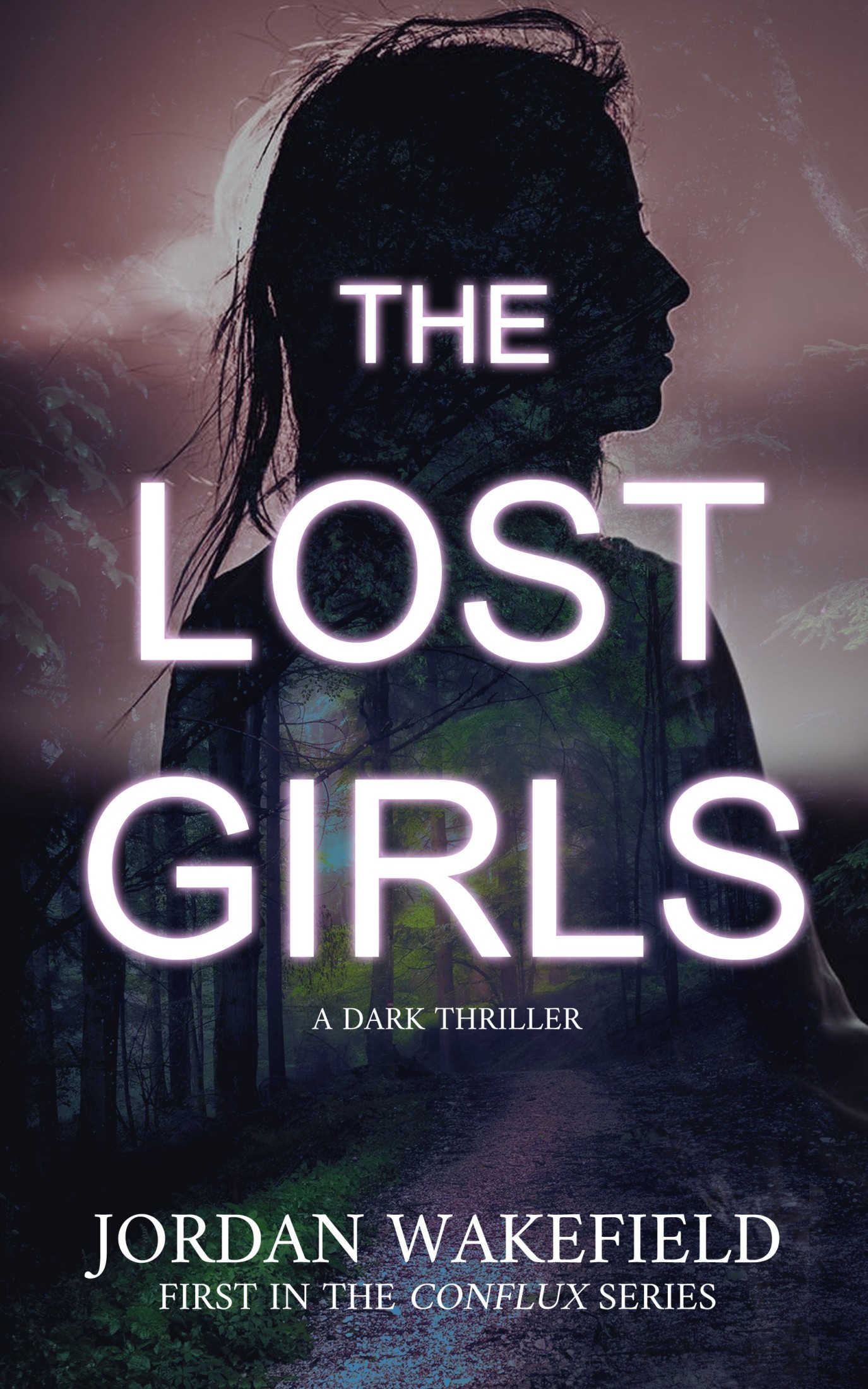 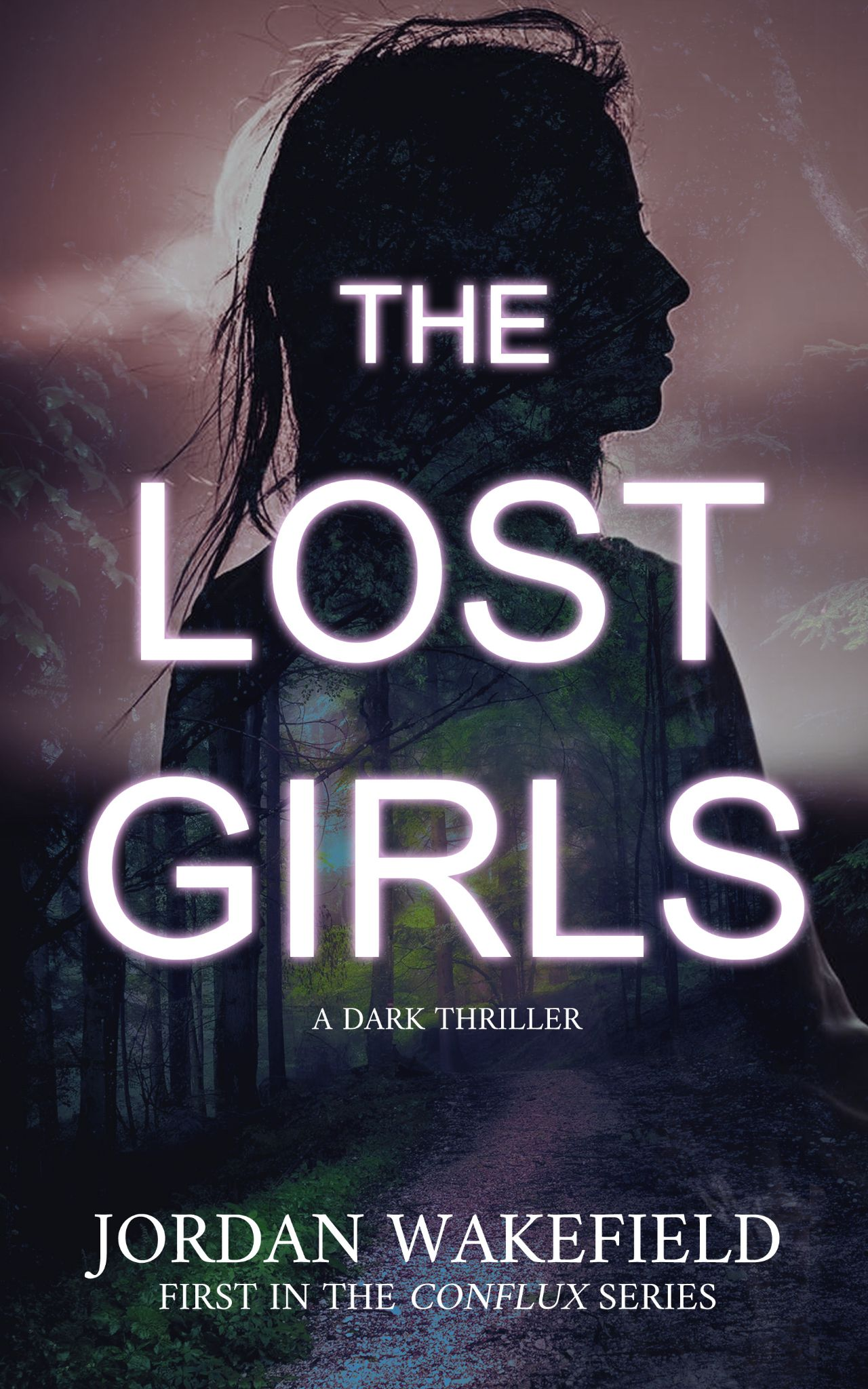 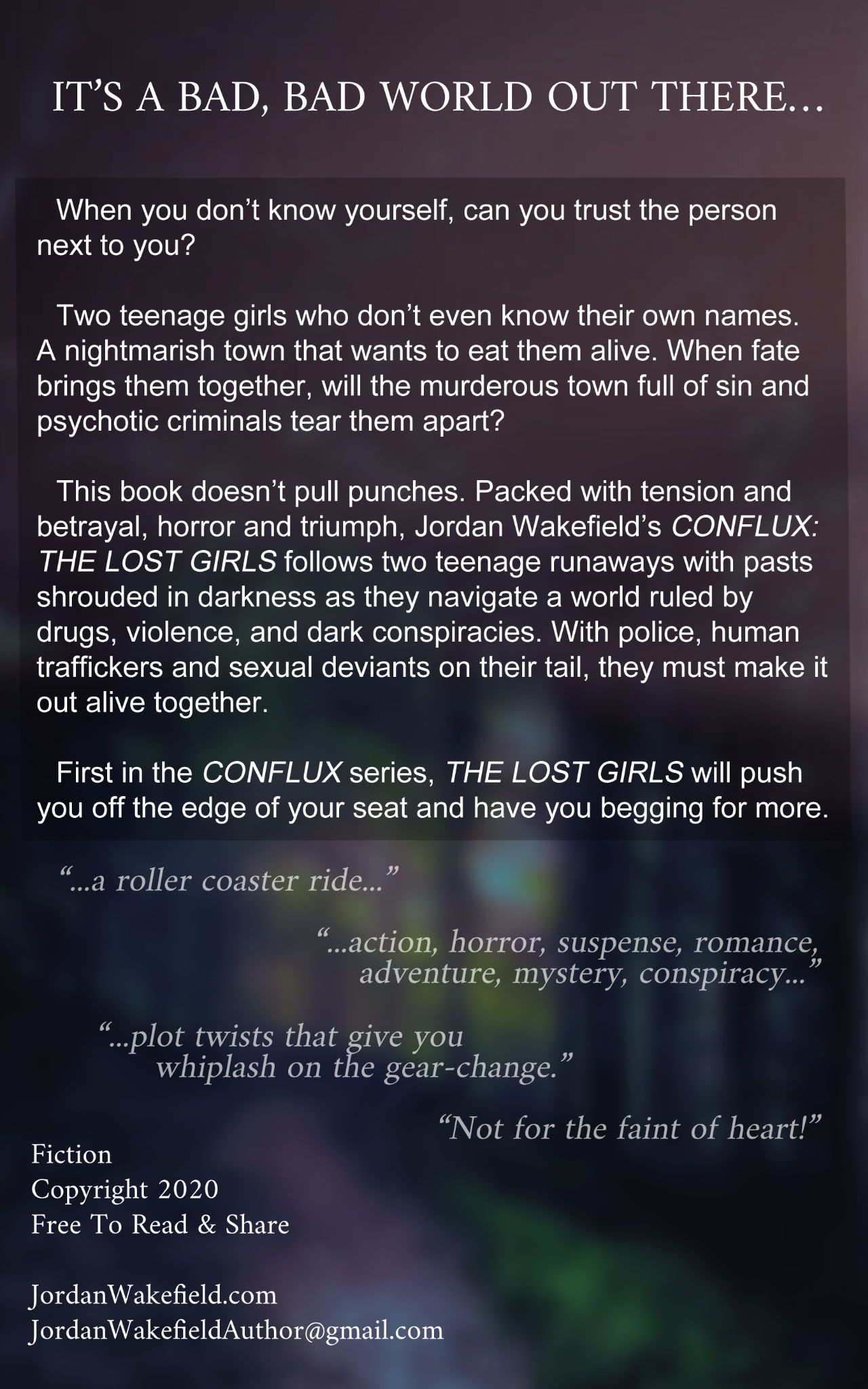 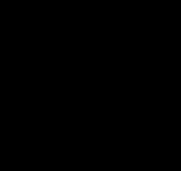 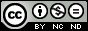 Conflux: The Lost GirlsA dark thriller by Jordan WakefieldEDITION 1.02 - UPDATED 7/21/21eBook downloadable from author’s website - free to read and share Not to be sold or edited without the author’s written permission  Attribution-NonCommercial-NoDerivatives 4.0 International JordanWakefield.comJordanWakefieldAuthor@gmail.comThis book contains graphic themes and content and is not for the faint of heart. If you enjoyed this book, please consider sharing it with your friends or donating to the author. Thank you greatly to the artists and models from Pexels.com, Unsplash.com and Pixabay.com, who provided the photographs and art I used to create the front and back covers and chapter header images, including Simon Berger & Bruno Cervera, (cover) Elti Meshau, Alex Fu, Tyler Tornberg, Denny Müller, Daria Shevtsova and Maurício Mascaro, Manuel Oehme, Francesco Ungaro, Irina Iriser, Aditya Vyas, Sebastian Pociecha, Anton Atanasov, Kaique Rocha, cottonbro, Maria Pop, Zackary DeBottis, Aleksandar Pasaric, Kevin Bidwell, Andrea Piacquadio, Joanne Adela Low, Sergio Souza, Vijeshwar Datt, Jessica Fadel, and Felix Mittermeier. Thanks to Caitlin Willett for her artistic talents and invaluable assistance with the cover and proofreading. Email me if any attributions were missed or you have any comments.  IT’S A BAD, BAD WORLD OUT THEREWhen you don’t know yourself, can you trust the person next to you? Two teenage girls who don’t even know their own names. A nightmarish town that wants to eat them alive. When fate brings them together, will the murderous town full of sin and psychotic criminals tear them apart? This book doesn’t pull punches. Packed with tension and betrayal, horror and triumph, Jordan Wakefield’s  CONFLUX: THELOST GIRLS  follows two teenage runaways with pasts shrouded in darkness as they navigate a world ruled by drugs, violence, and dark conspiracies. With police, human traffickers and sexual deviants on their tail, they must make it out alive together. First in the  CONFLUX  series,  THE LOST GIRLS  will push you off the edge of your seat and have you begging for more. Table of contentsChapter 0 - HeadcaseChapter 1 - RenaissanceChapter 2 - To the nightChapter 3 - With black knucklesChapter 4 - CareChapter 5 - Waking beastsChapter 6 - In teenage junglesChapter 7 - Bright lights and long nightsChapter 8 - CompositeChapter 9 - Post factChapter 10 - Worming the way inChapter 11 - Going out, coming backChapter 12 - Knives, clubs, and gunsChapter 13 - More ammoChapter 14 - At the WallChapter 15 - Lost boundariesChapter 16 - Devil’s bargainChapter 17 - Rise from the fallChapter 18 - Evil men reignChapter 19 - Spider web tanglesChapter 20 - Train of time leavesChapter 21 - Last flight of the angelsNotes from the authorDedicationTo my loved ones - my family, friends, and my partner, who helped bring this work to life, To all humanity and those who are hurting - may you find peace, love, and happiness, To my readers - may you and your friends be compelled by these pages that took ten long years to fully write, Thank you. 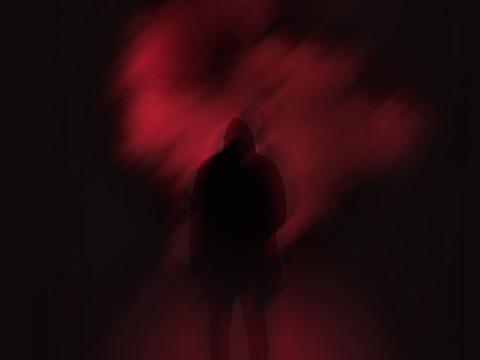 0 - Headcase“You know they’re going to kill you.” A glass table shatters with an inhuman scream. Suddenly there’s only the sound of breathing. . . A girl alone in a cloud of dark twilight like blood. She’s covered in broken glass, and aches fill her chest and fists. Her panting breaths echo in the emptiness. Warm crimson washes over and burns her eyes. Brutal agony fills her head. A ceiling lamp swings side to side slowly, creaking, casting a dim red glow over the scene in heartbeat pulses:Mangled human forms litter the carpeted floor. A sweet burnt smell fills the air and iron fills her nose. Horror screams in past-minute flashes. Rent flesh and snapping bones. Eyeballs bursting in skulls. Teeth scattered in pieces. An army of footsteps. The door breaks open. Eternal light blinds, filling the space. . .  A girl in a room. It’s dark. Damned souls scream the halls, chaos of a thousand lives. Gnashing teeth. Clenched fists digging into palms. Siren songs of silence and great whispers. Muttering. A door squeals open. Blinding light. A struggle, a pinch, silence. Darkness. . . A girl in the wind alone. Morning light scattered on treetops. Her hands are iron and pain. The forest takes her in. She washes in a cool, stinging brook and crimson reflections wash away in the water. She trudges through the stream in ill-fitting shoes. Sun shines on a dark tower lifting through green hills, draws her closer for aching miles. She brushes through dagger brambles and bone branches and emerges. A stone structure rises ahead in a dirt and gravel lot, surrounded by grasping claws of hanging wood. At the top of the steeple rests a cross of iron melted by rust, dry in the daylight. Familiarity crawls up her spine. A small smile nearly streaks across her cheek as an age-old door of splintered wood appears, flaking powder-blue lead paint, surrounded by fieldstone. A girl grasps the brass knob, forces it ajar. The portal opens. 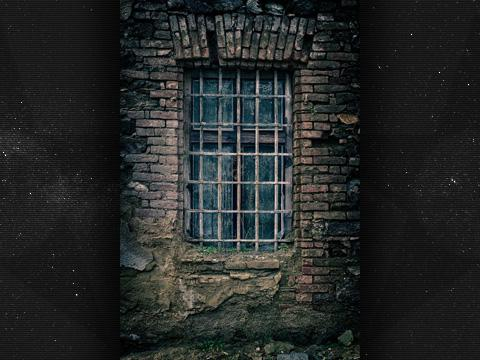 1 - RenaissanceI wander stone cellars and horsehair plaster chambers of an old abandoned church. The little guiding light shines in beams through the cloudy glass, pale glows scattered on dust particle seas floating in dark grey. Droves of musty books speckled with mold are piled in scattered stacks across crumbling shelves. Broken furniture lies tossed about, enclosed by torn yellowed wallpaper weeping water stains. The dreary air speaks tomes to me in colorless silence. Existence,  it speaks, existence without life or death. Many wandered these halls once,  I think. Maybe even I have.  But now I’m alone. Only I remain to read the muttering walls’ broken scriptures. I wonder if life isn’t the center of the universe if the highest things are non-living. I wonder at how small we are compared to burning suns, falling comets... I feel nothing inside, so what are these thoughts? Who is this I,  this me,  this voice in my head? What connection do I have to anything when I don’t know what I am? Human... I can’t remember what that means. Visions of groveling parasites on a round blue world lost in the blackness of space, collecting to ourselves everything we can lay our hands-on. Ants in dirt mound palaces. I wonder if the non-living world is more alive than we are. I wonder if we’re less alive than we think. I reflect till the thoughts cease to disturb and become only what they are- things that come and go. The dirt-encrusted walls take on patterns of melting dilapidation, of timely death. It seems the ultimate righting of wrongs, and I start to fall into the space around me, thoughts scattered in infinite directions. Inside, my mind grasps onto worlds above. I yearn to be a planet or a star or a cloud of cosmic dust. I yearn for the serenity of an eon as a ball of rock or plasma circling stellar spaces. I roam. The ancient air leaves its story in my lungs. Perhaps I’ll die here. I don’t fight. I only accept it. What else is left to do? A startling noise. A book falls to the floor in a cloud of choking dust. A girl stands in the doorway, coughing. She’s short and young, staring at me with alarm from across the room, maybe mirroring my own expression. Her hair is strawberry blonde like sunset, cut raggedly below the top of a pink tank-top, her cheeks ruddy and shoulders pale and freckled. Her leery green eyes are immense and pained, with hints of gold and blue. They shoot deep into me. In that moment, I feel a lifeforce fall into me from her and from outside, from the sky above, like lightning and light striking. A part of my brain awakens suddenly. “Hey,” I whisper, stepping closer. She slinks away, the doorframe hiding all but a pale hand and half a face. My heart pumps. “I don’t want to scare you away,” I assure her. But is she just a figment of my imagination, haunting me before I turn to dust? I sit on the cool floor, legs crossed, to show I’m no harm. She looks to both sides nervously, then sits across from me, holding her knees to her chest, resting her chin on top of them. A warm glow sparks in my heart. “Who are you?” I ask. Her attention floats between me and her surroundings, forever back to some unknowable care. Her eyes dart worriedly, searching down, around, straight ahead, then she looks hard at me again. That gaze is piercing and pervading, a veridian ocean of contradictions in the dark, with large, gold-stroked pupils in their centers. Bold black eyeliner surrounds them, with little wings from the corners of her eyes, casting spells like ancient mysteries. “I don’t have a name,” she mutters. I look her over curiously, begetting more silence. She’s in light clothes for autumn. ( Autumn?  The word sounds odd. October.. ? ) Short black basketball shorts, boyish grey skate shoes, loose pink tanktop, slate-colored knit hat. I like her clothes. I like her. I think I’d like her even if she hated me. I don’t think she hates me, but I fear she might. Fear..  I remember the sensation, boiling in my veins. “What's your  name?” she asks mousily. I hum in contemplation. “I don't have one either.” “Really?” Her colossal eyes expand. I nod. “So what are you doing here?” she asks, a fleck of excitement in her voice. “I don't know... I feel like I’ve always come here since forever, I think. But it’s been a really long time... No one comes here anymore but me. Except for you. Why’re you here?” She winces. Her mind returns again to that unknown thing that haunts her. “I'm just here. That's all,” she mutters. “Will you come here often?” Her eyes thin. “I doubt it.” The words cut me like ice. A void opens under my feet and all around. Cosmic gravity rips at me and fear enthralls the moment. Then the feelings and visions all stop. “That's a shame.” My voice is shaky. “I like that you’re here.” She startles at that and shakes her head. “I'm sorry. I like it here too. I just can't do anything about it.” “It's alright,” I carve through the sad air with a smile. She blushes, shys away, smiles a little. I stand slowly and extend my hand. Her forehead scrunches warily, looking up at me. She finally takes hold and rises. “You’re tall,” she whispers, her breath close to my face. It’s warm and sweet, like wild grapes in late summer. It grows hotter and a little faster with each exhalation. “So, what're you doing now?” Her eyes stare into mine with nervous anticipation. “Let's explore together. Weren't you just doing that before?” “I guess so...” She looks down. “Then come on!” I take her by the hand and out of the room. Her velvet hands sweat. “Wait!” she squeaks. “What is it? “Um, nothing!... Just be quieter. Please.” I see her caught between two worlds, in visions like mind’s eye cartoon hallucinations blinking between pure understanding and the abyss of ignorance. I feel the warmth of her soul but can’t touch her inner world to understand. “No problem,” I wink, though where the gesture came from I don’t know. I feel a weird, good feeling now. We go off, hand-in-hand. We travel a long hallway, up a narrow carpet staircase. She asks to walk slower, so we do. “Look at all this!” I exclaim, taking us through an abandoned foyer into a derelict chapel. Old pews line both sides all the way to the stage, most damaged or broken, some smashed straight through as if by the fingers of God, or someone with a vendetta against Him. There’s a pulpit of wood in front. Nonsense stories come to my mind from nowhere. “Hundreds of people used to come here. Tons of church people.” “Oh...” An overwhelming, mysterious nostalgia flows through me. I find myself wondering if she can see and feel what I do. Does the ruined temple speak to her too? Does its past come alive to her soul? “It’s a nice place,” she nearly yawns. Her eyes roam as we wander down a red aisle stained with dried footprints, past wrecked wooden rows. We step onto the stage. Up there, I’m present before an invisible audience. Ghostly forms flutter in the remains of benches. I blink once and they disappear. She slowly opens a decrepit piano, wood creaking, and studies its dusty insides. I step to the pulpit, opening a songbook that lays on it. Swinging open the massive tome, half its weight tosses into the air in a choking cloud of dust. I stumble back and fall onto a ragged wooden chair and it cracks. She giggles. My coughing stops and I step back to the hymnbook and flip through it, mesmerized by fanciful words and glorifying praises. I sing bits of the hymns in my head hopelessly, but no beat or tune comes for any song. I close it with a dusty thud, then suddenly sweep it sailing off the podium with surprising ease. It smashes over the floor, smashing into pieces under its own weight. She cackles and an unstoppable smile cuts across my face. She seems to forget about not making noise for a minute, and I feel lighter for it. Looking to the pews, I imagine the crowd of listeners again, dozens of churchgoers filling the seats, awaiting my word. Something overtakes me. “God is alive!” I shout to the empty room jokingly, bearing a wide grin. The piano lid slams, casting a great discordant clamor across the chapel. She slinks away from the instrument, stepping off the platform to the middle aisle. “Is He?” she asks bitterly. My eyes widen with disappointment and surprise. I try to hold onto my smile. The back of my head suddenly throbs and I lurch forward in misery, gritting teeth. I feel myself dropping into the cold dark void again, but suddenly the vision disappears. She doesn’t see. I shake it off before she turns around. “I was just joking around,” I clamp down a half-grin. She hums, walking away. “I just doubt it though. About God and all.” I hop down from the platform, following her as she floats away. A wind through broken glass could blow her over. “Why do you say that?” I ask. “If there was a God, he'd help people,” she says spitefully, spitting on a pew to the side. “Maybe He does.” She removes her hat, balling it in a fist. “He'd help everyone out.” Her coldness turns to bitterness. “He wouldn’t just leave people to suffer.” I feel what she feels. Or what I think she feels. A deep sadness. Pain for... something. Everything. I shrug. “Maybe God helps everyone a little bit and we don't notice. Or maybe He isn't really there. I don’t know.” “Yeah,” she exhales. She stops in the hallway, leaning against the wall, wringing her hat. Tears drop from her eyes, but she doesn’t make a sound. Something tells me she no longer senses me. In her mind, she can’t let me see her this way, let alone give a whimper. I’m stunned and confused. I realize that whatever I feel, what she feels is something different, something only she knows. But something inside me, something that does understand her, forces me to reach out. I wrap her close in my arms. Her body is rigid for a few seconds that seem like forever. Suddenly, she sobs. Hot rain droplets on my breast. A tear rolls from my eye that screams for her suffering. Long minutes pass and I finally let go. She looks up with wet eyes and wipes them impatiently with her hat. She puts it back on snug. My hands go to wipe the rest away, but she flinches, stepping aside and holding her eyes shut. I hesitate, afraid, then the mysterious feeling compels me to wipe away her tears. My hands are dirty and smudge the black-painted rims of her eyes. I step back and she opens them, stares at me red-eyed, examining my soul. We walk on, exploring more, silent first, then speaking nonsense and dreamy church ghost myths again. ***A half-hour later, most of the church is explored wall to wall. Not a thing you could notice is left unstoried through our giggles, though there isn’t much but dust and old broken things. Hardly a word of our fantasies could be anything but just that, imagination and dreams filling the hard silence of the abandoned halls. “Let’s check out the basement!” I exclaim. We come to a fossilized wooden door. “It's one of the best rooms in the whole place. Scarier and darker than the attic, but there’s lots more stuff to look at,” though I can’t say how I know. Suddenly she stops. She’s ghostly white, holding me back by my hand as if cuffed to a pillar of stone. “No... no...” Her eyes are full of palpable horror that fills my gut like blood and fire. “Okay,” I whisper, laying my hand on her gently. Her skin is cold. We walk back the way we came. In a few minutes, we’re back in the room where we first met. We sit down across from each other in nearly the same spots, but places reversed, silent and distant. There’s unspeakable dread in the air like a flurry of evil spirits. “What's the matter?” I ask softly. She wipes at her eye, trying to restrain herself. “Nothing... I can't talk about it.” My heart falls, confused at her fear and trembling. I want to face what torments her, even if it means death itself. After all, I’m just human, if that... “I'm sorry,” she whispers. I hug her. She doesn’t flinch. “It's okay... you’re a good friend.” “You are too... God fucking damn it...” She laughs a little beneath tears. “Are you sure you won't come back again?” I breathe deeply. She drops her head, silent. We hear footsteps that turn her white again. As the steps close in, she forces me behind an overturned table in the corner of the room. It’s pecked with termite holes and emanates a foul, humid stench. I peek through a crack in the wood, heart racing. A man trudges into the room. Short curly hair, an unkempt black beard with dusty grey jeans and a rusty brown hoodie. A gold tooth shimmers in his mouth, gaudy gems around his neck and fingers. He lumbers like an ape, hairy arms full of brute strength. “Hey babe, whatcha doin'?” he asks my friend. “Just looking around. Staying inside like you said, Matty.” “Good to hear, little girl. I’m almost done looking around, so we're gonna leave soon. I just gotta check the attic, unkay?” She nods, looking down and away. Her face is expressionless like she was thinking of that unknown thing again. He kiss-kisses at her and his footsteps die off up the stairs. I peek out from the table. She runs over. “Stay behind, don’t let him see you.” “Who was that?” She shushes me, peers back at the doorway. “Matty?” I try to stir her. She drops her head down and kneels closer. She clenches her teeth, her entire face. She smashes rose petal fists against the dusty stone floor till they bleed, till I grab them, hold them to my cold cheeks. The thin blood smears coldly across my cheeks. “Is he your dad? Your brother? A friend?” I ask. “Your boyfriend?” She sucks up a giant breath, trying to speak. “No, he’s... he keeps me...” “I don’t understand.” An ominous hell rises in my stomach. “He sells me out to people...” She’s panting, struggling to breathe. I feel the entire world collapse on me like a roof caving in. I stumble back into the table and it cracks and nearly falls over. I can’t believe it... My visions of her soul become clearer. Dark and sharp razors, glimpses of her anguish come on me, more vivid than the dreams of this purgatory church. “I...” I don’t know what to say. The words are gone from me. She holds her face in her hands, falls silent. I feel as if I can experience everything she feels, every pain and harm forced upon her. But I know I can’t. I can’t begin to share her pain, no matter what lingers in my forgotten past. But maybe I can help. I stand, extending my hand. “Come with me. I’ll take you away from him.” We hear his steps returning. “No! no! You can’t,” she whispers, but she wants to scream. “I’m worth too much- he’ll kill you!” “I don’t care. I won’t let him. I won’t let this happen to you anymore!” “No!” she yelps. “He’s coming back now!” “If I can’t help you, I’m useless. I might as well already be dead!” She shakes her head frantically as the footsteps come close. I lunge to embrace her one last time, but she pushes me behind the table and springs up to face the man. I look through the hole again, watching fixedly, sweat pouring down my brow. Matty bursts into the room with a heavy cardboard box in his arm. I look around for whatever object lay in the room. I want to smash his head with a lead pipe or stab him with a splinter of church wood. I want to destroy him. “Let’s go, babe,” he orders. She looks at the ground silently. He stares at her for a moment, then rushes over, grabbing her arm and dragging her out, his gorilla body carrying her away like a rag doll. “Don’t do this shit again. I’m getting sick of your fucking fits.” The wicked man cuts to my core with black diamond blades. His evil aura is so strong. I’m powerless to harm him, stunned immobile. I stand as he charges off with her. Her teary eyes meet mine as she disappears around the corner, a hand reaching for me hopelessly. The old cellar door slams shut down the hall. I lift a solid table leg and smash it over the old tabletop with an explosion of rotted wood splinters, wishing it was his damned skull pulverized to bits. I whirl around the room with the makeshift club, turning all to shattered wood and glass. I rage because I’m weak, powerless, lost, but most of all because I lost her. I pour out everything till it seems there’s nothing left to give. I’m ready to give in again and die here alone, as I planned. There is nothing left. I breathe the noxious musty air in deep and beg it to choke the life from me in this last breath. I pick up a shard of glass and aim it at my arms, where there were already many scars, large and small. I think that if I plunge it in, only dust and sand will fall out. Suddenly on my knees, I make supplication to the Unknown, to whatever is out there, if anything. Please, I have to save her. She’s alone. The silence is paralyzing. But that small feeling returns, a little fire kindling. It starts small, fills my entire body with vibrations that charge every facet of my being. My soul fills with courage and my will is revived as if from nowhere. I can’t die here. If I have nothing left, there is nothing to lose. Nothing but her. There’s no time to die. There is only time to keep my promise, my single purpose. Saving her is the anchor to this world that keeps the void from swallowing me up. I must find her. I leave the old church. Outside, the air is brisk. Night is falling. I wander into the village, time flashing by in streaming blurs. Milky white lamps light the way through the mist as I tread lonely streets. People are about in the distance, but are they truly people? They’re like soulless facades, shades among shadows. What is this strange place? Where am I going? 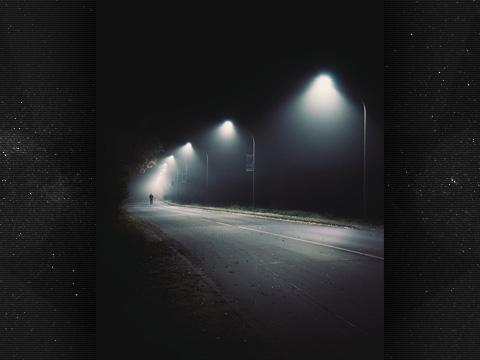 2 - To the nightA dark murder town comes into focus. Ruined grey roads and dying woods in moonlight. Sins of its crooked demon inhabitants are everywhere. Peddlers and streetwalkers on corners, hooting gangs of roaming teens, police sirens howling to the sky. The greed, lust, hatred, cover the earth and fill the air, floating about scattered degenerate crowds like thunderclouds of blood waiting to spill rotting guts over the world. I know the seat of evil here, an unholy temple where scum worship the lowest highs of dark pleasure. A distant memory speaks of the place. A bar and brothel where any imaginable vice is no further than the length of a few dollar bills. I feel her presence there as surely as I feel anything, a broken angel in a dungeon. Little memories trickle as I move off the paved streets, down cobblestone roads and dirt trails, wondering what is real and what is false. Suddenly my body takes me ten feet into the brush. A withering old tree split in two by time, hunched and all but forgotten. I reach into the base of it by some instinct, a hollow between exposed roots. Old leaves and debris give way to a damp stash wrapped in a plastic bag. Just matches and... a wad of cash. I must be dreaming.  I count a few hundred dollars and wonder if the universe was answering my prayers, or if I had hidden it there and forgotten. When? Why?  The faces on the bills give no answer, but only look slightly pleased, or consternated- I can’t tell which. In minutes, the questions melt away. I approach the looming bar-brothel. With every step it grows and I seem to shrink. A three-story charcoal-painted fortress the size of a small mansion, with robust, unusual architecture, like a far-eastern temple imposed on a massive cabin, with a flat top. Decks jut from each side, over and under one another. Some decks have roofs, others are open to the sky. Each is full of people with bottles and cigarettes in hand, sending swirls of stale smoke, bawdy talk, and raucous laughter into the chill night air. I know it’s constructed from the shattered dreams of innocent souls beyond count. The town’s caustic atmosphere seems to emanate from this place, surrounded by so many depraved lunatics, psychopaths, murderers, gluttonous junkies of every type. I enter the den of thieves and liars, stealing a black ballcap on the way, pulling my hair into it. I hope it and the low light will be enough to disguise me in the bustle and shadows of inhuman filth. On the outside, people seem happy and alive. Their eyes are black with raging upper drugs, many dancing or swaying in drunken stupors. Others chat about unspeakable sins with no care of being overheard. I feel they will tear me apart if they sense my fear. My stomach flutters and my heart pumps with hot blood. I push my fear back down and swallow it. So hot, the air, all the drinking, sweating bodies. I struggle not to shake, not to vomit in the clouds of drug smoke. But I have to be able to speak. Can’t pass out here. The crowds turn to visions of fire and brimstone, souls tortured eternally. I try and keep my eyes low. Large figures bump into me and scowl. A few loose hands grab at me and beckon, but I pull away and move on. I won’t let them pull me down. I’m invisible,  I tell myself, though I know I’m not. I’m just another faceless fool. I search all the way to the top floor, growing in doubt and terror. For all I know someone here could recognize me. I might have come from this place myself. What if she’s not here?  The appalling sights turn my head over and over. Hookers, pimps, dealers, selling from Hell’s laundry list. Will I find her?  I shudder, starting to lose myself, suddenly stumbling into a giant of a woman wearing trenchcoat and sunglasses. She pushes me on my ass and only a few mocking laughs notice. “Watch it,” she warns and lumbers off. Then he catches my eye. The monster stands there in front of a door, eyes darting around, at once like a seeking tiger and a hungry rat. A hustler peddling cargo. I approach him and everything around me stretches into infinity. He eyes me cautiously. I drop an eye beneath my hat. “Matty.” He crosses his arms and the moment feels like a claw twisting through my gut. He laughs with a nasty grin. His thick lips split open, a scar running across, big yellow teeth rotting with black around, surrounded by a wiry beard. His gold tooth shimmers. “Just out of work? Or the nut-house?” he asks. I look down. I’m wearing scrubs under a sweater. The sleeves are rolled up and betray scarred arms. “What’s the difference?” I go. He cackles. “Here for my girl?” He glows sinisterly with all the pride of showcasing a prize animal. “Y-yeah.” His girl.  “How much?” “Hundred a half-hour.” He holds back a yawn. I hold back a trembling fist. I reach into my pocket and count out the money, hands shaking. “Here.” I give him a deathly glimpse. He nods and grins, opening a weathered mahogany door for me. As I walk, he suddenly stops me with his arm. I look into his dark animal eyes, wondering if they pierce straight through me, if they’ll devour me there whole. “Go easy on the merchandise. You dykes are worse than the pigs,” he says, stuffing the cash in his pocket. “No glass. That’s about the only rule. Got me?” I smell the rot in his mouth. I push past him and close the door behind. A long grey-painted hall smattered with old movie and music posters, and graffiti of grotesque, cartoonish bodies and faces fucking each other. Two neon signs glow at the end: “MOVE ALONG” in bold red letters. “NOTHING TO SEE HERE” in hot pink cursive below. My steps echo down the creaking corridor as I approach their electric humming sound and stand face to face with the words. A dark door to the left. I grasp my chest, each palpitation a heavy punch. I wonder if I’ll open it and die, gunmen waiting on the other side. Madmen with axes. I twist the handle, open the door with a long creak. My friend lies on a large bed of quilted sheets with her head hung low. There’s a wood end table next to her with scratched black paint and two shelves underneath full of black latex sticks and other sex toys. The room is dimly lit with a red lamp. She is in tight red panties with loose pink rags over it. Children's toys are scattered around the room. A teddy bear. Baby dolls. Thin flowery dresses and costumes of every type, in her size, on a metal rack made out of steel pipe. She looks up with a forced smile. I feel the last of my soul fall into me like a weight straight from heaven, see the moon peeking through the window, cold fury coursing through me like ice. I fling off the hat and run to her. “Oh my God,” she panics, holding her mouth. “You can’t be here...” “Shhh-shh! Don’t worry.” I wrap my arms around her. “We don’t have time to mess around. We have to get out of here.” “We can’t. There’s no way.” Horror twists in her face and voice. I search around, spy a small window near the top of the wall. I struggle and grunt, pushing a dresser toward it. I look at her. She just sits, stunned. “Help me move it!” I plead. “You don’t think I thought of that...?” She stares at the floor, shakes her head. Suddenly she runs over to help. She pushes the thousand-pound dresser with me till it’s under the tiny window. I pull myself up the sill and open the window, searching outside. The back of the building. Voices from all sides. There’s a roof below and woods beyond that. “This’ll work. Let’s go!” I say, pushing my legs out the window, hanging halfway between inside and outsized“I can’t do it. I can’t leave. Just go, quick! Please! They’ll kill you!” “You have to! I told you I’d come for you but we have to go together! If you stay, I stay here with you and die. Don’t stay here alone!... Don’t stay here and die!” She whimpers. “Please!” She shakes her head awake and groans and whines. She throws sneakers on and runs up the dresser, skittering and reaching for my hand. I grab her tight and pull her through with all my strength. I accidentally let go and fall onto the roof with a crash and clatter. It smashes the wind out of me. I think my lungs pop. She crawls out, landing beside me on her feet. “Are you okay?” I pull air back in me, wheezing. “No, yeah. Good enough.” I crawl to the end of the roof. There’s a small group of people below, a few heads already looking up. “Gotta go now,” I say, lowering off the edge. “Legs together. Feet down. Bend your knees. Hands beside your head.” I drop down a story and my bones rattle against a wooden deck, my feet stinging with pain. A handful of shocked faces hold their drinks and watch me with wide eyes as I struggle over the next balcony. My friend lands like a small comet and yipes. I pull her toward the railing and go over first, another twelve-foot fall into the midst of a larger crowd. A wave of muffled exclamations. My friend follows with another slam. I heave myself off the last deck into the grass and crumple in front of a few smoking hecklers. She hops down and plucks a cigarette from one of their mouths. “Run!” she says, helping me up. We run off to the forest as fast as we can, thorns slicing clothes and skin as we carve our path away from hell, to some mysterious freedom that lurks beyond those dark woods. I don’t know where we’re going or how we’ll get there. I just know we’ll go far away from this terrible place. And wherever we’re going, we’re getting there together. 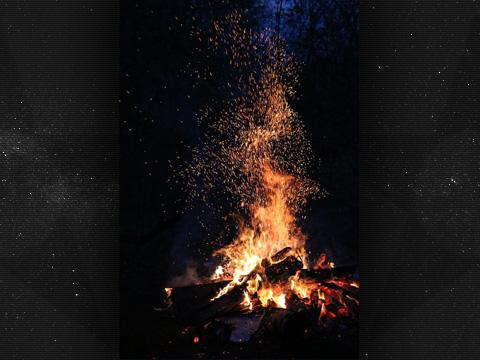 3 - With black knucklesIn the forest, miles from the dark brothel, huddled around a sickly campfire with my friend. We ran as far as we could. Now it’s just silence and chirping woods. The twigs crackle and spit up sparks. The little fire makes us into floating ghostly visages in its flickering light. We whiff in the smoky aroma, its illusion of warmth. “Can’t believe you got that going in this wind.” She shivers and rubs her hands over bare legs pulled to her chest, her big shoes making her look smaller. “Can we toss some leaves on now?” I notice neat lines of scars at the top of her thigh. “Too much smoke. Even in the dark, we shouldn’t risk it,” I say, surprisingly calmly. She groans and pulls her limbs in tighter like a pillbug. I ache all over. Every scrape and thorn cut burns in the brisk air. I rub the dried red scratches with spit and wipe them with the bottom of my tattered sweater. The garment falls over my hands and hangs almost to my knees. “You get those pants from a hospital?” She chuckles, coughs dryly, returns to shaking. I look down. Starchy thin blue pants with tears and mud stains. The wind blows right through them. Dingy white sneakers that look like sad clown shoes. An old sweater on me. “I don’t know where I got them.” “At least you have pants,” she comments. “Coulda let me pack a real bag,” she jokes, putting her little purse in her lap. Then her eyes become lost in remembering the past hours. “It’s not that cold out. It’s just not that warm, either.” She rocks back and forth. “This fire’s the only thing keeping me sane.” I have a thought and clear my throat. “Hey, call me crazy, but what year is it?” “3000.”. She tries to laugh but her throat is hoarse and dry. She clears it. “No, seriously? It’s ‘92. 1992. What, you get hit on the head or something?” “Maybe.” I rub the sore back of my hair. I don’t remember hurting it there, but the throbbing pain ebbs and flows with a will of its own, reverberating end to front like a mind-numbing echo. “And the town we’re in?” “Piercing.” Piercing.  The name seems appropriate, sounds familiar. “Piercing, Pennsylvania.” I throw more sticks on the fire and try to bask in the crackling branches, holding my sore hands over it. My thoughts become comfortably blank. My eyes open and see her still shivering in those doll rags like a hurt animal. She looks over and meets my gaze, bites her lip. “Can I...?” she starts. I nod and she sits next to me, wraps her arms around me. I feel a cold flash behind my eyes. I open them to see the forest changed, wrapped in muddy shadows. I’m alone. The fire is white plasma and the world colorless. My skin turns clammy and my hands shake feverishly. I brush my skin and feel nothing but cold pressure. I blink again and it’s gone. A chill runs through me till I feel our shared heat. She takes a deep breath and nuzzles closer. I lift my hand. It’s no longer shaking. I feel awkward in the silence. “Nice of you to warm me when you’re so much colder,” I say. “You must be very caring.” “Ha! I’m full of it!...” she laughs and squeezes me. “I’m just feeding off your heat.” But I see compassion sparkling in her eyes, a little vitality, and a smile growing in her pale cheeks. I take off my silky brown sweater and drape it over her back. I only have a black cotton tank-top underneath. She shakes her head. “I’m warm enough.” Though it’s hardly true. “But I’m keeping the pants.” “Oh well,” she goes, wrapping a soft arm around my goosebumps. We get a little warmer and stop shaking so much. The dull world sharpens out of the shivering dream. My mind starts to flood with thoughts again. “How do you feel?” I ask. “Are you kidding me? Fucking cold!” She laughs and lets out a massive shudder that passes through us both. “I know, the fire’s bad and it’s cold. But I mean... you got away. Isn’t that what you wanted?” She stares into the fire. “Yeah... I was always gonna leave... someday. Didn’t expect it anytime soon.” She looks at me. “Maybe I never woulda got out. I wanted to kill Matty since I was a kid. I never got a good chance... because he’s too smart... because I kept making excuses.” She shakes her head clear. “Then you came along. I don’t know where you came from but... that’s all it took? You don’t know how many times I stared at that window. I don’t know how you did it...” I shake my head. “We both did it. But how are you now?” She shrugs, straightens her back. “The whole world’s different. It’s scary... in a way I never felt before. New, bigger. I feel alive. I feel like maybe I finally decide what happens to me.” “You do.” “Maybe. If I can make it out of this town alive.” She squeezes me for warmth. “I don’t know if I wanna decide everything for myself. I’m dumb and fucking scared. I don’t have a dime or anywhere to go. I don’t have anything... except you...” “It’s okay,” I say. “I’m not leaving. I don’t think it’s a good idea to split up yet.” She flinches at that last word, yet.  I don’t know where I would go next anyway. Not back to that church. There’s nowhere for me to be but here. “If we don’t take care of each other, no one else will. I don’t think we’d stand a chance of getting out of this shithole. I wouldn’t. I’ll just fall into the void and die.” “The void?” she asks. I shake my head. “I don’t know... it’s just some idea in my head. I don’t... feel alive. I feel like the universe is trying to melt me into sludge or smash me to dust. I didn’t feel alive till I met you back there. I don’t even know my name or where I’m from. Really.” “Huh. Well, how’d you end up in that crappy old church? Were you sleeping there? Matty kicked some hobos out that were shooting up there before...” “I can’t remember.” I smack my forehead. The back of my head throbs into a full headache. “It’s all just flashing images and light and dark. Then nothing. All I knew was it was somewhere familiar. Somehow I know some of the streets here. I even had money stashed in the woods. I didn’t remember it existed till I needed it to get to you.” “That’s fucking crazy, dude. You had money hidden in the woods?” Does she think I’m lying? “I wonder what else I don’t remember. I can’t remember anything. And I feel like the world’s trying to catch up to me and suck me under. If I don’t keep moving, I’ll just disappear into nothing and no one would even know.” “Psh,” she goes. “You and me both. That’s just life. You gotta keep fighting to survive. Ain’t it obvious? You keep going or it eats you up.” “I guess so.” “Don’t guess, just do it and stay alive. For yourself and...” she blushes a little. “I mean, if you wanna stick together or whatever, you can’t just give up. I’ll watch your back. But only if you got mine. Just to be square, you know? One back scratches the other.” She stretches clawed, grasping hands toward the campfire. “Sounds good.” I look into the fire and try to think. “Hey, you really don’t have a name?” Her bottom lip sticks out. “Not really. Matty never let me have one. He always just called me Baby or ‘his girl.. ”  She bites her lip. “Yeah, fuck all that. I used to pick names off TV or books when I was a kid. But no one would call me what I picked, especially Matty. He’d get so mad, he’d hit me. He said my name was Baby and that was it... Fuck!” I squeeze her forearm and she tries to tug away. I suddenly realize my hold is iron-tight, and let go. She stares at her arm in astonishment, leaving her body for a moment. “I’m sorry.” I scoot away. “I don’t know why I did that.” She blinks and looks at me. “It’s whatever. That’s some grip you got.” “I guess. So um... what names did you like?” Her head turns, the corner of her eye burnished by the pitiful fire. She sighs. “Ugh, I don’t know. Samantha. Sam. A million other ones.” “Then I’ll call you Samantha.” “No!” she yells then looks around nervously. “God, no, that’s so stupid. Can’t believe I liked that stupid name. All those names were stupid, all of 'em... they’re all gone now. Maybe I could’ve kept one... probably any of them... but not now.” I hum. “I have an idea. Since you’re so caring...” I wait to say it, suddenly fearing she’ll hate it. “How about... Care?” Her brows furrow and she loses herself in the fire again, till I wonder if she can even hear. “Care?” she goes. “That’s a pretty cool name. Not really true, but sounds good. Yeah, I’m a real caring bitch.” She snickers and her big bug eyes point at me. “Well what about you then? If you don’t have one and you get to pick mine, then I pick yours, right? Square.” “I guess I need to be called something.” She rubs her hands deviously, canines gleaming. “Well, you have a pretty voice. How about Cadence?” I blush. Pretty voice? “Cadence- what does that mean?” I ask. She shrugs. “Something to do with music. Who cares? It’s pretty.” “Is it even a name?” “It is now,” she says. “Is Care even a real name?” “Charis is,” I reply. At least I think it is. Locked away memories. Europe. Paris. “Ohmygod!” she squeals. “Is it? Yeah, that’ll be my official name. Yeah! Charis and Cadence. It’s perfect. Partners in crime.” “Do we really wanna have two C names?” I go. “I feel like we’re starting a band or something.” “A sick punk band!” she exclaims and thinks for a minute. “Okay, Kadence with a K then. Fuck, that’s much cooler anyway, don’tcha think? I love K names.” My eyes lift to the starry sky through the barren tree branches and I hear them sing. All this naming is too much for my brain to handle. “I like it,” I say. “It has a ring to it. It might sound... too pretty? I don’t know.” “Too pretty?!” she nearly shouts. “But you’re gorgeous!” I look down to my pale, slender arms, scarred all over, scratched and bruised, hands like leather and knuckles like stone. She did say my voice is pretty.  My voice is soft, now that she mentions it, while hers is striking- high and whiny, like an adult and a child’s in one. “Okay... Kadence and Charis it is,” I agree. “Kade and Care. You gotta have short versions. Kadence and Charis are, like, our legal names, ya know? Care and Kade though, isn’t that perfect? I think your name might be cooler than mine. Maybe we should switch...” She laughs and looks off. “Just kidding. I’m already attached to mine. Jeez, coming up with our own names. Is this freedom?” I shrug and laugh. I’m amazed we can have fun while we’re half-freezing, shivering by a flickering fire in a dream forest, surrounded by infinite nightmare and unlimited possibility. For a moment, I feel born anew. I feel for my sweater but she’s got it on her. I get up and flail my arms and slap at my shoulders like I’m covered in mosquitos. It warms me a little. “My nipples are freezing,” she says casually, pulling a glass bottle from her purse. “What’s that?” “Brandy!” she declares, taking a giant swig. “Best drink in the world. Rum is second. Then vodka. No, maybe wine... I dunno... brandy’s first.” “Alcohol?” “Duh!” She laughs and hands it over. “Umm... do you even drink?” I look at the amber liquid in the bottle and swirl it, lit up against the background of crackling flames. It’s inexplicably succulent. Spirits,  I think, putting the spout to my lips, feeling the cold of the glass, the sting of the liquor, taking it in. It’s harsh but... somehow refreshing. It burns on the way down, but I keep drinking, suddenly realizing how thirsty I am. There is a sudden overwhelming sensation in my stomach, and my body jerks. The insides of my nose melt and scorch away. I spit and retch, coughing up a fit. “Aaah!” she shrieks, snatching the bottle from me, then bursts into laughter. “I guess you do kinda drink! Jeez, it’s halfway gone already! Why’d you go and waste my brandy like that?” “I’m sorry!” I cough. Snot and booze shoot out of my nose and mouth. “It’s okay. She takes another big gulp. “You didn’t waste much. Pretty badass anyway, in a way.” I wipe my face, the burning finally seceding. I feel like I’m about to spit out little pieces of the inside of my head. Memories of something locked away. “Sooo... do you like it?” she jeers hopefully. “Um... yeah, it’s... pretty alright actually. Except for burning the shit out of me.” “Wow, you swore!” Her face becomes a big childish grin. “You’re not supposed to drink so much at once, you know, or that happens. It’s not juice. It’s my favoritest drink ever and I don’t even drink it like that. Usually. Ha!” “Your favorite, huh?” I go. “Then you should be Care... Brandy.” “...Realllly? Ohmygod, yes! I like that! Yes!” she squeals. “It was just a joke...” I murmur. “Okay, okay then. So you need a last name too. Aaaaand... I’ve got the perfect one. Since you’re so calm and cool, and your eyes are like frost, how about Winter? Kadence Winter. Perfect, right?” A cold breeze blows through the trees, darkening our fire. I’m reminded of the vision of grey mists and white flames. I’m afraid for a moment like when I saw it, but suddenly reality seems to settle in on itself. “Yeah,” I say. “Perfect.” “Ya-ay!” she cheers. She swigs the booze and plops next to me again, holding me tight. My vision blinks and shakes. Back in the colorless mists alone. The white fire watches me as I look upon it. Shadowy figures step out from the trees ahead, their eyes blazing blood red. They all stare at me at once. As they slowly approach, the white fire dims and dies down. The forest turns to darkness. I wrench forward from Care’s grip. She slides back quickly. “What’s wrong?!” “Nothing. I just got scared.” I stand, shivering. “We shouldn’t stay here. We need to move. We need to get warm clothes.” “Okay...” She looks up and sideways at me. “How do we do that?” “I don’t know. I spent most of my money. Steal some. Shoplift it.” She smiles brightly, downs more brandy, then stuffs the bottle in her purse. “Okay, Main Street, then! Sounds peachy.” “Yeah, peachy.” I take a deep breath. “So you stay here while I go into town. I’ll find a store, get what we need-” “Woah, no no no no no! No way I’m staying here alone!” she yells. “I mean, it’d be a hell of a time finding your way back. Then I’m fucked. I’d probably freeze to death here and it’d be your fault. What if someone found me here alone?... Jeez, day one and you’re about to abandon me to be raped to death by snowmen in the woods. Clearly I’m the better carer here, yup. I’ll keep the name, thank-you-very-much.” “Okay, okay, I get it. I just didn’t think it was a good idea to take you into town so soon after getting away.” Her eyes thin. She reaches into her purse and takes another giant gulp of brandy. “It’s a big world out there. We’ll be fine.” She burps and giggles. “Okay, if you say so. Let’s get into town before all the stores close. It’s gotta be eight already.” In truth, I have no idea what the time is. Maybe the stores are already closed. I start spreading the campfire around and stamping it out. “What’re you doing that for?” “So we don’t start a fire...” I go. “What for? No one would care if this town burnt to the ground.” She cackles devilishly. I lift my foot from the ashes. We walk off by early moonlight. I keep hearing her bottle open, the sound of liquor jangling inside. *** The town lights cast the clouds with a dull glow. Glossy black street lamps burn like looming spears of fire, making the cold more ravenous. We’re all but naked to it. Care keeps on guzzling booze for heat. We weave through alleys full of distant shouts and sounds and reach a street where the shops are wide awake. Storehouses for elites, connoisseurs of material vanity. Images roll through my head, of criminals making their wealth selling life and feeding addictions to beggar the poor for the little value they own, then spending it on stuffed closets of name-brand garments. Relationships, families, minds, health, integrity, hopes, dreams, lives... sold. Gangsters and peddlers bleed it all from the foolish and weaker till they’re all dead and evil as one another. The town is cursed, afflicted by itself, eternally rotting from the inside out, never given to the oblivion it deserves. Maybe someday God will swallow it all up in the earth and put the great beast to sleep. Maybe someday it will burn itself up and be consumed in its own hellfire. “You okay?” she asks, stuffing her bottle into her bag. “Huh? Yeah... just looking for a place to go.” But really I’m nervous. “Okay...” Her eyes watch the ground while a fancy boutique catches mine. “RI$H” its sign reads in spotlights, shining gold from within. “Here. That place is perfect,” I point. “It’s full of people, so we can blend in easier, even if we look like insane hobos- uh, no offense. But good quality clothes. We’re gonna need that.” Care looks at me sideways, a little anxious. “More expensive, more security,” she comments, her hand shaking, finishing the last sip of brandy. I shrug. “If we don’t get some real clothes, we’re gonna freeze to death. And if we get all we need now, we don’t have to risk it again.” “You realize all the cops in this town are dirty as hell. If we fuck up and get caught, they’ll beat us till we can’t walk then probably sell me back to Matty or someone even worse. And do the same to you... or just gangrape you and dump your body in a river.” I’m silent. A cold breeze blows through my hair. “Yeah, so we don’t mess up.” She winks and smiles. “Duh. I’m not worried. I never told you, but I’m actually kind of a pro at stealing.” Her cheeks are rosy. I hope so.  “We also need gloves, hats...” “Scarves, socks, underwear, long-johns, belts, bandanas. Sure, I got all that,” she says surely, smiles wide. “And bras, what size are you?” I shrug. She slithers behind, cups my breasts. I feel a chill. “Looks like B for you. Lucky you.” She scrunches her tits together, filling her hands. “These can be such a burden.” “I forgot I was even a girl...” until when, I can’t exactly remember. She laughs, thinking I’m joking. “Maybe when you’re in something hotter, you’ll remember.” “So you’re ready then?” She nods and reaches into her purse for the brandy. “You shouldn’t. They’ll smell it on you. It’ll draw attention,” I say. She pulls away. “Don’t worry about it. I work better drunk.” She takes a big gulp of nothing, throws the bottle and it shatters on the pavement. I look around and sigh, less and less sure of the plan but getting colder and colder. She shivers, stretches and yawns. “Fuck. Okay. Let’s do this.” She marches through the black, steel-rimmed glass doors and I follow after a minute. It’s warm and heavenly inside, all beige and crimson and gold trim. Wandering bodies waddle about shopping, noses high, ignoring me or scowling. I see the emptiness in their eyes, a look that makes me sick. I imagine the town’s lust for blood, sex, drugs, and these rows and rows of fine clothes are just one more thing I can hardly understand. I watch for the watchers. No doubt they’re mixed with the crowds. I see skulking shoppers with darting bloodshot eyes, and wonder if they’re helpful distractions trying to do exactly what Care and I are trying to do... or store agents in disguise... or just unwanted attention. Time slows and the fluorescents brighten. Where is she? The store grows larger and its linear forms bend and turn, ever-stretching racks of clothes. The people become blank forms in artificial light. I catch sight of her near the underwear and accessories holding a flashy tan bag that looks half-full already. I’m impressed but nervous. I’m barely ready to steal my own clothes yet. I pick up a few tops and put them back quickly. Not even my size.  A million eyes are pouring on me from the wandering bodies. Blend in, keep your head down.  A darkly tanned woman with purple eyeshadow looks up far too often, picking up nothing. I casually move away from her. I see the top of Care’s head far off, just above the isles. Suddenly she pops up and her eyes lock onto mine. She glances toward the same woman then continues shopping. Maybe she isn’t an amateur. I should be moving faster. I start hanging a pile of clothes over my arm. Jeans, sweatshirts, sweatpants, socks. The purple-eyed lady comes nearer and I lose heart, start grabbing girly junk that I’d just as soon throw off in a puff of clothes if I race out. Maybe I should have played the distraction while Care got away with things for us both, but it’s too late now. I spot Care across the store again with a bulging bag and confidence. For a moment, I lose most of my worry, but instantly it returns. I’m overcome with the desire to just get out. I almost drop everything and go, but my eyes meet hers again, halfway across the store. She winks twice and I take it as a signal, reluctantly making my way over to her at the changing rooms. There’s a girl that seems to be watching them, but I notice track-marks on her arms and drool pooling at the corner of her mouth. I breeze past her into the stall beside Care’s. There’s a light beechwood bench inside and a foot of space between the bright red dividing wall and the tiled floor, enough to make it stare up at you, feeling prying eyes watching your feet. Care’s head suddenly peeks from beneath the wall, strings of tousled golden hair falling from a bun she fashioned. “Here, I’m full. Take this and change,” she whispers, passing the stuffed purse to my side. “Trust me. Then get out of here as soon as you get your stuff on. I’m gonna move to the other end once these bitches clear outta the next rooms.” “Is that really a good idea?” “Yeah, of course.” Her head disappears and reappears over the painted wall. “It’s an amazing idea. Tactics. Displacement. Key to success. History Channel.” “I don’t know what you’re talking about,” I sigh. “But I guess at this point you’re in charge.” “That’s right!” she gleams. “Now get dressed. Free clothes ahoy!” She snickers and disappears like a mouse. I hope no one heard her. I throw off my tank-top and tattered scrubs and leave them on the bench. I’m naked, so I throw on a black bra and underwear that seem to fit. I put on a heather grey v-neck t-shirt from the men’s section, dark jeans, and a black cotton peacoat. A scarf hangs out of the bag, black and white squares. I wrap it around my neck and tie on glossy boots and stuff the tags into the bottom of the bag. Care appears under the divider. Her eyes thin and widen. “Gorgeous!” she gasps. “You look fancy as a high-class boy toy! You’ll make it out for sure. Own that bag!... Seriously... hold onto it. It’s got most of my stuff in it.” She disappears again and I shudder. I turn around and stare at my reflection in a tall mirror. My marred arms covered, I notice my skin is smooth and pale, luminous even in the dim light. My hair is long and straight, almost black, my nose thin and pointed. My lips are full and purple-pink, not like Care’s red one. I run an open hand down my face to see if it’s really mine, spread my eyelid and soft bottom lip like a mask. A moment before I couldn’t pick myself out of a lineup, but apparently this is me. A pale tall girl with a thin long face. I feel the vanity of the store overtaking me and feel disgusted. This isn’t the time for mirror-gazing. I open the stall, keeping a calm demeanor. Slowly, surely, I make my way out, leaving some decoy clothes I’d carried around the store hanging in the stall. The exit approaches faster and faster. I expect to be tackled at any moment. The rich can’t let the poor steal warm clothes so easily. But no one stops me. As I nearly pass the last aisles, I turn and start fake-browsing again, by nerve or instinct. There’s no one waiting at the doors. Why stop?  I watch the changing rooms for Care. I can’t leave her behind. . A tall, strong-looking man catches my eye. He wears a dark blue skin-tight t-shirt, boots and jeans. Tan and hairy, clean-shaved head, a biker mustache with a shadow of a beard on a chiseled, jutting chin. He’s alert and vigilant, seems focused on the stall area. A damning fear besets me. He’s waiting for her.  This is the great fuck-up. All the distant horrors close in. Security grabbing us and handing us to dirty police to drag us off to torture and death... they all become stone-cold reality about to unfold before my eyes, and I can do nothing but flounder and fall. “Fuck. No,” I whisper. I snake through aisles, watching him and the stalls intently. He begins to walk toward them and I do too. Have to think of something. . My heart skips a beat as a changing room door slowly opens. Care emerges in fit blue jeans and a faded yellow long-sleeve under a tan winter coat and brand new white running shoes. I move faster and brace myself. I slam into the man and knock him back a few steps so he nearly falls over backward. “What the fuck!” he erupts. A few heads turn. He looks me over and becomes calmer. “Don’t you watch where you’re going?” “I’m sorry! I’m sorry! I didn’t mean to!” I pour out apologies and pick up the bag, pull my face into a grimace as if ready to bawl. He steps back annoyedly and walks off, peering backward a second. I flash out of the act to see Care walking for the door. She peers back with a nasty stare and my stomach clenches. I squeeze my fists and breath, then start on my way out. She makes it out the doors. I sweat. Any moment, they’ll swoop in. . Outside. The cold kisses my face and the new garments shield me. I trot into a greasy alley lit by one dim light. It smells like a dirty pizza shop back here. Care appears from behind a dumpster. “We did it,” I say, a breath of fresh air and victory shaking in my voice. “Yeah.” She rolls her eyes. “What the fuck was that? Running into that guy? You almost got us caught.” “He... you didn’t see? He was coming right for you. I distracted him so you could get away...” She slaps her face. “Don’t you pay attention? That guy came in with a chick. He didn’t work there. There were three loss-prevention guys I counted. That crispy fat bitch that looked like a tranny, the blond twink kid, and the short muscly guy with the Ravens cap. He was the one I was worried about. I lost sight of him and didn’t even see him on the way out. I’m surprised we made it out at all. He was onto me.” My shoulders and head drop. I feel like an idiot. “Ahh, I didn’t mean to hurt your feelings. I guess you didn’t know. It could’ve gotten sticky in there, but we made it out, so it’s okay. Just be more careful next time, eh?” She puts a cold hand on my cheek. In a flash, I see a tall man before me, his gargantuan hand petting my face. I’m afraid. “Hey?” she says. And I’m back where I am. “Okay...” I say quietly. “I’m sorry.” She lifts my chin up, meeting our eyes. “It’s fine,” She smiles. “We’re fine. Solid gold. Now let’s go figure out some food. I’m starving.” *** Care pops out of a dumpster like a mouse, holding a bag of old bread rolls. “This lighter isn’t bright enough. I can’t see shit!” she whines. “But look what I found.” She throws a bag of potato bread buns at me. I brush some foul-smelling liquid off my new coat. She hops down with a mostly-empty bottle of black nail polish and pops a can of beer. “Who would throw good stuff away? People are crazy.” The bag is moist on the inside but the buns are stale and taste like shit. We scarf them down joyfully and follow it with beer. She lights a half-smoked cigarette, sits down and paints her nails, flicking the ash with her mouth. “No explanation... a full can of Heineken, some perfectly good nail polish... even the rats round here must be picky,” she mumbles through the ciggie. “Unless the beer’s just piss,” I joke. She sniffs the top, chugs. “Mmm, nope! Tasty.” She takes a deep drag of the quarter cig and hands it to me. I’m not sure I want it, but the burning cherry and rolling wisps of smoke that billow from her lips make it alluring. I puff on it. The taste is odd, sort of bad, but I kind of like it. “You gotta take it in your lungs,” she snickers. “You’re holding it in your mouth.” “Oh.” After a few deep drags, I feel sort of calm and dizzy. She hands me the beer and I go to sip, but it’s empty. She laughs. I toss the can and burnt-up cig. She lights another from nowhere. “Sometimes I wonder how you just walked into the Ryan and saved my ass like it was nothing. You’ve got the mind of the world’s toughest ten years old,” she says. “Sorry, that was probably offensive.” She doesn’t look sorry. “The Ryan?” I cock my head. She smacks her forehead. “The bar. Biggest whorehouse in Piercing, where all the worst people imaginable come together in one place? The place you just strolled into like you owned it and pulled out a very valuable working girl like it was nothing? That’s the Ryan.” “Oh...” I look down. Images of it all flash through my mind. Most are unclear, the rest vivid and terrifying. “It wasn’t nothing. It was the scariest thing ever.” “I bet!” she nearly yells. “How’d you pull that off?” My eyes move left and right searching for unfound answers. “I really don’t know. I just knew I had to. I knew I had that money hidden in a tree somewhere. I knew I’d find you at that bar, and how to get there. I knew how bad this town is as I walked down. I barely had a clue what I needed once I got in. I stole some guy’s hat when he wasn’t looking so I could hide my face a little. I found Matty and paid him for time with you. I didn’t know any of it would work. I thought I was gonna die. But then it worked. It just had to.” “Wow...” Her shiny black fingernails hang over her knees with the ciggie. “That’s fucking hard to believe... But I’ll take your word for it, you did save my ass.” I suddenly laugh. “All seems like a dream now.” She flicks the butt at me with her hand holding the nail polish brush. “Yeah, you’re my angel from Heaven. We’re living the dream now, babe. Ha-ha!” She paints the last nail, blows on them, holds the backs of her hands straight out. “Pretty, huh?” I nod. Then a dread feeling draws my head to the right. A tall figure approaching, his features invisible in the dim alley light. We rise to our feet, knees wobbling. He stops six feet from us. “Stay right there you two. I saw what you did back there. That’s a lot of stolen stuff. A lot of trouble. Big, big trouble.” He steps closer and we step back. “I don’t know what you’re talking about, buddy,” Care says. “Better take a hike.” “I work at that store,” the guy goes on. “I’m a cop, too. I can arrest you both right now, take you down to the station. I bet your parents will be mad. But not as mad as my buddies, because we hate thieves. It’s real, real bad to take what ain’t yours.” He steps closer, but this time we’re frozen. Something evil grows in him, in my gut, a weight that holds us down. “But I don’t wanna do that over some clothes. You guys don’t even have a place to go, do you? You even have parents? Family? See, you need help. I promise I won’t arrest you. You can even keep the clothes you stole. You need 'em. But you gotta make a promise to me... come back to my house so I can get you some food and water and get you guys some help.” “We should run now,” I whisper. She nods, her whole body shivering with fear. The man catches onto us and grimaces. He draws a gun. A flash, an explosion of light, and I’m gone. 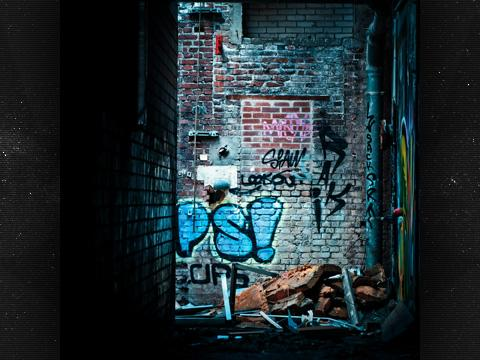 4 - CareSo, this maniac from the store we just hustled follows us into an alley and pulls his gun out and I look over at Kade. She’s just standing there looking down at her feet! We’re totally fucked. The guy walks over, unbuttons Kade’s coat and puts his hand down her shirt. She doesn’t move or slap him or anything. Holy shit. He isn’t paying attention to me and his gun’s pointed at the ground. All my scaredness turns to pissedness and I jab him in the temple with the nail polish bottle pretty good and his hat flies off. It was that guy with the Ravens hat- damn! The bottle slips out my hand and shatters when it hits the ground. For a second, I feel pretty good, seeing him sway around like he’s gonna tip over. Then he doesn’t. Just looks super angry. I wind back for a homewrecker punch, but he bitch-slaps me with his gun so hard I fly to the ground with a smashed lip. Blood’s dripping out. My whole face hurts. Feels like he chipped a tooth. He growls. “Fuckin’ idiot bitch!” He rubs the side of his head. “Bad fucking move. I was trying to be nice.” I giggle manically through the pain. He looks at Kade and she still isn’t moving, just staring into space. He looks at me and grits his teeth, waving his gun at me. My heart just about stops. “Come here. Right fucking now.” He unzips his pants. “You’re gonna suck me till I blow like a whale, get it?” I’m too scared now. I can’t even move. He points his gun. “Right fucking now!” he yells. No one is around. I look back and forth from him to Kade. It was a nice vacation while it lasted. I crawl over to him, not looking at his face. I don’t wanna see. I fall on my knees by his pants. “Look at me,” he orders. I look up. “Do it. Do it good and fast. And if you even think about biting, I’ll bury you and your friend in that dumpster tonight.” He grins like the devil. My lip quivers and I put my hand halfway in his pants. He screams and jerks to the right. I think the gun’s about to go off. Bye bye life! Then he falls to his side right in front of me, holding his arm. The gun’s gone, slid away. There’s a young guy behind him in a dark hoodie, holding a wiggly black police baton that looks kinda like some fucked up dildo. The kid’s pretty, though. Nice, sharp jaw. Tall but strong. The whites of his eyes glow. He looks right at me and they go dark. I jump back on my ass and hands like he pushed me with his mind. He raises his baton to the sky and WHACK!  My eyes go wide as he smashes the pig’s head in while he squirms helplessly on the pavement. A few grunts and squeals. Blood and brains stream everywhere. My stomach flips over and I push it back down. Justice is a bitch. Not the first time I watched someone die, but like that... The kid kept whacking away at his head till it was splattered like a rotten pumpkin. I’m scared shitless, sure I’m next. He turns to me with a sexy gleaming smile and red spattered on his hands and face. He’s not gonna kill me. My heart flutters and I feel powerful, like I downed half a bottle and smoked a whole cig in one drag. He picks up the gun, wipes it down with his sleeves, and tosses it onto the roof next to us. Walks over to me and I cringe, but he sticks out his clean left hand. Not much choice. I grab it and he helps me straight up, face to face. He’s got beautiful green eyes, teeth like a wolf. He’s scary as all hell but kind of a hero at this point. A murdering hero. He transforms from a terrifying psychopath to my marble-faced Apollo. I rattle my head clear and run over to Kade, shake her. She comes out of it a little, but she’s acting like she’s stuck in a trance. “Hey! Babe! Come on!” I yell. She mutters, sees the dead guy on the ground. Just stares. Her eyes are blank. “It’s okay, babe. Someone saved us.” She looks at the kid confusedly as he wipes blood and brains off his baton with the dead cop’s shirt, makes it small, and puts it in his pocket. “We need to get out of here,” the kid says. “You guys can do whatever you want, but I have a safe place we can go. You won’t survive these streets alone, so come with me if you want.” Me and Kade look at each other. She’s nervous but still isn’t all there. I can see it in her eyes. But she didn’t really see the kid just save our asses, just the mess after. Guess it’s up to me. I nod. She closes her eyes. “Okay. We’ll come with you.” I smile a little but try to contain it. Murderous prettyboy? Dead curious, I gotta say. “Alright, come on,” he leads. “Follow close. If I stop for anything, duck and hide till it’s done.” 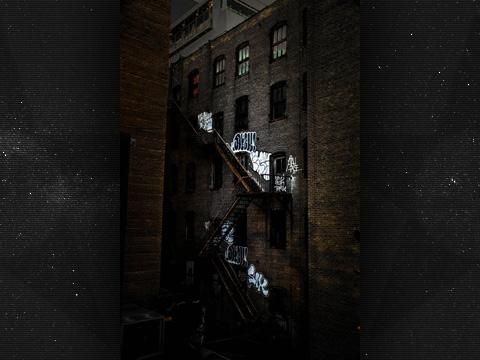 5 - Waking beastsKade. I’m Kade. That’s what I’m called. But what’s happening? A cold trip to an uncertain place. Care seems distracted. I can hardly see or think, my skull filled with noise. My head won’t come back to me. Unbearable weirdness. Coming to and this nameless guy is walking next to us. There is something alluring about him, unspoken power drawing you in like gravity. His demeanor is calm and sure, but there’s an underlying... something. Something wrong I can’t quite place. Is it him or just me? We walk toward a tall apartment building of mottled grey brick in a slummy bend of roads, silent and empty apart from some streetwalkers. Noises of faraway murder streets nearby. Or am I just imagining? Care and him don’t seem to hear anything. She’s glued to him, looks back at me only occasionally. I’m shaking inside, quiet without, disoriented, unsure. The darkness is everywhere so that even the streetlights barely touch it. It’s in the dreary toxic smells trapped in the fog that hangs off your body. It’s in that clamor of crime and sin off in the distance in every direction. Only the two people in front of me seem to be separated from it, but not separated at all, simply secure in it, in some way I can’t understand. Caught up in the claws of the shadow town but not yet crushed by it. I wonder if anyone or anything can be separate from it all. I’m cut off from my body as if by a glass wall. I clamor to crawl back inside, pounding on the glass, but my body keeps walking alongside Care and this guy. I hate it here. Inside the building it’s warm. We walk up many stairs to the top, a huge dingy penthouse littered with trash, bottles, and antiques. I feel trapped. I’d rather the piercing cold that keeps my mind alert than this void outside my body. The guy closes the door behind him. I nearly jump. Even through the glass in my mind, I smell fear. But whose? “Sit down if you want,” the kid waves to the messy room. He’s younger than us, I think. He must be sixteen or seventeen but looks much older. When he throws his jacket off, his arms are long and lean. I follow Care to a soft couch. She brushes off some empty cans and papers to make space“I’m Dryden. Sorry about the mess, but this place is the closest thing to home I got. We’re safe enough here.” I want to question further, but nothing comes out of my mouth. “Safe. Good. You sleep here?” Care asks. “Sometimes. Not usually. Nowhere’s safe to stay for long.” “No doubt!” Care says smugly. “How long you been on your own?” “A while,” he replies. Everything he says is unhesitating, precise. “How long have you two been on the streets?” Care and I look at each other silently. “You don’t need to tell me anything. You can even pretend you’re not all alone.” He stares past us. “But I can see who has a home and who doesn’t- people who know where they’re gonna sleep and where they’re gonna get their next meal. They walk and talk different from street people. But being different ain’t so bad, is it?” “People with jack shit will make fun out of whatever we got, right?” Care grins. Dryden winks and she giggles. “Sure, fun,” he goes. “Rich kids shoplift for fun. But who walks into a store with nothing on and comes out wearing bags of stolen shit if they don’t need it bad?” “You go around smashing in heads for fun?” she asks annoyedly. “I know how to defend myself, and that includes defending who I want. That guy followed you all the way from the store. He had a plan the moment he spotted you. I followed him and you from the store. I was watching before that.” “What was your plan when you first saw us?” I’m able to spit out. “Just watch you. How old are you?” he asks. “Fifteen,” Care says quickly. Damn it. She looks young, but she can’t be that young. “Twenty,” I say. Care passes me a glance, knowing I’m not that old. Seventeen, eighteen, maybe older. Do either of us really know? “You must be older than me. But still young inside for sure. Living on the streets hardens you. Makes you grow up too fast. Makes you do things you’d never think you’d do.” My eyes fix on his, and his on mine. “Like what?” “Like offing that guy,” he says. He stares into me deeper and deeper till I’m looking through his eyes into his head. “Never killed before. But he had it coming.” He keeps staring. Unknown energies exchange. He slowly looks away. Too much going on, too little control. I shift uncomfortably in my seat, pounding on the glass wall that separates me from myself. Why can’t I make my body get up and run out of here? Would he even let us? “You guys hungry or thirsty?” he asks. Care looks at me. The kid gets up and we watch closely as he pulls two glasses from a light wood cabinet and fills them from the sink slowly. He comes over and holds them out to us. “Sorry, just tap water.” Care takes hers, looking at it for a moment, drinks. “I’m fine.” I place it on an end table. “So what do you do?” Care asks. “What’s your plans? ” “Same thing I always do. Survive and laugh at everything,” he answers. I think that’s odd. He hasn’t laughed at anything. But he laughs then as if reading my mind. “What about you?” “Same as you,” Care says smugly. “And getting out of this shithole.” I almost smash through the glass wall in my head. I start to remember the cop pulling his gun, the shock of waking up to him dead, Dryden standing over the body. I realize I’m caught in some mental game with Dryden, and Care doesn’t seem to realize something’s wrong. “Getting out of town... that won’t be easy.” He looks past us into nothing. “No one ever seems to get out of here.” “You’re telling me,” Care crosses her arms. “So,” he goes. “I don’t wanna make this any more awkward for you guys, but I actually have to leave for a little bit.” “Leave?” Care asks. “I have to pick something up,” he says. “Business. Stuff to keep me warm at night, keep the ball rolling. You guys can stay if you feel comfortable. I won’t be long. Help yourself to whatever’s around.” He grabs a set of keys and walks to the door. “I’ll see you in a bit... maybe.” He winks handsomely and smiles, shuts the door behind him. After a few minutes’ silence, we get up and snoop around. Mounds of papers, boxes, knickknacks... Half of it seems collected from dumpsters. Packrats aren’t picky. “I wonder why he let us stay,” I think aloud, examining an old snowglobe, its base a grey metal painted like corroded stone, filled with what looks like angels and demons in battle. I turn it over and flakes fall about the scene. Winter. Kadence Winter..  I feel a part of me trapped in the globe, looking back at myself, pounding on the glass. “I wonder too. Guess he doesn’t see us as a threat?” “Probably not. His babble about the streets is annoying, but it might not be all bullshit. He’s good with that baton.” “Yeah...” she hums. “Wait, how do you know? I thought you were, like, out when that pig pulled his gun.” I stop dead in my tracks. “You’re right, it’s like I wasn’t even there. But somehow I remember some of it...” Care pulls a cabinet open. It’s stuffed with oatmeal and canned food. More than any normal home would have, though I wonder what a normal home looks like. I walk next to Care and we each look at each other, nod, begin stuffing our bags full of food and water bottles. “For a street kid he does well,” I note. “An apartment to himself, full of food?” “Sounds like he sells drugs. Maybe there’s some stashed around here!” “This fridge has a lock on it,” I note. “It’s pretty heavy-duty.” “Well, lots of other shit. Might as well stock up. He might be mad if we go too crazy though,” Care slants her mouth sadly. “Nothing comes for free, right?” A little closer to being myself.  “That’s exactly what I’m thinking. We should be gone before he gets back. And he did say we could help ourselves. He’s got plenty.” “Really? Just go?” she asks. Her shoulders slump. “You want to stay? We don’t even know this guy. I mean, he puts on a nice face, but he bludgeoned that guy’s skull in, right in front of us, no questions asked. Plus, he’s lying about something. I know it.” “Duh!” She smacks down a can of vegetables on the counter. “No one would last long if they told the truth about everything. It’s not like I trust him, but for what it’s worth, the guy he killed was about to rape us.” “Yeah, but that’s my point. This kid’s dangerous too, no matter how laidback he acts. He’s some kind of trouble.” Almost me again. . let’s just go! Care turns about in front of a tall, conspicuous cabinet next to a dead grandfather clock and looks to me with eyes that seem unusually old. “I’m big trouble too. And so are you. There’s normal people, then there’s people like us. People that do things normal people would never do. Get it?” “Yeah...” “Yeah,” she prevails and opens the cabinet door. “Oh my God! ” I walk next to her. It’s packed with at least twenty bottles of booze, shelf over shelf over shelf, the top bottles higher than we could reach. “It’s beautiful. I officially love this guy.” She runs her nails across the bottles side to side with a series of little glassy clanks. She lands on a caramel bottle of spiced rum and skitters to the couch with it, sipping it in small gulps, savoring the flavor while I stand there. “He probably wants in our pants, you know." “Yeah! That’s kind of what I’m afraid of!” I shake my head and sit next to her. “I’m not, necessarily,” she burps, taking another swig. “I noticed.” I sigh deeply. “You seem ready to give it up.” “So am not!” she almost yells. “Think I’m an easy lay when I’m drunk?” I shake my head. “Good. I’m easy all the time!” she winks. “God,” I smack my forehead. “What? How should I know? Not like I ever had a choice.” She lifts the bottle in front of her eyes, swirls it around and sips. “Hey, are you really twenty?” “I don’t know,” I say. “Are you really fifteen?” “Is this asking-me-things-I-don’t-know time?” She taps the side of the bottle with her fingers to a broken beat. “No, I think I’m a little older than that now.” “Why’d you say that then?” “I’ve spent the last few years having to pretend I’m still a kid so I didn’t lose value. And Matty still lost customers over the years. Ain’t that a bitch?” I shudder. “What’s more horrifying is that he was allowed to do that to you. Just can’t get over it. No one deserves that.” “I’m over it, hon, don’t worry about it. At some point, I just decided to roll with the punches. Guess that’s why I’m kind of a brat, huh? Me, I’ll be young forever.” She giggles. “Why’d you tell him you were twenty?” “I didn’t want him thinking we were so young and stupid. Easy targets. Guess it doesn’t matter anyway, he sees right through us.” “Let him think that,” she yawns. “This stuff is weird. Tastes different.” My brow furrows. I snatch it from her and have a small taste while she leans back, closing her eyes. “Tastes salty, maybe? I don’t know how it’s supposed to taste.” “Maybe he jacked off into it.” She yawns big. “What’s wrong? You look tired” I say. Her eyelids seem heavy. It was open when she picked it up. “I’m exhausted, hun. I’m tired and sick. Running on booze and... bread.” “Too much?” “Bread? No, I’m still hungry!” She laughs to herself quietly and shakes her head, leans further back into the seat. “Are you okay? You should eat something.” “There’s something in the drink, maybe,” she slurs. “Are you messing with me? Please don’t kid around...” I run over and shake her. She slumps over to her side. A hot, nauseating air blows over me. I shiver with inner cold. “Fuck. We gotta go. Now!” “Can’t... stand up... please...” she whispers almost inaudibly. Her breathing slows. I feel noise in the building and panic. I run around till I find a dirty steak knife in the sink, run back to the couch, sitting next to her. A rustling at the door. I tuck the knife in between the cushions and sink into the seat. I close my eyes and try to relax my muscles. My shoulders drop and my head leans against Care. The door opens. Two pairs of footsteps. It slams shut and locks. My eyes crack to see a tall older man with wide owl-like eyes, holding Dryden tight around his hips like a toy. His skin is weathered and loose over a spindly body, covered in bulging purple-blue veins. He has a scraggly, peppered beard and a grey, balding head. Crooked yellow teeth appear as he smiles lightly and often. “I told you.” Dryden waves his hand over us. “Aren’t they beautiful? Look at those lips.” The old man grins and nods, walking closer. His face is pure demon terror. I stay mostly still, move my head only in jerks to watch, twitch my legs like a good doll. The man’s papery fingers stroke my lips sideways and up-ways. A vision blasts inside my skull, my hands holding a thick wooden club. Another club strikes at me and I parry and counter, jabbing the opponent’s stomach. Words flash through my consciousness almost undetectably. Practice. Harder. Deeper. Strike through.  It all fades away. I see the old man again, walking away as Dryden begins to speak from an old armchair in front of us. “I feel bad for you guys,” Dryden says. “I like you two, but you broke the number one rule. Never trust anyone but yourself.” Care mumbles, drooling. “Looks like... you did, too.” Anger crowds out his suddenly vampiric face. “You really are dumb. You think two little girls can survive out here on their own? No one can. No one. You either have someone that watches over you and what you got, or you are the one that watches over your people and protects them while they work for you. There’s no in-between and no space for free-roamers. You get in line or die.” I grin and fake choke-spit, laughing and drooling. That’s right, make him emotional, distracted. “Just because you couldn’t... make it on your own... I’m supposed to... be somebody’s bitch... like you?” Care mumbles. He rises to strike her, but the old man returns with a cardboard box in his arms and sets it down on the coffee table between us all. He puts his hands on Dryden’s shoulder, sitting him down. “I’m not a bitch,” Dryden scowls. I listen to the old man walk to the fridge, unlock it with a key. He brings over a six-pack and some bottles of booze. The old man pops two beers open and Dryden washes down some whisky with his beer, by the smell. I watch nervously, eyes half-open, head lying on Care’s shoulder. My hand is tucked into the coach, fingers on the steak knife. The old man removes items from the box meticulously. A series of balls attached by strings. Black dildos, slender and thick. Two folding knives. A giant ziplock bag full of powders and pills and marijuana. Lubricant. Lotion. Handcuffs. Paper towels. An unlabelled glass bottle. His dark eyes seem full of delight. Dryden grins smugly. “Point is,” Dryden goes on, “you never get anywhere if you don’t do things right. Life isn’t magic. Don’t follow the rules, life stomps you out. You can’t always get what you want.” The old man folds a paper towel and douses it with the unknown liquid in the glass bottle. “You’re lucky we found you before someone else did. I know we look rough on the outside, but me and Bill are sweet people. Just like you. Trying to survive in a bad world, you need friends. You’ll be better after knowing us.” “A lesson handed down by gentle hands,” the old man agrees. “We’re all just tools in the end.” He slowly rises, rag in hand. “Time for sleep.” The man creeps toward me, smiling hugely. My heart thumps with each step. Don’t. Don’t. Don’t. Don’t.. The rag reaches for my face. My eyes shoot open and my grip tightens around the blade. I scream and plunge the steel deep in his belly. With a twist, his hands empty and a bottle shatters on the carpeted concrete. He jerks, exhales. I rip it up and scrape the bottom of his ribs on the way out. He falls back with a push, his head jerking in last-moment gasps. I turn to Dryden who is on his feet snarling. His face has become sharp like cut stone, his eyes thin and black. I lunge at him as his baton flips out from nowhere, knocking my knife away, nearly crippling my right hand. I ignore the pain and step in, wrapping my left arm around his right, trying to rip away his weapon, or at least keep him from swinging it. Keep going, keep fighting!  But the thoughts are knocked away as he smashes the side of my head with his fist. Locked together for the baton, his left jabs aim for my face and fall on my raised arm and all over me, till I think the bones in the back of my injured hand will snap. Incredible breaking pain shoots and surges down my forearm. We start throwing blows with our knees till they feel like they’ll shatter. They impact each other and our abdomens and sides of legs randomly, as we try to time the knee strikes just right and fail. He lands one in my stomach. I nearly vomit, stunned as time grinds to a halt. Don’t stop. Don’t stop. Don’t stop. Pop, throw, go. Distract, displace, destroy.  Imperative commands from nowhere fill my head. Dryden smashes the side of my knee and I let out a painful cry. I growl and headbutt just under his eye. His baton clatters to the floor. He punches harder at my right side, but I know the pain has him distracted. I find an opening, knee his balls. He coughs and cries out. Pop them hard so they’re distracted. I feel my left leg wanting to give out, but I roll with the feeling and spin my hips, pushing off with my right foot. He tumbles backward, crashes over a wooden dining table covered in old papers. Throw them to a weakened position, giving yourself a moment and space to maneuver. Go. Destroy them like lightning, before they regain footing or composure. I limp-dash over, jump up and fall on his chest with both knees, shooting the wind out of him with a wheezing deathly knell. He pounds at my sides and legs desperately. I jab his face with my left fist like a metronome, interjecting with right elbows. His face bulges, growing bright red. He claws at me all over. After twenty seconds, I can’t feel my left fist anymore. It’s torn open from hitting teeth. He lies there, squirming. I give three quick, hard jabs to the Adam’s apple and he chokes like some inhuman thing broken and dying. I stand and get his batonI whack him in the skull to stun, then shatter his hands before he tries to hide them, then begin swiping across his legs and balls with the weapon, till he’s defeated. I raise my hand for a final, lethal blow, till I look to Care. The fight and murder pour out of me, replaced by compassion and pain. I collapse the baton shut and put it in my coat pocket, limp over to the coffee table. The old man is blue and Care is very pale. Her breathing is shallow but it’s there. I grab her purse, some liquor bottles, the big bag of drugs, and the pocket knives, stuff them all into our big clothes bag, and throw it over my shoulder. “Come on!” I shake her. Her head hangs forward and alcoholic poison and spit pour out, her eyes barely-open slits. I hold her face against mine. “If you can hear me, I’m getting you out of here. We have to go now. But you have to help and walk with me. I can’t carry you alone.” Her head swings in a circle, looks straight, eyes wiggling and closing. She blinks slowly, grunts. I lift her up with all the strength I have left, carrying her and the heavy bag to the door. “I’ll kill you,” Dryden spits from a collapsed windpipe. “If you could have, you would have.” Why did I say that? Muttered curses follow us as the door slams shut behind. We trip and tumble down a bunch of steps. I’m a bag of battered bones, but somehow the crippled two-girl mutant rises again. Cold air smacks us, jostling Care a little from her near-coma. Vehicles whistle in the distance as we stumble off, a few distant ghosts watching silently, my muffled grunts following each step in a fog of pain. A dirt path through some woods, barely enough moonlight to see ahead. Roots and fallen branches claw at my feet. A rock topples me and the stolen bottles clank. I cry, looking behind and ahead. The darkness seems alive, a mob of shadows lurking on the trails behind and up high in the branches. I shake them away in my head and lift her. A gravel road with a moonlit grassy field ahead. A grey truck rumbles past with blinding lights. We tumble away from it into a bush and Care vomits. The vehicle vanishes as we hide. We limp across the grass and around some trees. A dim light a hundred feet off catches my eye, drawing me like a moth to a flame. A cinderblock building appears, about twenty-five feet long. I lay Care down and run to the other side. Park bathrooms.  The women’s room door swings open, bleak dirty concrete inside littered with trash. I toss the bags in, run back, and find her throwing up more. I drag her inside, drop her limp body in the least putrid stall. I seal us in with the deadbolt, dropping to my knees. Her puking rings through the small building. I wait, listen. Light breathing, the little noise almost drowned by my panting. My left hand is bleeding and shaking. My right arm quivers. I gasp and moan and grit my teeth and cry and rock back and forth. I sit and shiver in pain for countless minutes, listening for her life. Care pukes again, screaming her stomach away. I dig through our bag for anything. Water. I chug a bottle down and go into the stall to set one next to her. She’s pale and quivering, barely alive. I leave her and sit back in the middle of the bathrooms, surrounded by smelling filth and debris, old wrappers, used needles. I almost nod out over our stuffed bag, then find myself searching through it more as if by survival instinct. Fingers touch the big, stolen plastic bag, buried under liquor bottles and bunched up clothes. I take it out and rip it open. Powders and pressed pills in baggies. Pill bottles, vials, cigarettes, perforated sheets of paper with psychedelic designs, dark packets, mushrooms, bags stuffed with sweet-smelling herb, a little under a hundred in cash. Looking for something... Have to keep watch... A baggie of white powder. I turn it over. “Amph” written on it in permanent marker. “Speed...” I’m sure even as I say it aloud. Got to stay awake,  I think. But if it’s the wrong stuff, puts me to sleep. . I nod like a junky then start awake, hoping it was only a moment. Care’s still breathing across the room, moaning from the stall. I’ve got to do something. I can’t pass out now. I lick my pinkie and stick it in the bag. It’s bitter-tasting stuff. I roll one of the twenty-dollar bills into a straw, put it to my nose, and sniff up a bunch. More than I meant. I shiver from feet to shoulders. I pull a menthol cigarette from the bag, start it with a lighter from Care’s purse, watch the flame dance tiredly at the end of the paper. I rise from my hands to my knees and look around, then... I wake up, head throbbing as I lift it off the bottles. I limp quickly to Care. She’s asleep, her head lying on the toilet seat leaking spit, her vomit-encrusted hair in a ponytail. I peek outside. It’s cold and dark still. I lock the door with my broken hand, fingers twitching and shaking. I pick the cig off the floor, light it. My whole body is awake. The pain is still all over, but almost in the background. A mirror over the sink. I look in it, pinching the cig from my mouth with my left hand, pulling the skin down under my dilated eyes. They look full and empty, animalistic. My face shifts and distorts into an evil grin, creepy and disconcerting. I laugh. The weirdness turns to funniness. “Fuck,” I whisper. “At least I’m awake.” My body groans in reply. My hand runs across my soft jawline, down a long neck, and pulls at the silky grey shirt under my coat. I feel something and pull down the collar. Scars run across my breasts like chaotic spiderweb patterns, cut in every direction. Some stick out, fatty and soft, wrinkling with the slightest movement of skin. Others are shallow pits of thin smooth tissue-like plastic wrap. I look to my left hand. It’s holding one of the folding knives from Dryden’s apartment, poised like a snake. My eyes raise to my reflection. It seems like a different person, an obfuscated copy of me. It all becomes distant, the world slowly falling away. I can hardly feel anything. The stare the reflection gives back asks, What are you doing? What’s happening?  My head turns to the knife. My thumb slowly opens it, swiping across the width of the blade. Sharp. I hold it down the length of my index finger like a claw, push it into my chest. It bites in. The pain is nothing. I try to feel it, every minutia of the moment, but feeling quickly flees far away. It cuts in again... and again... and again, over old leather scars and weeping red strokes. Suddenly, I feel more. A little pain, maybe none, but I feel. My eyes widen. Blood trickles to my stomach. I cut faster, deeper. More feeling with each slice. The pain ebbs all over, slowly and quietly. I look at my chest, then into my ghost blue eyes. It all feels beautiful. The half-smoked cigarette drops to the floor and I sink with it, embracing a euphoria that engulfs me. I’m not close to falling asleep, but I don’t move for ages. The back of my mind still wonders, why? 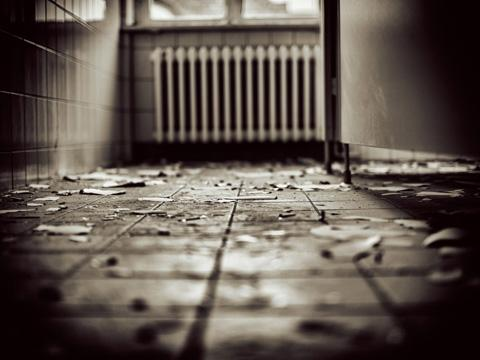 6 - In teenage junglesDawn breaks, blowing the night away like the bitter electric powder. A peek out the door with glaring eyes. I forget how many times I look, but it must be sixty. Seventy. By now it’s just to stay sane. I lock the door again. The insane hours fall out of my over-amped brain as the pulsating energy fades to shaky, lingering weirdness. A single bulb flickers and the dingy bathroom takes on a tired feel. My thoughts and energy flicker with it, light and dark. Lines and edges blur and shake and cross over one another. The bag fits in my palm, looks lighter than when I started. Two or three times I went back to it in the last hours, or was it four times? I had to. It kept me watchful of Care. That’s good. No choice. Gotta stay awake, even now. But my muscles are stiff and angry, and my body feels like a spent battery. My battered bones and fighting bruises scream bloody murder. Five minutes since I checked on her. Maybe twenty. I hobble over and she’s still out, but breathing better than before. My limp is getting better but each step is misery. Back to the mirror. My face is white. It seems thinner, sickly, almost grotesque. I wonder if my skin doesn’t look rougher. Some punch bruises have begun to show on the sides of my face. The outlines of everything wobble gently from drugged exhaustion. My jaw aches and my teeth feel ready to fall out of my head. A rap at the door rocks my heart. Panic and hot fear shoot through my extremities from my chest. I look at the door, waiting, hoping the noise was hallucination. A longer, harder knock follows. My head turns to Care’s stall helplessly. I pull the baton from my pocket, flip it open with a zipper sound, and hide it behind my leg. Swallowing, I walk to the door reluctantly. My teeth set hard on one another as I twist the deadbolt and leap away. The metal door creaks open to a blinding silhouette in the cold morning light. I stretch out my hand to block it as my eyes water. Vision slowly clears as I shake in anticipation. Not a cop, but a startled old Hispanic man standing in the doorway. He looks to my weapon and then at me. “Ahh, need to clean here,” he says in a thick accent. Quiet steps sound behind me. It’s Care, holding our bag. “Yeah, of course. We were just heading out.” The janitor nods slowly as we hobble past, his world-weary face half-shocked. I close my baton on the wall and pocket it. “Nice of you to finally wake up,” I say. “You okay?” “Better,” she answers weakly. “You?” “Worse than you last saw me. I was up all night on this stuff so no one found us both passed out with you drowned in your own vomit.” My shaking hand pulls out the baggie. She takes it and I light a cigarette. “What’s this?” She opens the bag to taste it. “Woah, never seen speed like this... And where’d you get that cig?! Why’s our bag so heavy?” We stop on a hill overlooking torn baseball fields and a rusty playground. She plops her ass and the bag on the ground with a big clank. She opens it and squeals at the sight of all the liquor. “Tequila, gin, vodka, wow! Ew, think I’m done with rum for a little while, though.” “Look under.” I put a cig in her mouth and light it. She looks like she’s about to faint from joy, seeing the bag of drugs. She cuts off her own “ohmygod” by smacking her hand over her lips. “I was taking the ‘amph’ powder in there all night to stay up,” I say. “It was fun at first but now everything hurts and I feel like shit. Am I even alive?” She rummages through everything then closes the bag, blows a satisfied cloud of tobacco smoke. She sighs deep and smiles brightly. “I’m almost thinking that Dryden shit was worth it now. This is the real pirate’s booty.” I want to smack her. “Worth it?” I nearly yell. She looks around us nervously. “Do you even see what all’s in that fucking bag? We’re in business now, babe. Come on, let’s go before someone robs us. It’s a whole different ball game.” *** I sit on a log, cig smoke blowing past Care as she paces back and forth in front of me, the bag jangling, hanging around her arm. Her cig burns off quickly from excitement. “I guess the sickness is wearing off...” I comment. She stops and peers with one wide eye. “How can I be sick with a miracle in our laps?” she asks. She reaches into the bag, takes out some pills, tries to feed me one, but I shake my head. She puffs and wrinkles her head. “Those drugs are dangerous. They could be poisoned like the booze you drank before! I only snorted that powder last night because there was no other way to stay awake and keep watch. We shouldn’t use any of it for fun.” She giggles. “You know how many times I’ve heard an excuse why someone just had to do speed? This has to be their private stash. The creme de la creme.” She tosses a pill in her mouth and chomps it up, shivers. “These taste just fine.” “Eww,” I go. “As if you know how every drug tastes.” “Most of 'em,” she yawns, breaking another in half and swallowing a piece. “Tastes like Tylenol. These aren’t quite Tylenol, but they’re better. Open up.” I sigh and open my mouth wide. Anything for the pain might help more than hurt. She tosses a pill and a half in and I swallow it with some spit. “I just think we shouldn’t be getting high out in the cold,” I say. “We need clear heads.” “These are for pain, not getting high. The high is just a bonus.” She laughs giddily. “Besides, I don’t know about you, but I’m about as happy as the devil on Sunday right now.” I didn’t get it. All the religious thoughts that seemed so clear before have boiled out of my head. “You know what else we need?” She lifts up a bag of weed the size of two fists. “Look, there’s a lil' baggie of hash in there too!” She puts it aside and pulls out a bag of pre-rolled joints, half of them bent or broken. She took one out and lit up, puffing a few hits and handing it to me. I look at it unsurely. “Will it make me feel better?” “Duhhh!” she exclaims. “Go crazy.” “I don’t want to go crazy.” “No, I mean, hit it hard,” she says. “Relaxes you. Good for pain. Blah blah blah.” I reluctantly put it to my lips, staring down the little tube at the cherry. It glows brighter as I inhale a huge cloud and hand it back. It tastes different than tobacco. Much better. A little peppery. It tickles my lungs and I cough up a fit as she laughs with a small gorgeous smile that lingers. I watch her lips close around the joint. The cherry slowly blinks with her eyes and the reflection of the whole world shines in them. My heart flutters. She takes it from her mouth and holds it in front of me. It seems to stretch down a vibrating hall of static. “What?” she asks. “It’s you.” I take it and roll it intently between my fingers. “You looked really nice a second ago.” I take a hit and pass it. “Really pretty.” “Really?” she blushes. “I never thought I was pretty.” The smoke gently rolls up her high cheekbones and I think that’s ludicrous. “I don’t think so either,” I say. She gasps and laughs. “I mean about myself! I mean, I didn’t even remember what I looked like till I looked in the mirror last night.” “I’d kill for your looks,” she goes. “You can have them.” I blow out smoke. “And the scars.” Her eyes roll. “We all have scars. Yeah, I’ll just put my brain in your head. You don’t always use yours anyway,” she grins. “If I didn’t use my brains, I would’ve gotten drunk off drugged liquor too and almost gotten us raped to death by Dryden and his creepy old lover guy.” “All part of my plans,” she remarks. “To land us this bag of sweet shit.” “Sure...” “Though I’ll give you the quick-thinking award, getting us out of there with the goods.” She puffs the joint. “I barely remember... creepy old lover guy?” I smack my face. “Yeah, he looked like he owned Dryden’s ass. He was about to own ours too.” “Eww!” she exclaims. Her eyes are thin and red, gleeful. “Yeah, he brought out the drugs. And the knives and handcuffs and sex toys...” “Shiiit,” she goes. “That was a close one. Guess for all his tough talk, Dryden needed a sexy sugar daddy. Was the other guy good-looking at all?” “No. Old, gangly, looked like a serial killer.” “They probably were,” she says cooly. “Both of 'em. I knew there was something off about him.” “Did you?!” I shudder. “The only reason I didn’t finish him for sure... Maybe I believed him when he said he didn’t kill anyone before last night. But maybe I was wrong.” “Hate to say it but you probably should’ve finished the job.” “He said he’d kill me!” The cherry hits her lips and burns her a little. Dying ashes fall from her face. “Yeah. Definitely should have. I mean, I’m not one to talk after I got us in that mess. Just not my policy to keep people around that want to kill me some other time, ya know?” “Everyone wants to kill everyone in this town.” “Ain’t that the truth?” She flicks the joint into the cold dead grass. “I’m just saying, you leave people around cursing your existence like that, and eventually one of them is going to take the time to track you down and do you in.” “You can’t just kill everyone, Care... I’ll try not to make more enemies.” “Good. Loose ends make life hard.” I suddenly feel something. A buzzing cascade of warmth wafting through my whole body. The pains hide away behind a blanket of coziness and my mind fills with bright thoughts of enlightenment scattered in a chaotic cloud of contentment and intrigue, a light shadow of paranoia and anxiety resting behind it all. I look to Care. She looks like she’s not paying attention- or is she waiting for me to say something?” “So...” I pause, grasping at the threads of conversation that seem to flee away. “Isn’t Matty a loose end for you?” She yawns, looking to the sky. “Yeah, I’m gonna kill him someday. And probably some others.” I sit up. “Really? What others?” “No one important. Just some people that went a little too far and pissed me off.” A large pause... then she bursts into maniacal laughter, takes a breath. “It’s boring here. Let’s go.” “Where? I ask, standing. She hops off, leading us out of the woods into the brightening morning. We talk about everything we think. *** We wander from the woods and end up at the same park from the night before. I look at her and she shrugs. “Good a place as any.” Children are playing on the rusty playground in the sun while mothers watch, grouped in birdlike cliques, arms crossed in the cold. They grasp cigarettes and complain, telling boring stories in raspy voices. We light cigarettes too. “Look at ‘em,” Care says, pointing her cig to a group of toddlers. “Cute, huh?” I watch their bizarre little actions for a moment. Flailing, jumping off the dilapidated metal skeleton with its peeling paint, into wood chips spread thin and sparse over frozen black dirt. “I guess they’re alright,” I go. “Are you gonna have kids?” she asks. “Uhhh...” I pause, speechless. “I don’t know. Never crossed my mind. I don’t think I have enough life in me to live, let alone give birth. Why even try?” “I dunno,” she giggles nervously. “Do you want to?” She giggles more. “I don’t know. Probably not. I mean, maybe. Could happen. I feel like everyone normal has kids eventually.” “But you’re not very normal,” I laugh. She gives me a sideways glance, her lower lip jutting with the cig hanging out. “I don’t know... I’d just like to hold something innocent and beautiful in my arms, give it everything it needs to live, protect it, give it every bit of comfort I can...” “And get comfort back?” I ask. “What about a cat or dog?” “No,” she snarls. “I don’t care. I just want a little ripoff of me that can go on and live a better life than I got to, ya know?” “I don’t know if I’d want to bring anything innocent and beautiful into a world like this,” I say carelessly. She watches the ground. “I mean, that’s awesome and good. But you can live a beautiful life yourself.” She shakes her head. “Nope. Tragedy only.” She smirks. “Well, with that attitude...” I go, half-joking. “I’m just kidding... But not really. I’m fucked.” “Every day’s an opportunity to make something new,” I offer. “Cute.” She spits. “If only every day reset everything and started fresh.” “Then we couldn’t build anything bigger than a day.” “I wouldn’t mind,” she says dryly. “It’d make everything simpler.” “Nothing’s simple,” I go, as if someone else is saying it. Her eyes drift toward me and I notice I’m looking at her intently. “What?” she asks. I look away, embarrassed. “I don’t know.” “Never know anything, do ya?” She snickers. “Not usually...” “Well, let’s get going anyway. Gotta sell drugs to some kids.” I look at the playground full of kids. “Not them,” she laughs. “C’mon, at least pretend I have a heart. Follow me and let’s see if I can find where I’m thinking of.” *** Later in the afternoon. The sun is high but it’s still cold. We’re standing in the doorway of an empty storefront inside an old brick building, just sitting and waiting. The occasional car goes by, passengers staring. We look back with hard eyes of vague suspicion, wondering who the strangers are, driving past for that brief moment. A large building across the street lined with parked cars and idling school busses. Chain link fence surrounded most of it, sectioning off a sports field surrounded by sparse woods. Its grass was trampled, muddy and dead. “Shouldn’t be much longer,” Care says, the fourth time in thirty minutes. She takes another sniff of the speed powder. “Highschoolers love drugs and we have drugs. They’ll give us cash for our drugs and then we’ll have cash, and then we’ll be rich plus loved by everyone. Get it?” I must look unconvinced. “It’s totally true. Cash rules the world,” she offers. “I just want enough to survive a little while longer and not have to steal and dumpster-dive.” “Oh, we’ll get better than that.” “Are you sure you know what you’re doing, though?” “I always know what I’m doing,” she replies smugly. “I’ve seen a lot of dealers and kids and drugs. I’ve seen dealers deal, dealers deal to kids, kids deal to kids, dealers dealing kids, kids kidding dealers...” “Okay! I get it! Is school out?” “Looks like it,” she says with a devilish grin. We get up and go closer. Kids around our age walk in every direction. Some in dark, baggy clothes with shiny chains or red or white symbols embroidered on the legs or shirts. Lace, fingerless gloves, black leather boots, skate shoes. Some are thugs in hanging pants with boxer-covered asses half hanging out underneath leather jackets or sweatshirts, gold chains and rings flashing. “Jocks, punkers, skaters... fuck these dumb kids. It’s like a TV show.” Care grumbles. “They don’t know shit about the real world.” “How would you know?” I go. “You didn’t go to school, did you?” We stop on the sidewalk, partly covered by a great tree in the long front yard of the school. “Yeah? What school did you go to? I met a lot of people that did, and I read books, so there!” My face must go red. “I mean, look at 'em!” she exclaims. “Their bullshit little groups where everyone likes the same stupid shit. Like, not one of them’s strong enough to just be their own person. And they all go back to their nice warm homes and parents and don’t have to worry about a thing.” “They’re Piercing kids, Care. A lot of them probably go home to a lot worse things than you’d think.” “They look like a bunch of bullshit wannabes to me. None of 'em have been through shit.” “Everyone goes through their own shit. Get over it.” She looks surprised, then annoyed. I don’t even know where that came from. “Whatever,” she looks away. “Let’s get to business. Talk to someone to get things rolling.” “Me?”  My voice comes out high. “I thought this was your thing....” “You should give it a shot,” she smuggly suggests. “You’ll never learn nothin’ if you don’t try it.” “Seriously?” She just crosses her arms and nods toward a group of kids. When I hesitate, she pushes me. I sigh and walk over. Most of them melt away. A kid about sixteen is looking down as he walks, his face hidden by puffy brown hair. I step in front of him and he looks up, surprised. “Hey, uh,” I say. “I’m trying to unload some shit. Are you looking?” “What?” His voice is deeper than I expected.. “Drugs. I want to sell 'em.” His face twists in confusion then melts away into mocking laughter. “Fuck off.” He marches off. “Okayyyyy,” Care says, running into me from behind and guiding us away. “Let’s just... cancel that plan before you get us beat up or arrested.” “I guess I was a little obvious...” “Yeah... I mean, don’t worry about it. You tried. Gotta leave things to the pros if you want it done right.” “But it was your idea...” She drags me to a crowd of highschoolers standing around a rotten wood bench near a dirty, empty playground. It’s coated in vulgar graffiti and stinks of sex just by looking at it. Eight teens. Five guys, three girls, all in nice clothes. Care pulls out a couple joints in one hand and a lighter in the other and starts placing them in their mouths one by one, lights them all. They pass them around, joking and chuckling and giggling, and Care lights her own. “Good stuff, right?” “Yeah,” a girl goes. “I think my guy had the same stuff a couple weeks ago,” another says. I hope not. “Yeah, it’s called Care Kush,” Care lies with a mischievous grin. The girl just says, “Ohhh...” and puffs on her joint. “Yeah.” Care takes a hit, talking in a deep, strained voice as smoke billows from her mouth. “I mean, it’s not the best, but it’s alright.” She passes the joint to me and I snatch it, taking meek little drags. She takes a few minutes chitchatting with them, letting the weed kick in and gaining some of their trust before she gets to the point, when one of the boys asks her if she’s from here. “Yeah, I just moved back into town after staying at my mom’s a while,” she lies. “Cool. You party?” another boy asks. “Do I party? Man, I’ve been talking to my old friends out here- the kind that make parties good but not the types that go to 'em- so I’m all hooked up and ready to go. But no one’s invited me to anything special. Fuck me, right?” A girl speaks up. “Everyone who’s supposed to know already knows what’s going on.” The group laughs. Care laughs along, a vein in her head twitching. Suddenly her eyes thin. “Mm, I doubt that.” She steps over to the biggest senior and wraps her arm around his waist, circling him like a cat rubbing its tail off a leg. She pulls the joint from his mouth, her cigarette between her pinky and ring finger, slowly sucks on it, then gently places it back between his lips, her fingers touching them. She peers into his eyes, says lightly behind the smoke, “I think yinz just don’t know me well enough yet.” And she hops away from him, finished being admired. The guy is dumbfounded. His friends look at him. He puts on a sly face that barely covers his horniness. “There’s a party tonight.” Care instantly gleams and the other girl scoffs and mutters to her friends, grabbing a joint from one of them and smoking her defeat. “You know the Oak Village? Toward the elementary?” he asks. Care nods. “Number eighty-four, tonight. Big place. It’s all night, but come early. I wanna see you there.” He smiles crookedly and awkwardly winks. “Sure thing.” Care smiles prettily, flashing a predator’s glance at the others. She turns away, waving back nonchalantly. “Later, then.” We walk off, their eyes still burning in our backs. We make it away down the street and she grabs the half-smoked joint from my mouth, sucks it dead in one giant pull, till a fleck of ashy paper falls from her lips. “That was amazing,” I say. “What? You gotta learn to smoke right.” “No, playing them like that.” Suddenly I’m embarrassed at trying to sell drugs earlier. “Ah, yeah, easy-street. Kids try to act all tough like real crooks, but they’re just kids. Easy pickins’. When the bitches don’t like you, you know the guys do. Divide and conquer, baby. Then go for the big man. They’re usually the dumbest. You gotta realize, they probably all have sticks up their asses because there’s loads of narcs around here.” “Narcs?” “Kids paid by the cops to get other kids busted, tell on who’s dealing, where there’s gonna be a party they can swoop in and bust. But you saw. Good shit and the right moves speak loud.” “So what do we do now?” I ask. “Put on some cool-kid clothes and wait till night when the party starts. When the wo-olves come out! Oahooooo!” she howls. I sigh in relief. “Can we get some food first? I’m so...” “Stoned. Sure thing, dopey. I’ve got the munchies too.” She slaps my back and hands me another joint she lit out of nowhere, a menthol hanging out of her mouth. She high-fives me. “Here’s to getting shit done!” 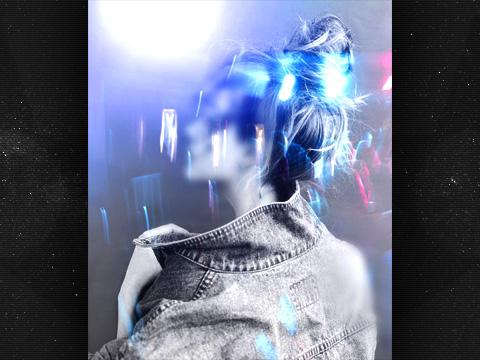 7 - Bright lights and long nightsA greasy diner smelling of fried eggs and sizzling beef. There’s a musk of cigarette smoke but I don’t see anyone smoking. We have new clothes on. A large part of the drugs are stuffed in a black and pink sports bag around her shoulders, mostly ecstasy, weed, acid, coke, and painkillers. The other drugs and liquor are stashed in the woods a few miles from the party, near a cheap old tent we bought from an army navy store and set up as a fallback. I’m wearing a dark blue v-neck shirt under a black zip-up sweatshirt, tight black jeans and boots. Care looks like a goddess down to earth in comparison, all-black skate shoes, a beanie, and a plaid miniskirt. Her tank-top is blood red and sexy, covered over with a grey denim jacket. We’re splurging on giant burgers and fries, savoring every bite. By the time we get to a baked potato loaded with oozing cheese and stringy bacon, I’m stuffed, but Care’s appetite seems unconquerable. “Can’t go to the ball on an empty stomach, Cinderella.” She chews down a mouthful of food. “I know. It’s just... I’m going to explode,” I groan. “Hey, what day did the waitress say it was?” “Friday,” she munches. “Good day for a party, if her or those kids weren’t just playing with us. What kind of person asks what day it is, anyway? We probably sound like maniacs.” “Old people. People with bad memory.” Like me. “Druggies who can’t remember what day it is... et cetera.” She stuffs the last chunk down and swallows. She waits and asks the waitress for the check, who comes over with a cigarette hanging from mean thin lips, impatient and uninspired. Care leaves a couple dollars tip. “Never fuck with the people who make your food,” she tells me. The waitress comes back after a while and takes the bill, but snatches Care’s cigarette and drops it into a near-empty cup of coffee even while one is half-burned in her mouth. “No smoking.” Care picks up her dropped jaw and we walk outside, where the sun is starting to drop. “Nevermind what I said. Food people are the worst. They can spit in my food and I’ll keep the tip.” “She looked like she might have spit in it anyway.” My stomach grumbles and I stare at the ground for a bit, hoping it’ll settle. “Hey, are you mad at me?” she asks. “You seem kind of quiet.” “Mad? No. I’m just full and it feels weird. And I didn’t like all the eyes in the diner.” “Huh. Okay. It’s hard to tell with you sometimes. You’re not the type to show emotion too easy, babe. Except when something serious is happening. Then you’re all oowooah! Aaaaah!” Her face shoots through a mimicry of expressions, shock, fear, anger, confusion. “I’m really like that?” “It’s okay.” She smiles, shutting her eyes for a moment. “It’s cute.” I rub the back of my neck. “Do you know where we’re going?” She points at the sign in front of an elementary school as we pass by an empty parking lot. “Don’t know where Oak Village is, but it’s near here, they said. Should be able to find the place before it gets too dark. Not a lot around the school here but woods and cricks.” “How do you know that?” “Psh, how else? Getting driven around, reading maps. Gotta know your own backyard, ya know? I know the main roads and landmarks in town, mostly.” “You seem to know where you’re going most of the time,” I recall. “Why didn’t you just go out on your own before?” She scoffs. “Knowing an area and people and stuff is just basics. Putting it all together and surviving on your own is the tricky part. Anyone else I could have run off with before was probably worse than Matty. Maybe I just needed a partner in crime like you.” “Me? I’m just... nobody.” “Ha! Then you’re the best nobody I ever met,” she says. “But don’t think there’s a second I ain’t expecting Matty or someone he knows to come bag me off the streets. And kill you, if you’re lucky.” My eyes widen. “Sounds hopeless.” “Oh, I’ve got plenty of hope. You gave me more hope in the hour we first met than I ever had in my life. Otherwise I couldn’t have risked leaving with you. I would’ve stayed. But I’m realistic too. If we mess up, if bad luck gives us the wrong fortune cookie, we’re both gonna learn whole new meanings to the word ‘fucked.’” “I get it. We’re mice in a town full of cats.” “Put it however you want,” she says. “Ants in a town full of boots. Knives versus guns, whatever. If we try to act like every punk around here who thinks a big mouth makes them invincible, we’ll end up lining a gutter, wrapped in carpets. If we play to our strengths, well, a knife’s as deadly as a gun up close. We got this.” “Now that you say that... Did you notice the knives?” “Knives?” She digs through the bag and pulls out two folded blades from the bottom. “Oh yeah, now we’re talking!” She hands me one and I pull it open. It’s small and grey, with a dull steel blade. Hers is camouflage. “We should probably get something better. I still have Dryden’s baton, though.” “Good thinking, girl.” She looks over hers. “Yeah, getting some real teeth is priority once we have more cash. Gotta be able to kick some ass.” “Defend ourselves,” I correct. “You think we’ll actually make some money tonight?” “Hard to know till we get there. It’s gotta be something if those guys are going, but if it’s a bunch of highschool kids sitting around hitting bongs, I’m gonna be pissed. And we’ll be piss-poor still.” “Hope for the best,” I shrug. “Yeah, you do that,” she says snarkily. “Hey, here’s our street I think.” Oak Village Road.  Huge two-story homes tucked behind patches of woods along the long, curving road and side-streets, branching off, named after trees and berries. Some are on the small river that runs through the neighborhood into town. We count house numbers down, passing the corner of Oak Village Road and Appleberry Lane, wondering aloud what an appleberry is. “It’s a name for retards,” Care tells me disinterestedly. “Rich neighborhood is good, anyhow.” Her head turns left to right like a metronome as she observes each house we pass. Lights peek out through some woods ahead down the road. Anticipation grows in me, while Care falls silent and her steps grow to bounces. She knows we’re headed toward something big. *** A massive grey house with crimson trim around the doors and windows. Cars parked haphazardly all around it and lining the street. Strands of colorful Christmas lights hang all over, front and back. Flashing lights and the din of pumping techno music and loud voices. “Oh my God, this is amaaazing!” Care squeaks. I hang onto her sleeve as we wander into the alien world. She starts skipping gleefully and I trail behind. Crowds of smoking teens out front chugging perspiring beer bottles. Care stops dead in her tracks. She peers annoyedly at a guy in a bee costume next to a creepy tall guy in ragged clothes wearing a hockey mask, a kitchen knife in his hand. “I hope that’s fake,” I nervously remark. “Ah fuck, they didn’t say anything about a costume party,” she complains. A few kids’ heads turn. Care scowls at them and they look back to their beers and cigs. “Is it Halloween?” I ask. “Huh... maybe.” She adjusts the heavy bag round her shoulders. “Guess so. Whatever, let’s just go in.” The front door is an ominous red gate to another dimension. The noise and music becomes a roar as we open it into twilight chaos. Rambling packs of teens doused with rainbow neon, UV lights casting purple radiance over crowds of colorful creatures. Greens, yellows, blues glowing brightly, smiles and whites of eyes floating in darkness. A dinosaur sips from a red plastic cup, engaged with a pretty goth girl with blonde pigtails and a face painted ghost white. A small gorilla takes glances at them annoyedly, walks away, takes his head off and stuffs a cigar in his mouth. The air is smoking and smells of beer and fresh sweat. We go past the parlor, up one of the two staircases on either side, to a second floor even more packed with people and different rooms in every direction. Nearer to the center of the house, we find a quieter room lined with black leather couches. A spinning globe projects rainbow hearts across the evening blue walls and sitting partiers. A few are making out. A girl’s hand rubs round and round a guy’s groin. A group of three girls pushing their fingers through each other’s hair and kissing. Blood rushes to my cheeks. I realize Care’s not beside me anymore and my head goes fuzzy. A tap on my shoulder. I’m alone in a dark forest. A torrent of white stars dance through the cold mists, then they seem to see me, swirling around me ever faster, until they become blinding lights. A tap again. The vision vanishes. I turn around to Care, wide-eyed. “Interesting,” she says, looking around the dionysian scene. “Hey... y’alright?” “Y-yeah...” Care is suddenly shoved forward and whips back in fury. The girl who bumped into her and her group of friends stop. “Watch where you’re going,” the girl snaps. “Why don’t you?” Care snarls.” I’m standing right here. Are you blind or something?” The girl looks to her friends and back to Care with a devilish smirk. She’s tall, skinny and blonde, dark sweatpants and a tank-top, a thin nose and large, crazed eyes, wide pupils, tough and mean. “Sorry you’re so short. Hard to notice you.” Her friends laugh. “Oh, right.  Maybe this’ll help.” Care slaps her full-hand in the side of the head, cackling. “Notice me now? How’s that? Loud enough for ya? Hahahaha!” The girl holds her half-deaf ear, face full of animal hatred. The whole room is suddenly staring. She stands straight and her friends and Care ready themselves to fight. The girl lunges at Care but I step forward and push her into a table, beer spilling over her back and the floor as the legs break off and the top flips over on her. Two of her friends step up and I put my fists up. “Why don’t you take your tweaked-out friend and fuck off before I get all stabby?” Care threatens, thrusting her hand into her pocket. “We wanna die tonight or have some fun? Huh?” The girl’s face twists in anger, then she wanders out of the room, bitching to her friends. “Crazy cunt.” “Yeah, and stay outta my way the rest of the night!” Care growls at me. “Man, I’ll cut her face off and wear it as a Halloween mask.” She punches another table beside the broken one and downs two random cans of beer. A guy from the couch says, “Chill, yo,” and she looks back, smiles, beer fizzing down her chin. He laughs and shakes his head nervously, kisses the girl next to him. “God, people,” Care whines. “She runs into me and wants a fight? Shoulda cut her up good. Stupid bitch.” “Her friends probably would’ve done the same to us. We’re not here to fight or party.” “Hmm... Well, you’re right about the first one, at least.” She picks up our drug bag, patting it to ensure its contents are all still there. “But fuck..” “Fuck what?” a guy says. It’s the tall senior who invited us here. Care just looks up at him menacingly. “Didn’t expect you to show up.” He grabs her by the hips and she pushes him off. “Back off, little boy. You didn’t tell me it was a costume party.” She rolls her eyes. “Dressing up is for nerds. I’m not wearing one. You look great anyway.” He pours a cup of punch for her. “You’re an idiot. Go away. I’m here with my girlfriend as you can see.” She drinks half the cup and pours the rest at his feet. “Oh great, another dyke.” “Great, another shithead who thinks the world belongs to him.” Care starts pouring another cup of punch. “Now fuck off before I turn you into Carrie for Halloween.” He smacks her cup aside with a splash of sweet red, grabs her shoulders and shakes her. I step in, but a dark blur throws him on his back. A short stocky girl with tan skin and baggy black clothes, neon green stripes up the sides of her pants and front of her mini-jacket, a matching black sports bra and fingerless gloves. She has dirty blond hair with recently-dyed red tips, tattoos scattered over her chest and arms. “Dave!” she yells, her voice a little cigarette-raspy and deep. “What’re you doing, picking on a guest? Especially such a pretty girl.” She winks at Care. “Dumbass.” “I’m the one who invited her!” he shouts, getting to his feet. “It doesn’t matter. If she’s here, she’s a guest.” “She just dumped a drink on me. Fuck that. Fuck this party!” She interrupts with a rising scream that draws everyone’s attention. All the kids kissing on the couch stop and stare. “Why don’t you FUCK. OFF?!” Dave’s face flushes an angry pink. He looks ready to hit someone, but for all the eyes on him. “Always like you to take it to the next level,” he rolls his eyes. “Fuck off now before I kick your ass up and down the place,” she says. He flicks all of us off with two hands and walks off fuming. “Suck it!” “What an asshole,” Care goes, dripping out the sad last drops of her red plastic cup. “Wasn’t like that when we dated for a while. Broken hearts keep on hurting.” She winks. “So, what’re your names?” “I’m Care. This is Kade.” I wave shyly and try to smile. “I’m Jackie,” the girl says. She shakes Care’s hand and sticks it out to me. I reluctantly shake it. Her hand is soft but strong, a little clammy. “I’m friends with the owner of this place. Me and her are sorta running this little thing.” “Anything good going around?” Care asks. “Beer and cigs aren’t doing it for me. Lot of stress since we walked in, ya know?” Jackie shrugs. “Dance floor’s pretty quiet.” She points to the big dark room full of blasting music and flashing, streaming lights beside us. “A few people have coke, but they’re selling, not sharing. People are barely even sharing their pot, and most of it ain’t even good. Everyone’s just getting wasted. Kinda pathetic. Two kids were supposed to come by with X and tabs, but they’re no-shows.” Care grins and reaches into her bag. “It’s okay.” She pulls out a little blue smiley face the size of an aspirin. “Jesus sent me.” Jackie takes the pill and bites it in half. “Don’t know him. You have more?” “Enough to make this a real party. And more than just X too.” Jackie crunches up the rest and swallows it with a bitter face, washes it down with punch. “Okay girl, how about I show you the peeps?” “Suuure,” Care says. “Just don’t trap me in a room and rob me,” Care laughs nervously, turning around furtively stuffing half the drugs into my pockets. “You’re too pretty to hurt, doll,” Jackie says. “Everyone’s gonna wanna be your friend now.” “Great. Just gimme a second.” Care pulls me aside. “Looks like we’re in business now, but I’m leaving you with most of the stuff, just in case. I’m gonna take care of everything, so you just need to stay around here and have a little fun till I get back, okay?” I nod unsurely. “But don’t get wasted. Or roofied. Or raped. Or leave me here alone. Okay?” “I’ll be fine,” I say. “But umm... you be careful too.” She smiles. “You kiddin? I’ll have 'em eating outta my hand. Maybe literally if this stuff’s strong. Shoulda tested it first. Guess we’ll see.” She sticks a joint from the bag in my mouth and looks at me with bright eyes full of little strobing lights. “Be good. I’ll be just around the corner.” She hugs me. Be good. . I’m sitting on one of the couches in the make-out room. Most of the couples left. There’s a few kids talking and someone passed out across from me with a little vomit dried on his mouth. A nerdy kid in a corner peers around anxiously, wearing glasses with thick black frames and long curly hair and a white dress shirt and dark pants. I wonder if his outfit is a costume. What am I doing?  The punch table calls me over like I’m the nerd and the table’s laughing, though oddly understanding. I drop the joint roach in an abandoned drink. I grab a new cup and look at the table, drawing a small scratch in its marbled white plastic with my pocket knife. The table smiles welcomely still, the punch bowl its mouth, so I shrug and fill my cup. Some wasted kids are playing beer pong in the next room. One blond kid and his friend keep beating people. He doesn’t look drunk. I watch for ten minutes and get another drink. He wins another match, quits, and starts chugging beers, loses the next two games closely. I wander to a corner room lined with more couches. Eight guys are talking and passing a bong. I listen for a minute in the doorway as they talk about girls, drugs, and cars. I come in and one of them tries to pass me a bong. I shrug and leave. Across the hall, people are coming down the stairs laughing hysterically. I don’t know why. There’s a door, I think to a bathroom. Someone’s in it. I think I hear throwing up over the sound of the fan. At the end of the hall, there’s another door that reminds me of the one I found Care behind at the Ryan. I hear voices and moans and feel compelled to see what’s hiding behind it. I swing the door open to a bunch of gasps, two naked girls with two naked guys. “We’re playing a game here,” one of the girls says. “In or out!” goes another. They all laugh. I shake my head and leave embarrassedly, mostly surprised and a little intrigued. I come back to the punch table in the make-out room and almost sit again, but the music catches my ear. Pulsating electronic sounds like the thump of a fast-beating heart. I follow it through a little hall and some multi-colored bead curtains into the dance room. There's huge smokey chaos inside. Blinking lasers, black lights, strobe lights lighting up the souls dancing in the haze. Pounding techno full of peril, thrill, drumming bass pulsating through the room and my body. Dozens of bodies flailing majestically in carefree dance. The power of their ceremony draws me closer. A guy and a girl are dancing sensually and kissing, waving back and forth slowly. They seem so real and beautiful when everything else is a dreamy blur. I walk close to them and slowly become one of the dancers. A stray arm must hit me, sending my head spinning through a bright mental explosion while feeling like I’m falling down an infinite well of coldness, confusion, isolation. I’m in the dark forest. The silence becomes loud ringing. Suddenly chaos parades of dancing figures flaming in every color, male and female and no sex, producing a soundless noise that can be felt like fire beating in the wind. A yellow flame wraps around me, fills my body in the darkness and makes me dance. Then a red dance mottles with the gold fire. I become a living display of pure emotion and energy, dancing with it all. A sound of whooshing. I’m on the couch again, surrounded by distant people, yet alone. My cup is empty. “What the fuck?” I mumble. The bottom has three worrying scratch marks on it. Am I drugged? I don’t feel it. And the visions... sudden, dazing, alienating, frightening, cold... yet they’re familiar, almost inviting. It makes them almost more terrifying. I seek solace from the lonely confusion, but I don’t feel like my drinking cup has anything for me, so I leave it on the seat and get up, finding myself drawn back to the noise and energy of the hazy dance room. It’s hotter and louder now, fuller. Fewer bodies watching, more dancing. The environment charges me, shifts my inner consciousness. My heart beats and my body moves. One part of me is confused and unsure, the other accepting and ready. I’m ready to dance. The dance floor looks like the forest of trees waving and twirling in the wind and I want to hide myself in it. A figure traps my sight. He’s tall and strong, in tight jeans and black t-shirt, his dark skin shiny and immaculate, glistening with sweat beads reflecting in white and colored lights. I push my way through the floor to find him. I imagine him dancing before me, moving his whole body effortlessly, backing off and coming closer to me in a sexual, almost predatory tease, then he was there, right in front of me. I have to smile. His face is strained, at work, but he smiles lightly and I feel the ease with which he moves. I move with him and he with me, though I don’t think I can dance like him. Our movements come from a single shared source, a central point between us. We step back and forth, closer and farther, binary stars orbiting a moment. Then it’s gone. I’m in space alone. The stars are distant and lightless. I look for my hands and see nothing but a tiny light, burning red in the cold. I’m outside, smoking a cigarette with a group of strangers conversing. It’s cool and calm out here. A cup in my hand, empty. I crush it in sudden hot frustration. Then I pick it back up and look at the bottom. 1, 2, 3... 4, 5, 6, 7 marks. Seven drinks? And I can feel it. Is this even the same cup? A kid with a mustache asks me if I’m feeling alright, as if he knows me. I nod, stomp out my cigarette and go inside. I throw my cup into the corner of the room in anger and bump into a kid. He looks at me, says nothing but sorry with his eyes and walks on. My apparent intoxication steals most of the fear and confusion I have about losing another chunk of time. How long was it? I can’t gauge how long except the sense that, even in whatever state of memory loss I may be in, I might not have gotten a drink more often than I normally would. Hopefully. Using that factor, I guess I lost thirty or forty minutes. Hard to be sure. It looks like the party has changed noticeably. I come back into the punch/makeout room and the punch bowl is dry. There’s more people in it, ravishing each other more passionately than before. I wonder how the dance room is. I struggle to push my way back in through the now-crowded hallway, full of people just watching. The dance floor is wild, all but full, surrounded by watchers occasionally joining in. The smell of weed and beer are overtaken by sweat and a feeling of action, a great, long-lasting bustle that emanates from the dancers. I feel small and alone before the great thing in front of me. The people near me watching are not with me either. They are alone too. Curious but uninvolved. Something pushes me to not be like them, not to just stand by. I close my eyes and meld into the crowd of dangers and happenings again. I’m gently pushed on every side by bodies, but their soulful warmth protects me from the void that calls from far away. I am already somewhere; I am here, with all these people. I am them. I open my eyes in the middle of the crowd. A girl spins backward to face me, her hands brushing through long, wavy, purple-blonde hair. Her eyes are dark brown, almost black, a plaid skirt and tank-top of black lace, a shiny purple bow pinned on her chest. Black eyeliner and fingernails. She radiates some type of perfection. She dances with everyone, joining in with one person after another, but I feel she dances alone, to herself. Her eyes keep meeting mine. I feel drawn closer from a distance. I step forward and she spins right in front of me. A circle around us suddenly disappears and her body gyrates with the music like a cobra. She becomes my only focus, her vibe and movements making me move with her, like her, one with her. I feel her finesse and beauty enter and awaken me. There are no mistakes. Every moment is perfect and wonderful, a necessary release of newfound energy. I feel it as a color cloud, purple bleeding on red and orange and a million colors in a raving trance. She comes closer and I shiver with anticipation. Closer, but it’s me that moves. I reach out my hand on her belly. She pulls me closer by my waist. My arm wraps around her back, drawing her tightly as we dance. Our hands search each other, grabbing, tugging, scratching, pushing, pulling, all mixed with the dance. Her skin is soft. I lose myself in it. Suddenly we’re face to face, exploring each other’s mouth. Her tongue licks my lips in a perfect circle and she bites me and tugs lightly. A chill runs through me with unknown emotion, sickly and great. My love for her grows so intense I feel I would do anything for her in that moment, let her do anything to me. I let her lead as she caresses harder, feeling her in return, tearing at each other’s clothes. Suddenly something tears me from it all. A feeling of severing. A purple flash of grinning sinister mouth full of sharp teeth. I come to, look around, being dragged off the dance floor. I’m confused but unafraid. Off to the side, I turn around. Care is staring with soul-piercing fury. I don’t understand. We just stand there looking at each other. “What’re you doing?” she demands. “Just... enjoying myself.” I cock my head. She grimaces. “This is business, not pleasure. We’re here to offload drugs, not get gangbanged on the dancefloor.” “I wasn’t... I just feel safe here, for once.” “We’re about as safe in this crowd of scumbags as at the Ryan,” she angrily whispers. I wince. “What?” “Something’s wrong with me. Losing track of time. Drinks or something.” “You probably had too much,” she sighs. “Let’s get you outside where it’s cool.” I suddenly heave my weight on her. My legs buckle. She carries me out the back door, pushing past groups of kids. “I really think something’s going on with me,” I mutter. “Something really weird.” She leans my back against the wall outside and pulls out a cig. “Don’t worry, you’ll be alright.” “Care, I really like you,” I say. “I like how you know so much, how you take care of me...” She stops sparking the lighter, looks at me with sparkling eyes. She pulls me slowly closer. My blood rushes. Sirens blare and red-blue lights flash in the distance. Care’s hands pull away and check her every pocket. Adrenaline in her eyes. She searches and suddenly finds what she’s looking for. “Ahh,” she breathes. We run, hand in hand. The party house disappears behind us as kids run off while others stand as if nothing’s happening. Through dark bushes, we see a starry pond. We run alongside it as the clamor behind grows, panicked yells, screams of “Police!” and laughter mix together in the night. A swampy inlet forces us out of the brush and into the nearest yard. Back porch lamps awaken like spotlights. Dogs bark as we dash. We’re down the street in a few fluttering moments. Police and young people scatter in chaos in a riotous manhunt a ways off. Red-blue flashes draw near. We sprint away from the distant doom in the open. Suddenly, Care pulls me into the bed of a small pickup truck. We cover ourselves with drop cloths, electric tools and pine boards full of rusty nails poking at us. The sound of an engine creeps by, its light and rumble roaming away. We sigh. “We’re gonna be here a while,” Care whispers. She sniffs some powder from our bag and her giant eyes open wide, looking this way and that. Mine shudder and close. My head’s spinning. We hold each other closer, shivering as the cold night falls, sirens wailing in the distance. 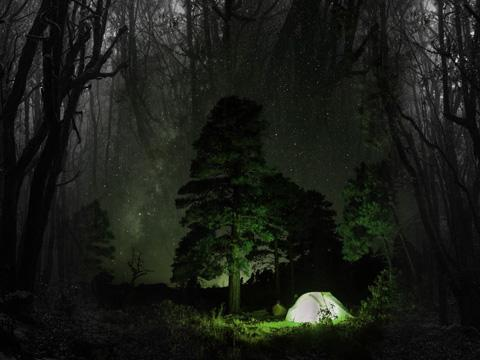 8 - CompositeI shiver awake and see Care’s eyes already open. She’s alert. Her ears breathe in the surroundings. “Wakey wakey,” she whispers in child-voice. “Let’s take off before this truck does.” She peeks from the truck bed like a baby chick in a nest. “Yeah,” she signals, and we hop out in turn. We walk down the streets and ruffle together in the early morning cold, the sun just barely shedding light on the earth. “Frosty,” she says, looking around. “Lucky there’s not a lot of early birds in this neighborhood.” “It’s Saturday.” At least I think that’s right. “Must be.” We walk wooded roads of quiet suburbia, bewaring every wind, listening for a pin drop. The silence is almost more worrying than not. “I don’t know what you’re feeling,” Care goes, “but I’m beat. I say we get off the streets, back to the tent. Chances are if we get stopped, they’re not gonna worry about our Amendment rights or whatever. If they find this bag of E and stuff they’re gonna search every other part of our bodies, till we’re dead or wished we were.” “Jesus. Are the cops really that bad here?” “Bad as the rest of them, and you’ve seen how fucky that is. I might’ve lived a ‘sheltered’ life, in my own special way, but I’ve read enough books to know it ain’t supposed to be like this.” “No kidding... Well, I’m with you.” She looks over and winks. “I know.” I blush and look down. “Let’s just see if I can find our way back.” “I think I might know the way.” I’m as surprised as she is by my sureness. “Yeah?” she asks puzzledly, as we see the main road past a fork in the distance. “Which way from here then?” “We take a right. But off the road, out of sight.” “Yeah, right,” she hums. “I just don’t get you, girl. You act like you’re from another planet, don’t know your head from your ass, don’t know what two plus two equals. Then half the time you know things you shouldn’t know. You sure you’re not a local that got conked on the noggin?” My head is all static and electric smoke suddenly, the back of my head throbbing. “I don’t know. I know this town... but I don’t think I’m from here... I don’t know where I’m from.” “Fell from heaven, ya ask me.” “What do you mean?” “Like an angel.” She grins. “You’re definitely not human.” I’m inclined to agree with her that I’m not entirely human, though that is hardly reassuring. Somewhere between before and now, I started feeling a little more like a person, even if every moment was tense with fear, fleeing from danger or fighting to survive. Is that what being human is? Death’s face grinning and laughing at every turn?  It sure feels like it. But surviving with her feels like something different. Our friendship is like a little fire in the dark cold. I watch her hair tossing in the cool breeze as we walk, oily and a little matted from being on the lam. But I find myself happy we’re dirty and free, rather than clean and chained in some deviant’s nightmare. She looks back with a pretty smile as if hearing my thoughts. The moment feels more real than any I’ve felt in a long time. *** “I think that’s it up here,” Care says. “Thank God it’s light out.” “I thought you don’t believe in God.” “God, K, it’s an expression.” She slaps her head. “K...?” She groans, laughs. The olive green tent lies ahead like a fairytale den, nestled in new-fallen twigs and October leaves. It looks barren and beaten from whatever soldier or camper may have once used it, but inside... “Home sweet home!” She unzips the front flap. “Careful not to break the zipper or our little camping trip will turn into us shivering in a big ol’ cold trash bag in the middle of the woods.” I wonder if that isn’t already what it is. “Ah, God, beds, ” she yawns, pointing at ruffled sleeping bags. There’s nothing more than a thin layer of tent floor between them and the hard ground. “Come on!” I peek my head in, look back outside warily. I kick off my boots and practically fall in, exhausted. “Tall bitch! Close that door. You’re letting out delicious heat.” She throws off her sweatshirt. There’s no heat to speak of yet, but I zip the front shut. I walk on my knees next to her in the center of the tent, noticing her take another little bump from one of the powder bags. She slides her bottom half inside a sleeping bag and starts rubbing her hands together rapidly. “Look, you gotta wrap up first. Start rubbing your hands. Saw some soldiers do this in a flick, World War 2 movie or something. Bunch of dirty soldiers rubbing their hands over a fire, bitching in some other language. But we can’t do a fire now, especially after the mess back in that rich neighborhood. Too much smoke, you said, right? So we gotta be the fire, ya know? Be the fire.” I rub my brittle hands and tell her I’m still cold. “Get in your bag, dude,” she insists. “You’re not gonna be the fire unless you’re all cozied up. Did I ever tell you about one of the first rooms I remember having? Concrete walls, no windows, no heat? Aw man, like a prison cell. Anyway, you’re a beginner, so it’s alright, just learn fast, you know? You do learn fast, but like, just keep learning.” I snuggle all the way down into my bag, rubbing my hands like I’m trying to start a fire. A little relief seeps in slowly. I start stretching my toes and fingers. “You know, there was this monk- you know, like an ancient religious dude, and he’d just go into the water to pray for all the people in his village. Like, right in the freezing cold ocean, just praying in cold-ass water for hours for God to have mercy on everyone. Man, that guy was either crazy or he was the fire, ya know?” “I wonder if anyone in Piercing prays for the souls of this town.” “Prays for souls? Not like it matters anyway.” She dips two fingers into a peanut butter jar and laps it up. “And that being the fire thing, that was from some book. I can’t remember what it was called, but it was by a guy who’s all, like, uh, spirity? Might be your sorta thing,” she rolls her eyes. “Anyway, just a bunch of stupid life tips that sound like magic or something, but some of it stuck with me. Little things, you know? Which I guess is nice. I was always looking for stuff to understand when I was a kid. The older I got, the more I realized a lot of it was a lot of crap, maybe some good stuff mixed in, but mostly just crap. But it was worth reading for the good stuff. Not like I had a lot else to distract me when I wasn’t... eh, you know... working...” “Is that what you call it?” I ask. “When you had to do... what they made you do...?” “I guess. That’s what Matty called it.” Her peanut-buttery finger rested on her lips. “I guess I was like, yeah, this is my work. I saw a lot of books and movies where the characters had shit jobs, so I was like, I guess this is mine. It sucks, but oh well. You work, it sucks, you try to relax when you’re off, hope things get better.” “Did they ever... get better?” “Sure. We’re here now, aren’t we?” She pulls out the bag of powder again and dips into it, sucks the peanut butter and drug powder off her fingers. “You get kinda used to the bullshit after a while. People wanna hurt me bad sometimes to get off. Goes on for years till I say, ‘Hey, Matty old pal, I’m your investment, right? So if one loon pays double or triple to really go at me, I mean really have their way with me, and it basically puts me out of commission for half a week, it’s not really worth wasting your star pupil.” Her peanut buttery fingers turn and drop as she tells the story. “So I tell him, let’s find a middle road here. I say he’s like a big country and I’m like a little one. Another thing out of a book I read. If I’m under him, he’s gotta give me some protection, for both our sakes.” “What’d he say?” “He laughs, of course. But somehow it seems to get through to him. Next time I work a few days later, this brand new client’s gentle as a kitten. I’m, uh, flabbergasted, you know? I didn’t get a lot of treatment like that even when I was a kid. A week goes by without anyone beating me up too bad. It’s amazing.” I want to say something, but it’s all I can do to hold my sadness. I tell myself it’s for her sake. “Then this crazy bitch comes in. Man, let me tell you, she’s one of the worst. Has this thing for bottles. Always bottles. Big bottles, bigger bottles, all different shapes and sizes. Hands like a butcher, always wears these big crazy rings. Every time she goes at me, I’m waiting for a bottle to break inside me but it never does. It’s practically a relief when she just uses her whole fist instead, but that’s no fun either. She usually kept the rings on. I cry after every time, when no one’s looking. Big baby. Haha.” “Jesus Care. That’s horrible.” “I know. I can’t stand fucking crying. Anyway, she shows up this time and I’m like ‘Well, it was a nice run while it lasted.’ I know she’s gonna tear me apart. But guess what? She doesn’t. Pretty nice about it, at least as far as she’s concerned. I thought maybe she’s fallen in love, haha, ya know? But nope, it’s just Matty’s new rule. Don’t break the merchandise.” My stomach and soul are churning. She senses my discomfort, sucks the peanut butter off her fingers and puts the jar away. “Anyway, point is, things get better. They don’t get great, don’t necessarily even get good, they get better- when you make 'em better, right? I finally had enough, but just getting sick of shit doesn’t change what’s fucking with you. So I got angry, I got smart, I sold Matty on making things better for me, because he thought it’d make things better for him. You know what that’s called? Being smart.” “Yeah,” I wince. “What else could you do?” “Right. And sure, you know, they started getting rough again after a few weeks, but never as bad as before. And more important, Matty trusted me after that. This was, like, two years ago maybe.” She looks up pensively, lost in the flow of time. “Anyway. I proved I could think for myself, which he never really thought of before. Always called me stupid. But he saw potential and started thinking bigger, and the way he treated me slowly got a little better. I got more freedom, more time to myself, more time to read. I got to work less, and he talked to me more, almost like a real person. Talked a lot of bullshit and ideas, a lot of ‘Oh baby girl, you’ll do a lot for me, for both of us. We’ll be bigger than ever.’” “What ideas?” I ask hesitantly. Suddenly she is silent, caught in thought. She slunk into her sleeping bag and stared at the ceiling. “Care?” I go. “What is it?” “You don’t wanna know. You wouldn’t care. It’s nothing.” “It’s not nothing,” I say. “I want to know... if you want to tell me.” She scoffs, raises up with the little plastic bag in her hand again, snorts a big bump more off her finger and licks it. “Okay, you probably don’t have, like, a good conception of what it’s like living in this type of situation... You know, Sunday you’re getting fucked by six different guys three times your size, like a piece of meat, watching them enjoy doing whatever they want, and making you do whatever they want, watching them walk away with a smile while you just try to float above your body, survive in your own head.” I want to puke. Maybe I don’t want to know. But who else can she tell? “Then the fucked up thing is, come Monday, maybe there’s no work. You just sit around bored and in pain. Maybe Matty has me cook or clean, and I think for HOURS about grabbing the steak knife I just put in the drawer and JAMMING it in his neck. But I’m just too damn tired. Always too tired. So I do his housework, then sit around hurting, and maybe if I’m lucky I sneak a book and get left alone for a couple of hours.” “Jesus...” “Then maybe it’s Tuesday or Wednesday, and maybe this time it’s a ‘special mission.’ Maybe it’s Bottle Lady with the rings, and he tells me I just gotta ‘do my thing,’ but it’s okay because she pays big, like that means anything to me. Maybe we’re going out of town and I get some time with some special clients. Yippee. I don’t know their names, but I know they’re bigshots. Famous people, political people, rich people, and some people that no normal probably ever heard of, but they’re there. Bigtime drug guys, kid dealers, gunrunners, you name it.” Her face tightens and her fists grip with anger. My teeth set on edge. “But here’s a real type of special mission. Real fuckin special. They put me in a room with another kid, and my job is to turn them out and do it right. God knows they know I can do it right.” “Turn them out...?” “Show them the ropes. Turn them into little monsters. Yeah, and they’re all kids no older than me.” She scoffs and shakes her head. “Kids, right off the streets or wherever they come from. A lot of 'em don’t even speak English. Every last fuckin shape and color. Variety’s a big part of the business.” “What did you do?” I regret it as soon as I ask. “What the fuck do you think? Try to talk to them, tell them it’ll be alright, even though I damn well know it won’t. And I show 'em a few tricks of the trade, just to keep up appearances, and to save their skins when it’s their turns for some sicko to come play. I tell them how to survive.” Angry sweat beads on her forehead. “I knock on the door, send 'em out, tell 'em it’s done, they’re all ready to go. Do this a few times and eventually Matty comes in, knocks me flat on the floor. He’s pissed. I haven’t been doing my job. Some of them aren’t performing any better, or worse, they told their handlers what I told 'em. Matty’s buddies are pissed, too, and I’m gonna make this right.” They make her keep going. . “So next time, my head’s throbbing. They send a girl in, this time with her guy watching the whole time, sitting in a chair in the corner of the room. I’m in the bed. It’s dark. She’s a sweet, pretty little thing, long white-blonde hair, blue eyes, twig skinny, scared like a rabbit. Just the type a lot of 'em like. I look at her handler and tell him with my eyes I’d kill him if I had the chance, but his eyes are just empty, impatient. I wave her to come over, say it to her real simple: I got a job to do, it’s her job too. I can make this easy as possible, but she’s gotta pay attention. She starts crying.” Care notices my mouth ajar. “That’s just how it is, K. We get to it. And I teach her things in front of that dirty piece of shit fuck that most people die happily never even thinking of. But it’s everyday life for me, and it is for her, too. I whisper whatever I can think to help her down the line. ‘Hold onto yourself,’ ‘It’s not your fault,’ ‘Someday things’ll get better.’ But am I just lying to her? Will they just kill her randomly one day and throw her in a grave in the woods?” Tears well up at that thought, and imagining Care dying alone. I’d never let that happen. I helped her get away. She ran with me. Now we just have to get out of town and it’s over. “So me and the girl are done. I never even ask her name. Maybe they took hers away before she was old enough to remember, like they did me. The guy drags her off. I can’t help thinking of him testing out what I taught her, his big body and her little one. His sick, twisted mind and her innocent one. And just as soon, they send another one in with their handler.” “Care... I’m so sorry you had to...” “Don’t be sorry for me,” she waves the thought away. “Those kids are the ones I’m sorry for. And the ones after. And the ones after that, forever. Those fucks made me help corrupt 'em, and those kids will go corrupt even more kids. All because of those fuckers, and me. I didn’t want to get beat. I didn’t want to die. So I did what they said. But I could have just killed myself, ended it. Then at least I’d have been clean. Now...” She breathes in deeply. “I’m just as bad as them.” “You’re not the same! And you can’t die! Don’t say that! You can’t help what they made you do! You never wanted to hurt anyone!” “Think so? I tried to be good, but you think I never stepped further than I had to? Think I never roughed up some scared kid just because it felt good to have the power for once? I think about that sometimes when I’m lying awake. Matty was making me into his madam. I’d be his right-hand man, manage myself eventually, then others, take the load off him, probably do it better. And you know what? I knew. And I was waiting for it. I was tired of being on the bottom of the food chain. It was a ways off, but I knew it was coming, and I’d already decided. Wolves and sheep, he always said. Only wolves and sheep in this world. And I’d rather be a wolf with blood around its mouth than a dead sheep.” “You don’t have to be a wolf or dead... You got out. It’s a whole different world now. You’ll never have to go back to those places again.” “Yeah...” She stares off a thousand miles into nothing. “Maybe. Sure hope so.” “You don’t have to hope. We keep doing this right, keep being smart. We’ll get out of here... together.” She looks at me with a half smile. “Hah... if you call this smart... Camping in the woods like hobos, surrounded by a crazy murder town, living off peanut butter and speed, no real escape plan, while there’s probably some fat underworld bounty for us.” “Hey, it’s better than before, right?” I go. Anything must be. Her eyes flutter. She sticks her fingers into the bag and laps off a clod of powder. “Hell yeah it is.” “Ever been camping before, either?” “Hell no, unless you count concrete bunker camping. Had sleeping bags and everything, heh.” I snicker nervously, aching in my chest. “No, that doesn’t count.” “Yeah, this is the real deal alright. Shittin’ in the woods like the Pope, and no warm house to run into when the bears come sniffing for my peanut butter. Ah man. I guess stuff like those war stories did sorta make me wanna camp out. I never thought too much about just being outside like this. Just made me sad, knowing I probably never would. It’s not so bad, though. Especially with you here.” “Thanks.” I wriggle in my bag. “It could be warmer though...” “Just gonna get colder and colder, too.” She shrugs. “My hands are cold. Damn speed. I’m hot on the inside but cold and sweaty on the outside. Coulda copped a bunch of booze from that party if the cops hadn’t showed, that’d warm me up...” “There’s tons of bottles in the bag...” I say. “Oh hell! How could I forget? I must not be thinking right...” “Should you keep doing that speed powder if it’s going to freeze you?” “Ah nah, it’s fine, I’ve done it all a million times.” She rummages through the bag of stolen goods from Dryden’s “Only thing I’m wondering is what else we can do to pass the time. I’m pretty awake now, dunno about you.” I thought she said she was tired. “I’m pretty tired.” Exhausted, truthfully, but I don’t want to leave her alone, not now. “Boo,” she raspberries, and pulls a bottle of gin from the drug bag and chugs it. She wipes her lips dry with the back of her forearm and gives a greedy grin. “God, what a collection. I’ve seen a lot of shit in my life, but actually touching all this, holding it... It’s ours, dude. You sure we gotta sell it?” “Yes! We need money more than anything right now.” “Well, we don’t gotta sell it all,  though. Most of the profit is in just a few things. These E-pills, the smack, the coke... well, I’m split on that one, we gotta keep some shit to make us get-up-and-go, ya know? Yeah, they were eating up the E, huh?” “I guess so.” I half-remember the party. “I just let you handle it...” She suddenly remembers the party as well and grimaces. “Yeah... Well, it was an alright start, but we gotta be smarter from here on out.” She taps the small wad of cash in her jeans and tosses the gin at me. “ya know, these shrooms are looking real pretty right now... we only gotta sell enough drugs to be able to get out of here, after all. Consider the rest a gift for our troubles, so we don’t have to feel so shitty all the time. That’s important, right?” She smiles. I sip some of the gin. It tastes like pine needles and rubbing alcohol, in a sort of good way. “I guess so...” I wonder if ‘getting rid’ of coke and heroin are really moral things to do. “I mean, without that speed ‘amph’ powder shit, we couldn’t have kept watch the last two nights. I might’ve drowned on vomit or we might’ve gotten caught either night. This booze here’s uplifting our spirits... So a little coke or E could be a good time, ya know? But not the smack, man, that stuff’s no good. Gotta keep our heads on tight.” I’m quiet. It’s not all untrue. “Alright, so I’ll take about... this much...” She reaches into the bag of mushrooms. She chomps them up and reaches for the bottle. I hand it to her reluctantly. She washes down the remnants with a mouthful of pine-flavored liquor. “Phew, nasty,” she blows air out of her nose and grits her teeth. “Next up, you.” She hands me the bag of shrooms. “Woah, um, I don’t know.” I pick through the ugly, shriveled little fungi, all-white stems and golden caps, stained with brown dirt and faded blue bruises like smudged pen ink. I wonder if the effects will absorb through my fingers just by touching them. I drop the bag suddenly. “I wouldn’t even know how much...” She crawls toward me with just her arms, lower body still in her bag like a caterpillar, and reaches her little paw in the bag. “Hmmm... About this much should be good for you.” “You sure?” “As sure as sure can be,” she grins. “Don’t wait! You’re gonna go out of sync with me!” She falls back to her side of the tent on her stomach, mousing through the drug bag curiously. I groan. “Sure, yeah...” I look at the small handful of shrooms. They seem surrounded by a mysterious energy that I can’t discern as good or bad. I slowly put them in my mouth, one by one. I’m surprised they’re mild and nutty, a little crunchy. Suddenly they seem innocuous and I wonder what I was scared of. I wave away the gin as Care passes it my way again. There’s no sudden rush of euphoric energy like the powder, no steady headrush like cigs, no giggles and blood to the cheeks like booze, no altered calm like pot. Nothing but a little anticipation. “It takes a while to kick in,” she says, reading my mind. “But you’ll know it when it comes. I think in the meantime I’ll try this, too.” She reaches into the big plastic bag of E. “Wait- do you really wanna combine them? What if you have a reaction or something out here?” “What, mushies and E and a few drinks?” she laughs. “Been on worse than this...” “Doesn’t mean it’s good...” “I’ll be fine. It’s safe, trust me,” she says. “You having one?” “I don’t think so. Should... see how this goes first...” “Your loss, suit yourself,” she shrugs, swallowing a pill, then looks back at me. “Uh, I mean, it’ll be good enough anyway, just the shrooms.” She hands me the bottle back and I take a sip. I’m not sure the gin is so great. I cozy back into my bag and look at the tent ceiling. “It’s like, really interesting. You’ll feel really different after a while, and then, you know, you just kinda go with it and it’s a blast.” I hum thoughtfully. We both lie silent for fifteen minutes. “Ah man, I just can’t rest...” Care breaks the stillness. “But you know, it’s really nice to be kinda free to just do this stuff. Like, no assholes are gonna come around. I can take as much of whatever I want here... but, like, not too much, obviously. And it’s just me and you, so I feel safer than I have in a long time...” “Mm.” My brain fizzles for any record of the past, except the last few days. *** Ten or twenty minutes later, I’m nearly asleep. It’s all quiet but for Care’s breathing and the trees and tent fabric shuffling softly in the wind. A bizarre excitement is rising in me now, pure anticipation. The air is suddenly humming very gently and I imagine that humming as a yellow color. I close my eyes and see a blue pixel cast over the darkness in my mind, sparkling cerulean particles tossed in shifting clouds, quiet flows and scatterings and endless forms. Light whispers of green, yellow, red, orange, white, purple, too, that merge and dissipate into the blue-tinted darkness. The sensation grows through me from my heart to my root, till slowly the two answer back and forth in some unknown, pulsating inner body language. My heart palpitates, my eyes flash. Weird images, cold alleys. “I think I’m feeling something,” I finally say. “Cool,” Care yawns. “Me too, maybe. Any good?” “I don’t know...” I look at my hands but they seem a bit far away from me. “I think so... It’s weird... I can feel it all over my body...” “That’s the best part!” she giggles. I fidget in my sleeping bag for a few more minutes, till I open my eyes again and see the tent ceiling looks a much truer green than before, but also more yellow, as if the colors were splitting but somehow staying perfectly superimposed. The ceiling starts to wobble and wave like there is a calm ocean beyond it. My arms push me up sitting, as if by their own will. The walls seem greener or yellower too, depending on which I think of more, and begin to morph and sparkle. Our bags and shoes on the floor and Care in her sleeping bag, the tent itself, it all begins to glow and shift in size, pushing toward me and pulling me back in a flow that seems to tug back and forth on myself. “Woah...” “Yeah,” Care groans. “Think I’m feeling something here too. Her face scrunches and smiles. A few minutes go by, watching the walls in the growingly noisy silence. I feel a little sweaty. Hot inside but cold without, like Care said about the speed, but this isn’t speed. It’s something very different, very peculiar. I lie back down and nestle inside the sack. Care appears over me abruptly. Pupils like engorged obsidian suns burn in the midsts of her eyes, sunlight glowing in a halo around them, in the emerald skies of her irises. “Feel it?” she grins. “Freakin’ wild, huh?” She leans back, yawns, rubs herself all over. “Ah man...” “You good?” I ask. She just laughs. “Everything’s just really different,” I try to explain. “I felt different when I was up all night doing that powder. This is kind of like that but more... bizarre.” “Pretty?” “Yeah, it’s pretty. Everything’s kinda dancing around like a party, but it’s just us...” “Yeah,” she says. “Dance with it and it’ll dance back with you.” I just give a little giggle. I kind of like it. Care gets up with the gin bottle and slowly starts moving in rhythm to a sound-song only she can hear. I begin to almost hear it too. I watch her movements, the energetic glows around her as her speed increases, fractal waves that circle the room with her whirling dance. It becomes more complex, intense. Her fingers twirl and her hands bend and flow with the room, which deconstructs like some pseudo-organic reality machinery in the wake of the spectacle. She shuts her eyes and her belly joins the dance in thrusts and turns and paroxysmal orgasmic throes. “Dance with me?” she asks, appearing before me from the chaos cloud of flowing sights, eyes glittering, and I’m compelled to rise, though I feel gross and sickly. I take her hand and she leads my body from stillness into expanding responses of movement with hers. Suddenly I feel part of the dance and my body starts to move with her inscrutable beat, twirling away and toward and about hers in lines, circles, and inarticulable quasi-order patterns. Tears are streaming from her closed eyes, though she’s smiling, a full pretty smile like none I’ve ever seen, filling me with compassion and joy. Mine remain wide open, dopey but growing endlessly exhilarated. I feel a hundred smiles rise from my chest. She lifts off her shirt and her perspiring body glistens and throws off waves of glowing light. She folds into my arms and tells me, “You can too,” as I feel her heat on my hands, and she finesses away and around me again, not losing a step. I throw my top layers off down to my bra and I step back in for her to receive me back in the dance. We move closer now, our bodies closer, energies melding. I watch her shoulders and belly, her face and neck, her tossing golden hair, all smooth and soft as her touch. Her hands take my forearms in between movements, move slowly to my upper arms. Her fingers trace the back of my neck, caress my hair like cool gusts. They trace all about, finding my stomach, my chest and neck, till they start to grope and scratch lightly. I exhale. My heart races and I shiver. My head gently spins. She’s kissing all over my shoulders, my neck, my cheeks. Our lips meet. They’re soft and full, gentle and commanding. Her nails slide up my spine with a wave of heady euphoric bliss and our hands, arms. We search each other up and down, slide beneath each other's brassieres, explore inside mouths and run lips, teeth, tongues along saline skin. Sudden flashes of flower fields, grey cities cast in aquamarine. People and forgotten places. I fall on my back and my mind falls with me, tied to the psychic space around. Care straddles me, light as a cloud, still ravishing as I surrender to it all, to the ambiguous power, to her. White skeletal flashes on infinite black. An empty room, only my consciousness, barely there. Time passes in another place. Suddenly, we’re lying beside each other nude under our open sleeping bags. Her arms are wrapped around me from behind, her hot legs and breasts pressed against the back of me. The tent air is damp. She squirms and wriggles occasionally, but mostly lies still. I stare ahead at the walls and see daylight fading. The tent breathes quietly and the unearthly glow is almost gone. My mind races in all directions and none, struggling to remember the lost visions and hours like ever-fleeting dreams. My body is sore and tender, my stomach queasy. Care’s hands ride along my hips, massage my breasts. She kisses my back occasionally. I close my eyes and see the blackness again, scattered with clouds of cosmic blue. I cry silently and try to find my center. 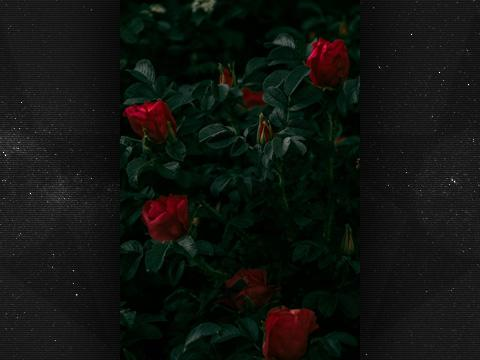 9 - Post factI wake up at the first morning light. The walls of the tent are all but still. Quiet wobbling plastic. Care is rocking back and forth on the other side of our small tent, littered with crushed beer cans. She doesn’t see me peek. I want to say something, but I’m exhausted. I lie back and think, fall back asleep. I rise up groggy some hours later. Care worms over in her sleeping bag, and hands me a sandwich from nowhere. I slip out mousily to snatch it. Peanut butter and bread. I’m famished, suddenly scarfing it down and chasing it with bottled water. “Thanks,” I say. “Sleep alright?” I can see she didn’t. I don’t know why I asked. “Yeah, alright.” She stares off. “It’s almost morning.” “Wow...” “I, uh...” She looks off again, silent. “We should move onto some new spots and get the goods moving.” “Yeah... we should,” I mutter, mouth full of dry bread. My eyes dart, struggling to see clearly, and for a moment, they’re scared to look her way for too long. “We’ll find some kids or something, someone in bulk if we’re lucky. Unload enough to make it worth the risk, make our dough, move onto the next step.” “What’s that?” She shrugs and groans, stretching. “More money. Probably still won’t be enough... See what we can do and go from there. Money, money, don’t die... then more money. Don’t get caught. One step at a time.” She rubs her paws over our treasure bag, stuffs it away beneath her sleeping sack. “Get rid of enough of that shit and we’re golden.” “Yeah,” I wipe my hands of crumbs. “Just need enough to get away safe.” “Yeah. Safe.” She rolls her eyes. “We’re safe when we’re far, far away.” I rustle out of my bag and tell her we’ll get there. And soon. “I think we’ll go back to the kids that got us in that party in the first place,” she says. “If they got out, they’ll be in the usual spot, with the same connects.” “I don’t know,” I go. “They weren’t good to begin with, Dave and the others. What if they’re mad at us this time after last night? What if they got caught and made a deal with the cops? What if they just wanna rob us?” Care scoffs. “If schoolkids are mad, let 'em be. They’re not gonna do shit. We had nothing to do with the party getting busted and we aren’t snitches. If some of 'em got put away, oh well, less idiots in my face. Whoever’s left we can deal with. Find an in.” “They don’t know we can be trusted, and I don’t trust them,” I protest. “Maybe we can find Jackie. She seemed trustable.” Care scoffs. “Jackie was nice for sure, but she’s either locked up or hiding out, I’ll tell you that. I don’t know about trustable, but she ain’t dumb enough to show her head the day after. I wouldn’t expect to see her again anytime soon.” She sighs. “Fine though, it’s the weekend, we’ll have to find somewhere other than the school. But I’ll tell ya, kids are all we got. They’re dumb and easy to trick, and they’re less likely to know all the wrong people we’re trying to stay away from. We go to some bigshots, we’ll probably end up chained up in a basement. This is the only lead we got if we want a chance of keeping our heads on our necks.” She wrings her hands around her neck. I wince. “But we can’t be too careful, even if it’s just kids.” “This is as careful as it gets, the way I see it.” She throws her arms up. “Only so many ways to ditch a bunch of drugs that just fell in our lap. People kill for this shit! There are people who’ll kill you for just five bucks. Think about that.” I rub my forehead with breadcrumbs. “I know...” “Don’t stress,” she yawns. “It’ll be easy-peasy. Avoid spots like that idiot party, maybe get lucky by landing a big buyer, maybe have to dish it out to a few small people- takes longer, but eh. Either way, we stay outta trouble, do our business, we’re golden.” “What about Matty wanting to get you back?” “Matty’s had to have put out word on us, sure. Doesn’t necessarily connect us to the shit we’re unloading. We’re just another pair of no-namers doing our thing. No connection to any big-shots. That’s what counts. No cops, no one important, we’re good.” “I trust you.” The words stick in my throat. “Thanks. Means a lot. I’ve got some experience, but this ain’t exactly my specialty.” “Could’ve fooled me. You’re definitely special,” I say, trying to brighten the mood. She finally smiles a little. “Guess so. Hope so. Well, round up what you need and let’s go. I’ll get the rest of the stuff.” I nod and search around for my bra, my sweatshirt, my pants, my everything... She tries not to pay attention. She’s already got her shirt on. Walking down some rundown suburbs. Gold and red leaves like fire fall and flutter over everything, sailing across the ground in scattered gusts, littering cement and asphalt, filling black rusted gutters. I pull up my jeans, unzip my hoodie. It’s a little warmer today. Care trods beside, just a little ahead. She seems determined but distant. I’m sore and unsure, my body weak and frazzled. I look at her back, occasionally seeing her denim jacket and tied up mess of yellow hair in double. These streets are quiet. I look around anxiously for early morning traffic, for police. Care looks back a few times, catching my wandering eye. “Whole town’s probably at church,” she jokes. “Maybe you’d like to join 'em.” We veer off from out in the open, meandering through narrow thicket trails. Care snags some brush and trips on roots. “Damn it, I’m gonna break my ankle. I don’t wanna tear these new clothes!” “You’re wearing shorts and stockings. Maybe you should’ve stolen more practical stuff from the store.” “Meh! Gotta look good. Enjoy the weather while it lasts. Not like I didn’t get warm stuff too. We could live a whole winter in those jackets back at the tent. I wonder how we even got those puffy fuckers out of there with all the other stuff...” “Probably because the security cop was more worried about turning us into sex slaves than watching the store,” I remind her morbidly. Care looks down, watching the ground as she walks. “And then the great Dryden pops out of nowhere to turn his head into mush and saves the day... like that thing in old plays where a hero comes out of nowhere at the end of the story and just rescues everything.” “Not much of a hero,” I comment. “Yeah, that’s Piercing for ya. One shark’s mouth into another’s.” “Why did we go with him anyway?” I walk up beside her and see her face is sad and low. “Did he make us go?” “Yeah- well, no. I mean, he offered. There weren’t a whole lot of options. I was just thinking of the dead cop there. And you. Dryden looked like he knew what to do, so...” She gets red in her chilly cheeks. “So I’m stupid, I trusted a stranger a little just because he saves our lives. It’s not like you were all there to vote no. Do you even remember what happened?” I rub the sore back of my head through the hood. “I don’t know. Not a lot. It’s like everything just went black until we were back at the house. Even then I was still...” “Hrm... don’t worry about it, hon.” She massages my shoulder with a light hand. Images stream of lost night. Writhing bodies. Electric pulses and watery tears. Internal heat. Explosion. The universe turning to ice. “I know you’ve got some stuff going on up here.” She pats the back of my head where it’s tender and I wince, seeing double again. She frowns and her arms drop to her side. “I’ve seen it a lot in people in my field... Not just the workers, either. The silent dirty-work guys with no names and no words had it too. Thousand-yard stare, they call it in war. Shellshock. Something happened to you. Something bad...” Her voice fades and shadows grow around like morning turning back to dark. Something happened. .  Those city street memories invade my mind’s eye, black buildings and scattered streetlights glowing green, foggy gold windows watching like eyes. There’s someone beside me. He is young, but feels much older. His hair is gold and fire. He says a name but it’s muffled. He’s talking to me. The noise grows from nothing. Cold wind through alleys, cars whooshing, street bustle in the distance as his voice appears. “Are you ready?” it asks, and the city falls away, buildings turning into empty streets into shifting forest around us. “Are you okay?” Care asks. We’re stopped, my head down. Her hand touches my shoulder and I whip around, her wrist turned over her back and her hair falling over her face, staring at the ground, my knee twitching to strike. She fidgets and my grip tightens. She goes silent and still. I look down with robotic eyes. My face and heart shrink and I loosen, release. She falls to the dirt. “I-I’m sorry...” I plead as she watches the ground. She turns her eyes up, gleaming with a cocky smile. “Badass!” she exclaims nervously, rubbing her wrist and elbow. We move again, side by side. “You’re a fucking machine, man! Fuckin Terminator Bruce Lee!” She notices my head is low and silent. “I mean, uh, anyway, do you even remember fighting Dryden?” I nod, pursing my lips hard. “I mean, that shit was out of this world. It was seriously like something from a movie. I didn’t even know where I was or what was going on, but I could see your blurs going at it. Next I remember, you’re picking me up- I think you said something- but all I can think is ‘She won.’ You won  something, whatever it was. You beat the bad thing. That’s what it’s all about, winning. How did you even do it?” “I don’t know...” I say. “ I just knew I had to do something. There was no way out. No other way to get you out.” She blushes and scratches her neck. “I stood there in front of him, and my body just took over. That’s the only way I know how to say it. My body knew what to do.” She hums, piqued. “What was it like?” “I don’t know. My arms went up to protect my head, my legs changed position. My head went low. My brain started calculating places he’d aim for, how he’d hit with the stick or his fist, where he’d guard when I attacked. I read small movements.” “Just like that? Popping into your head? From nowhere?” “It just seemed like from somewhere... or maybe it was nowhere... or common sense.” I think back. “We’re both tall, but he’s taller, and his weapon won’t work close range. He wants to keep distance, but he expects me to do the same because I’m afraid of getting hit. He thinks I’ll wait for an opening while he hacks away at me. But I don’t do that. He takes the first swing. The baton’s flexible, it wraps around my arm just for a split second. Takes longer to recoil than a club or blade. Bruises me down to the bone but I catch hold of him.” I rub my forearm. It aches. My head aches. “I don’t know... I’m having trouble remembering it all... seems like all fast-moving blurs and images now. He fought like hell though. I’m surprised I’m still alive. Next thing I remember clearly, I’m standing over him. He’s looking up. His eyes are all pain and murder, bloodshot and teary... The worst part is I can’t shake the thought that he’d do it all to me too, if he could do it all over. I knew it. “My hand clenches the stick. My heart is racing for just a split second. My hair is matted to my face with spit. That cop’s smashed-in skull flashes through my head like a siren. My arm raises for the final blow. Dispatch him. Send him to Hell. But I looked at you and all the killing instinct drained away. I run to you, grab you and all the shit I can fit in the bag. I don’t even know how I thought of that stuff when I was so scared for you. I was still on autopilot. He’s spitting murder while I lead you out, even when one stomp to the head could’ve ended him. He didn’t beg for mercy. He just wanted to kill me. Maybe he wanted me to kill him too.” “W-why... didn’t you just, you know... finish it?” I exhale deeply. “I just had to get you out, Care.” “But you said it yourself... one stomp... coup de grace... put him out of his misery.” I stop dead and sit on the path, watching the tangled, dying weeds jostle in the wind. “I don’t... I didn’t want to. I didn’t want him in misery. I didn’t want to hurt him. I just wanted you to be safe.” I inhale and slowly my head stops spinning. “Care, I don’t want to be a killer.” She’s silent. She reaches for me and I pull away but slowly relax. She rests her hand on my bone-bruised forearm and I wince. “That’s where he hit you,” she realizes. “Sorry.” I’m silent, blank-minded. “Listen hun, you’re not scum like these people. I mean, sure you’ve got the crazy moves from outer space, and you’re a little, you know,” she whistle-blows and taps her knuckles on her head. “But you’re the best person I ever met. You’re my best friend and guardian angel. Everything you do-everything we do from here on out is just for us to get out of here alive, get somewhere that isn’t so fucked up, you know? We’ve been through a lot. Don’t you think we deserve that?” I scoff, then smile. “Yeah.” “Yeah.” She lifts me up. We start walking again together peacefully. “Still shoulda killed the fucker though.” I snicker, then start thinking again. “Probably... Maybe he died anyway.” “Maybe...” 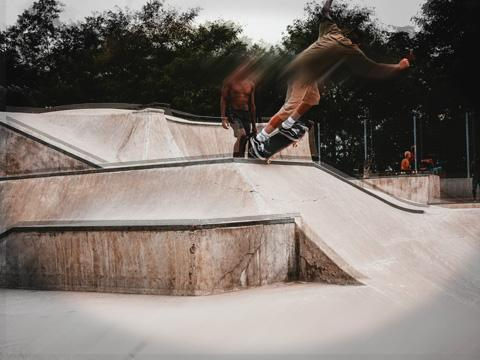 10 - Worming the way inA concrete park of skateboards swarming with rolling sounds. I push a branch out of our way and we stand together. “Well, better not just wait here or we’ll look weird,” Care says. “We are weird though.” “Which shouldn’t help us, except we’re girls,” she says. “Nothing turns guys’ heads like random loose girls.” She leads us over to a group of watchers and stands near them. Some look at us but no one talks. Care just watches, waits, eventually sits on a concrete bench atop a round concrete mound to skate on. I join her. Soon, a kid walks up to us. He asks what’s up. He’s got short curly dark hair and tanned skin spotted with freckles, a face that looks like it’s permanently about to drool. Care shrugs and says nothing. “Cool...” the kid goes, pausing long. “Never saw you here before.” “You neither,” she cooly says, her eyes watching the skaters idly. “Oh yeah? I’m here all the time but that’s cool.” Care is quiet, then asks his name. “Bean,” he says. “All my friends call me Bean.” “Bean? Guess you look like a Bean.” He doesn’t know what to say and fumbles his head around, then snorts and laughs stupidly. Care lights a cig. Bean looks longingly as she takes measured, slow puffs, her eyes decidedly aloof. She looks bored and sensual. He works up the strength to ask her in a sort of faux deep voice, “Can I get one?” Care blows a cloud, gives a little laugh. “Depends. Can you get me a dimebag?” “Sure,” Bean says. “You smoke?” She hands him a cigarette. “No, I just like the smell of it.” He only looks half-sure she’s kidding. “I need some real skunk weed, not some half-seeds Mexican brick shit.” Bean looks uncomfortably at his cig till she groans and lights it for him. “Come on now, I wanna smoke now, not later,” Care yawns. “Cool,” Bean goes. “Just gimme a minute.” He walks off and Care watches the other skaters around us. A few stare. Bean sits down with a group far off, chatting. “What’s up?” I ask her, sounding like Bean. “Ha,” she shakes her head. “Just watching the field.” Bean comes back over. “Hey, I found some shit that’s good. But he’s, like, gonna want more for it...” “Of course he does.” Care says. “Tell him to come talk to me, then.” Bean is a little surprised. He gets up and sits back down, gets up again. He walks back to the others and eventually brings one back with him. A kid older than Bean but younger than us sits beside us. He has some patchy facial hair and dark hair and eyes that look sly but angry. Bean sits next to me. His cig’s gone and I give him the rest of mine. He thanks me and smiles dully. The other kid is quiet. So is Care. Suddenly the kid laughs. “So you need some good buds?” “The best,” Care replies. “Well try this.” He sparks a joint and rips it. Care takes a hard puff, passes it to me. I take a little in my mouth and blow it out. Bean mouses a little toke, looking surprised it even got passed to him, and I pass it back. Bean is watching the other kid closely. It goes around the circle again to me, and I stare into it. Flashes of last night. The smoke wriggles and waves. My stomach turns and I feel my heartbeat. I hand it off. “Don’t smoke much?” the kid asks. “She’s on drug testing,” Care says. “More the silent partner type.” “Partners?” Care takes another puff. “Hey, what’s your name?” “Hunter,” he says. “You?” “Chastity.” She grins. “Well you seem cool, Chastity. But if you want more of this stuff, it doesn’t come in dimes.” “No prob,” Care says. “I don’t have any money anyway.” Hunter glares at Bean, unamused. Bean lowers his eyes. “Relax. I’ve got something better.” Care reaches into her pocket, producing two tiny hearts like Valentine’s Day candies, one blue, one pink. “You know what these are?” He eyeballs them closely, nods. “They’ve been around before. They’re good.” “Good?” Care laughs. “Good is blowing two and having a happy night. These are the ‘eat one and roll for hours’ variety- primo.  Good? Pffft.” “Okay, okay, so they’re good,” Hunter goes. “You trying to trade two for a sack?” Care giggles. “I want cash.” “Okay, ten bucks for both,” he says. “Ten each,” Care replies. “Fifteen for both, because I know they’re fire. I usually pay a couple bucks. Only idiots pay ten a pop.” “Only idiots can’t sell pills these good for double or more. That’s what you’re gonna be doing,” Care declares. “The fuck?” Hunter half laughs. “I’m eating them, not selling them.” “Eat as many as you want,” Care says. “But I’m talking bulk. Unless you’re too low-time...” Hunter snorts. “How many you got?” “A lot. More than you could buy.” “You got 'em on you?” He eyes her. “Maybe. But to be honest, you don’t seem to be up to it. Come on, Chloe,” she says to me. I take a second to calculate, then follow along, back toward the woods. “Wait!” Hunter calls. “I’ll take what you got. At ten. How many can you do?” “How much money you got on you?” Care asks. “Uhh...” at least two hundred. And some weed...” Care laughs. “Keep the chump-change. See ya around.” “Wait, wait!... Shit, you’re a ball buster. How much do you want?” Care whips about impatiently. “Here’s how it goes. You come back here same time tomorrow- no, let’s say noon. Bring at least two thousand,  and then we make a deal. If I had time for peanuts, I’d sell to all your friends here for 20 apiece.” “I don’t have two thousand sitting around,” he grumbles. “Shit out of luck,” Care snaps. “Okay, wait. I’ll bring my brother. He has the money. He won’t just buy 200, he’ll buy 'em all. Everything you got. He moved these ones before, and all kinds of stuff. He’d kill to get his hands on me again.” “Good.” Care rubs her hands. “You tell him real clear. I’ll come back tomorrow with 200 exactly. You bring $2000. Shit changes hands, then we talk next meetup and more product. You guys will be rolling in dough if you play your cards right.” Hunter grimaces. “He won’t pay ten a pop though.” Care looks him dead in the eyes. “200. 2000. Tomorrow. G’bye, Hunty.” We walk again till we hear a shout. Hunter again. “Lemme get one to try,” he grins. “For the smoke-up.” Care grits her teeth and marches up on him, eye to eye. “Don’t get greedy with me,” she barks, then grabs his hand and slaps two hearts into his palm. “One for you, one for big brother, so you both know they’re good. Try ‘em out tonight. I’m sure you’ll get the pink one.” Hunter pops one and pockets the other. “200. Tomorrow,” Care reiterates. “Only you two, no one else.” “Tomorrow,” Hunter agrees. Care and I walk off into the woods. “That was almost easy,” I say after a deep breath. “Yeah,” Care says. “Easy usually means-” We hear a rustling behind us. Bean appears, staring dopily. “What’s up?” he goes. Care and I just look at each other. He comes closer. “Well,” he stares at his feet, “I was just gonna tell you, like, Hunter’s brother Johnny, he’s called Bad John. He robs a lot of people. Like one time I gave H fifty bucks to get pot from Johnny and H just came back with a bag of moss and he’s like, ‘Oh sorry man, I didn’t even know.’ And I’m like, not about to go to Bad John myself cause he’s in with gangs and shit. And I heard he shot a kid who was banging his girl. With a shotgun, right through his window. So like, yeah, just saying...” Care very calmly puts three cigs in the side of her mouth, lights them all, hands me one and places one in Bean’s mouth. “You’re a sweet kid,” she says. “Stay away from people like that.” Bean nods and thanks her. “Hey, could I get one of those hearts too? I’ll pay for it, I just wanna try...” “Beat it,” Care says with a smile. “Oh, okay...” he turns around. “Seeya.” He tramples back to the park. We continue walking back. “Poor dumb kid,” Care says. “Dumb as a donkey. Type that’d end up in my field if the wrong hands got on him. Where are his parents....? Probably dopeheads... Disgusting...” “Why didn’t you give him a pill? Or anyone else at the park? Word traveled fast at the party, then everyone wanted them. Seemed to work there.” “No, no, no! That was a bad idea. All wrong. Okay, we do good at the party- that chick helps us move our stuff-” “Jackie,” I interject. “Yeah, Jackie. So everyone sees me with her, knows it’s our shit, because I traded her some for helping me make sales, and everyone else is getting fucked up on our unforgettable mind-blowing shit. Everyone’s having a good time, then the cops show up. Uh-oh. We get out lucky. But half the kids there get busted with our shit on them. Cops interrogate 'em while they’re rolling face, everyone’s happy to talk because everyone’s their best friend, even Officer McQuestion. Maybe even Jackie talks because it’s her friends’ party and everyone’s throwing her under the bus. Now the cops got a description of us. They know our exact product. See where I’m going here?” “Yeah...” I hadn’t thought of any of it. “I thought people don’t make deals with cops around here.” “People will do whatever saves their asses. Kids especially. For every person in Piercing that’d would kill a narc they found out, there’s another fucker that is a narc.” She shrugs. “Anyway, imagine word’s gone out through Matty’s people and it’s hit the police, too, and now they’re sniffing for our scent hard, cause I know for a fact Matty would pay good money to get me back, just to punish me if nothing else. He has to be in control of everything, so our little great escape probably has his balls in a pretzel knot this very fucking second.” “But would he work with the cops? I mean, it’s not like you’re his daughter. It’s their job to keep people like him away from you, not find you for him.” She laughs maniacally. “You’re cute, but you really don’t get it. The cops are just another gang, maybe the worst one. They’re not out for your good or mine or anyone but themselves. But Matty using them to get me back... I don’t know, he always hated the cops, steered clear of them when he could. Probably because he knew they could squash him like a bug.” She stamps her foot in the ground, grinds it. “But you never know, it’s like that saying, weird situations make strange bed-partners or whatever. Anyway, it wouldn’t be the first time they hunted down an escaped worker for the bad guys. Bountiesgo up, whoever gets it gets it. And the cops are in the best setup for that. They’ve got computers, lists, contacts, eyes everywhere.” “Wow... We’re really on our own.” “Yep,” she nods, puffing on her ciggie. “Now imagine this, too. Dryden survives. Maybe he gets word to them about what happened. Who knows? Even a cop-killer could be in with the cops, if the guy he killed was even a cop. Now they’re even closer on our scent. Now they know it was me and you, they know we’re still in town. THEN they get a call to the skatepark. Every kid there’s rolling balls. All the same pink and blue pills. Same description, two girls, blonde and brunette, short and tall, ugly and pretty... You’re the pretty one, obviously.” She winks. “We go back the next day. BANG! Trap shuts. They got us. All the bad stuff that comes after. The end.” “Fuck.” “Yup. I give that kid so much as one pill, it’s all he’s gonna talk about, taking his shirt off, rolling around the park. Then the next day, we either got a lot of new customers, or a SWAT team waiting in the woods. I’m not gonna take the chance. Here on out, we ditch this shit in bulk to people that know what they’re doing. Let them take the risk of dishing it out on the streets. Couple big sales, keep moving around, stay out of sight, make our dough, and we’re done.” “If we get this two-thousand, why don’t we just take it and ditch town with it and the rest of what we have?” I ask. “That’s a lot of money. We only need enough to make it out of here alive and get somewhere safe.” “Yeah? So we run away with two and a half thousand dollars and maybe ten grand worth of drugs? We get caught with that and we’re fucked.” “So we ditch it.” “Oh, we just ditch the stuff, huh? The only valuable thing we have in the world? Okay, we ditch our only way to make money, then we’re on a bus to somewhere-that-isn’t-here with only twenty-five hundred bucks. It’ll be winter soon. We’ll need a place to stay and that costs rent, plus they can’t ask any questions because we look like runaways, so we pay for them to look the other way too. Then we need necessities. Food, blankets, booze, new clothes, hair dye, hell, grow beards- everything we need to survive and blend in. “Not long, we’re running low and it’s the coldest part of winter. No money for rent. So we get normal jobs or start highschool so we have a warm place during the day. But wait, we don’t, because we don’t have IDs, birth certificates, nothing. And our names sound like a duo from a fake punk band. What then?” “So we risk keeping the drugs, seal up the weed so it doesn’t smell or ditch just that, but still get on a bus, skip town. Sell the stuff wherever we end up and figure out more money later,” I suggest. Care shakes her head. “This is the only place I know. The only place we can walk up to some stoners skateboarding and put together a bulk deal the next day. Everything else is books and movies. How about you? You feel comfortable going into the big unknown world without at least some money stashed away?” “Not like I feel comfortable here, either.” “We leave town with all this shit and not enough money, we’ll be sitting on, ha, what you’d call a major liability. One that’s too big to just throw away, but too dangerous to do anything with. I’d probably fry my brain smoking rock and eating all the E while we froze to death in a dumpster. Or for all I know, the rest of the world is just as bad as here, minus knowing shit about it.” And minus the psychos you think are hunting us. “Worse, maybe the real world is like the Brady Bunch and no one’s fiending for drugs in whatever paradise we end up in,” she says. “The Brady Bunch...?” “Just some dumb old show. Think Matty made me watch it as some kinda sick joke. Anyway, doesn’t matter. I’ve thought about it and this is the only way I see. Trust me, this town’s the last place I wanna stay a second longer.... but... if you’re gonna go...” I look in her eyes. They’re hopeful and probing. “I’m not leaving without you.” I sigh deeply. She smiles and hops ahead. “Don’t you ever think about going to a place for people like us?” I ask. “Not the police, but some type of agency or authority? I don’t know... There’s got to be someone good who can do something.” She laughs deeply as we reach the campsite and climb in our paltry tent home. “All those missing kid centers, foster homes. You know how many me’s come from them? For all I know, I came from one. Man, might as well go to the police.” She looks straight in my eyes. “Look, there’s nowhere for people like us. No one’s gonna save us but us. Best to get that through your head.” I stare into her eyes blankly. Suddenly she laughs. “Ah, you’re too good. Get in here, I’m gonna drink for a good sleep tonight. I need to be strong for tomorrow morning. Come on, get in, have some gin... How is it? Good, yeah?” I swig and cringe. The warmth goes to my face. “It tastes like juiced pine needles.” My stomach quivers, but I drink some more before I hand it off. “That’s the best part!” she exclaims. “And you know why?” She swigs a ton from the bottle like it’s water. “It is made from pine trees. Or their berries. I guess pine trees have berries? I don’t think it’s from the pinecones. Anyway, the guy that told me that was a real prick, but I swear, solving that mystery changed my life. I mean, if you were sucking down some booze that tastes like chicken, wouldn’t you be sitting there every day wondering why it tasted like that? Is it really made from chicken? How did they do it?” “Do they really have chicken booze?” “Nah, I think I would know about it,” she says. “But maybe we could make our own.” “Doesn’t sound very good.” “True, or they’d have it already. But if they can make pine tree booze, then we’re already having a merry Christmas... Do you know how they make booze? Man, it’s this whole thing... Hey, what’s with you?” I look up. “I’m just thinking about tomorrow. Bean said he robbed and shot people, that guy John. What if he robs us?” “No one’s gonna rob us. We’re on our A-game now, and these are just kids. I mean, don’t let that fool you, but at least it ain’t the Mob.” She points and shoots with a finger gun. “Plus that’s where you come in. You pack the baton and if things go sour, pull some more ninja stuff.” “Care, I don’t think I can just do that.” She hums thoughtfully then snickers. “Well, you do have a mixed record I guess. See, someone was talking about fighting with knives one time. His main point was don’t, because both people usually die... but, uh, we’re gonna skip over that part. His other point was knives beat hands, bats beat knives, and guns beat them both. So as long as they don’t have a gun, you got the club, I got a knife, we’re all set.” “And if they have knives and clubs?” I ask. “If they have a gun? ” “They’re fuckin’ highschoolers! I mean, this is Piercing, but what’re the odds? Plus, no one wants to throw away a good connect, so long as they think our stuff will keep coming. It’d be bad business to fuck us over for one score.” “I don’t know. I’ve seen a lot of bad business since we met. The people here are more voracious than they are smart...” “Voracious, I like that word. Well, you tell me, do we pull out now and no-show? And if we do, where do we go next? Will it be any better than dealing with some soft-ass skater kids?” I’m silent. I can’t say she’s wrong. I can’t think of anything better. I can’t think of much at all. “Yeah.” She cleans the dirt from her nails with the tip of her small camouflage-pattern pocket knife. “I’m thinking about it all a lot and it’s the best I can come up with. Let alone how we get rid of the other shit...” Pensive silence that brings nothing but fragments of thoughts. “Welp!” She swigs the gin and starts rolling a joint. “I guess that’s it. You want more mushrooms to pass the time?” “No thanks,” I shudder. “E?” she asks. I shake my head. She puts the bottle in front of me. I shrug and take some more. Her joint starts filling the tent with billows of skunky herby smoke and I wave that off too. “You can open the window flap if you don’t wanna get hot-boxed.” So I unzip the window of the tent. The air is cool but fresh. “So, plan is...” she coughs. “Plan is, you stay near the main guy. I’m sure his brother will be there, so the big bro will probably be the main guy. If you can be in swinging reach of both of them, even better. But don’t be obvious. You’re quiet, we’re girls, so they probably won’t expect much as long as they don’t see weapons or guys around. They won’t expect anything from you. When the big guy shows the cash, I show the bag. We hand off at the same time because he’ll be afraid of me running, but you gotta make sure they don’t just grab and go, either. If anything feels weird, we run. Don’t walk, run. God forbid we get split up, we meet right back at camp. We got the baton and knives, but we don’t want it to go to that. Remember what I said about knife fights?” “Everyone dies,” I say. “Exactly, and even in Piercing, a stabbed kid turns a few heads. We don’t want the attention.” “Got it.” I draw the baton and extend it. I haven’t opened it since I beat Dryden half-dead. Dried blood along its black metal ridges. I spit and wipe it away as best I can. “You remind me of them wiping blood off their swords in the movies,” Care remarks. “Oh.” She sighs. “I’m sorry I put us in that situation with Dryden. Stupid... drinking that shit. Stupid trusting him. I should be dead. “No! You shouldn’t be dead, Care. That’s the point... You asked me how it felt? It felt like nothing. Like beating a human to pieces. But... it felt good to know that... winning meant you were safe.” I take a deep breath. “So if we have to do this deal, if you really think it’s the only option... then we do it.” She blows a cloud of smoke in thought. “Got a bad feeling about it in your gut?” “My stomach hasn’t felt right for as long as I can remember. Not my head either.” She shrugs. “Drink more.” I look at the gin and toss it on her sleeping sack. “Maybe... something else?” she asks. “Letsee what grandma’s got in her purse... tequila? Matty used to call it ‘Mexico Juice.’ Always liked it once I got used to it.” The bottle is fat and intricately designed, with a cork like a pingpong ball, but I grimace as I stare into the golden liquor. “Siiiick! Don’t get grossed out, but it’s one of those fancy ones with a worm inside. Look, there’s a real worm floating in there!” She jiggles the bottle and a stiff maggot-looking bug an inch long dances at the bottom. “You talk a lot about Matty and all the people that hurt you...” I think aloud. Care grows silent, sits back with the bottle. Eventually, she pops the top and chugs some, hands it over. “Not like you talk a lot about yourself, hun,” she coldly says. “Sorry.” She shrugs. “Hey, you’re right. Guess I’m a blabbermouth now that I’m allowed to talk.” She belches. “And a drunk now that I can drink when I want, and not just when someone gets off on getting me wasted and watching me throw up on their dick.” “I didn’t mean it like that, it just makes me sad sometimes, that’s all.” “Hey, no problem, girl. Mmm, gin, fancy...” She grabs the bottle. “See, I never had almost anyone to talk to but Matty, and he was always complaining or calling me stupid. Not good at conversation, ol' Matty!” She swirls the bottle. “But sometimes a client ends up talking to me. After they’re finished, of course. Maybe they think it’s polite or something, think we’re building a bond. Maybe it’s just part of their ritual. Maybe they’re feeling talkative and just wanna get the most out of what they paid for me.” She drinks gin. “Whatever, it’s almost always crap when they talk. And what am I supposed to do but sit there and act sexy and cool? Not like when I was a kid. I’d cry. Not anymore. At least not when anyone’s around. But they sit there next to me or across the room and maybe just one thing they say sticks with me, because at least they know what the outside world is like. Something about the weather. So I wanna know more about the weather, ‘cause I usually only see it from windows. Someone jokes about a book called Lolita or something and suddenly I wanna find it. I never do, but I get into reading. “You know the church we met in? Matty would take me there to load up old chairs or whatever, all the while I’m sneaking whatever I can grab.” She pauses, stares into the near-empty gin. “You know why I don’t like God? Not because I don’t believe He might exist. It’s because His songs in the hymn books are fucking gay and retarded. I don’t want Him to exist, not because that means He completely abandoned me and a million others, but because I read the biography and He sounds like shit. Charles Manson and Ted Bundy had charm. What’s His excuse? And we’re all supposed to be so impressed and grateful with this ‘beautiful’ world? I could pull a better one out my ass. At least karma makes sense because I’d know I’m in all this shit because I was fucking Hitler in a past life. But no, clearly, we’re all just here to suffer under whoever has the biggest stick.” I’m silent, looking down at the tequila shamefully. She grabs the spout and lifts it to my lips. I take it and drink long, praying the worm doesn’t go down my throat. “So yeah,” she continues. “All I got is scumbags babbling around me all the time, stupid books and movies no one would watch on purpose, and guys who just raped me talking about their favorite dogs, while I’ve never seen anything but Pitbulls and Dobermanns that look like they eat people. So yeah, I’m a little yappy, no doubt. I promise I’ll shut up when we get a deck of cards or, oh God, a TV.” “You don’t have to stop talking... I like it when you talk...” I gulp. She points to the tequila again and I reluctantly swig it. Goes down a little too fast. I almost wretch. “I just want you to put Matty and all that behind you,” I say. “I don’t want you to hurt anymore.” “You want me to put him behind me?” She giggles devilishly. “Drink!” she commands, and I obey. It burns down my throat and boils my guts. “You know what happens when you drink?” “My face goes warm and I get fucked up...” Her pretty eyes thin. She grabs the tequila, puts it in her mouth straight upside-down and gulps. She puts it aside and looks straight at me. “It goes down your gullet, absorbing all the way. Your mouth, your throat. You taste it. You feel the burn. Then it sits in your stomach. Hits your bloodstream. Pumps through your whole body, mixes with your blood. Crosses the blood-brain barrier, so it’s in your brain. Makes you feel good up there. Happy, sad, angry, horny, crazy. Keeps flowing, through and through. Hits your liver, who’s like your body’s underpaid slave and janitor, but he can only clean so fast, and now he’s overworked. Cause all the shit you’re making him clean is poison to your body. “So he works and works and works. You drink more. He keeps working. Finally you stop drinking. Eventually he starts catching up. But it’s poison, and your janitor isn’t the brightest, so he mixes the wrong chemicals and a little bit of it turns into even more poison. Embalming fluid, literally. So you piss some of the poison out, but some of it stays in you, aging your organs inside, aging your skin outside, making your brain wet and dumb. You get hungover, feel like shit the next day, maybe the day after, too. You drink again. The poison flows again. “K,” she continues, “Matty and company are the poison. This town’s the bottle. Maybe I’m the worm at the bottom. I don’t escape the prison till I’m out of the bottle, and even then...” she cheeks out the fat, pickled maggot, sitting there, curled on her tongue... She crunches it slowly, whispers, “There’s evil inside me.” She lifts the bottle, washes the bug down. “Not much hope for the worm... either throw it away, or the biggest psycho in the room eats it for show. Poor little worm...” She plops the bottle in front of me, and we both lean toward it. She exhales acrid air on my face. I take the cork, lean back, and twist it into the tequila spout. “Anyway,” she says, “I’m gonna drink till it’s dark and sleep till it’s light.” I slowly place the tequila next to her gin. She scans the room boredly and pulls out the coke bag and a tab of E. “Care! Please. Don’t.” She glares in annoyance and looks at the stuff yearningly. She stashes it away. “Yeah, I guess I shouldn’t party too hard before tomorrow... just hard to relax till the job’s done.” She yawns, falls back, sighs. We look up at the tent ceiling and breathe slowly with it. We drown in the silence. 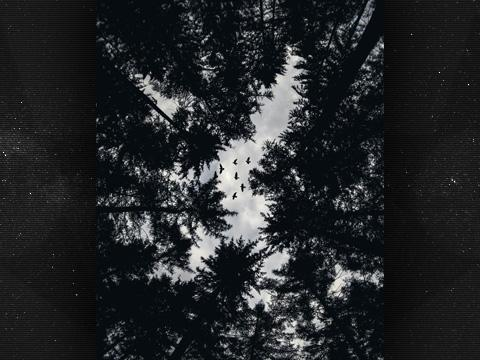 11 - Going out, coming back“Care... wake up...” “I’m awake,” she yawns loudly. “Who’s ass we kickin’? Aww jeez, it’s still dark. Bad luck to get up before the sun’s out.” “I was thinking...” I rustle a full backpack and look out the front of the open tent. “Well, we’ve got a better chance just getting out of here. I’ve got a bad feeling about this deal, about this whole town. So I’m going.” “...you’re going?” Her face darkens, her heart looks ready to spill out. “We’re going. Together. Why stay here one a second longer? Nowhere can be worse than here.” “No shit.” She clenches her fists, closes her eyes, breathes deeply. “What’s the plan?” “We pick a direction and walk. It’s that simple.” She looks around the tent and scoffs, finds pants and boots. “Where’s the booze and food and shit?” “I’ve got it here. All the important things.” I’ve got a stuffed olive drab military backpack, old and unwieldy, but the prospect of anywhere but here makes me feel a little lighter. “Wonderful,” she groans, throwing on a hat and coat. “Hey, anything’s worth a shot, right?” I wonder at her as she walks out of the tent, a pint appearing in her hand like a magician’s trick. I zip it up behind us and march after her. “This direction seem good to you?” she asks, suddenly squatting by a tree a few feet away. “Wait, I need to piss.” “I guess. Any direction.” I hadn’t even thought of which way to start walking. A waterfall trickles just around her feet. “You have a napkin or something?” “Uh, maybe,” I fumble around my pockets and go to take the bag off my back. She zips up her pants and slaps the back of my bag. “Don’t worry about it.” I stuff a wadded-up napkin back in my pocket. I’d held onto it since we had breakfast at the diner before the party. “What about the tent?” she looks back mournfully. “Too heavy. We’ve got to travel light. We’ll find shelter along the way.” She looks at my giant bag and scoffs. An empty pint of vodka appears in her hand and she throws it back, smashing it off a tree, wiping her mouth. “So, up, up and away with our bag of drugs and no money?” “One foot in front of the other.” Seems like something I’ve heard before. “Eventually we’ll be somewhere that isn’t here.” “Yeah? What if the world of shit never ends, man?” “There has to be good somewhere, Care. Stop doubting it just because...” “Because what?” “Because it all looks so dismal. Because we don’t know anything else. There’s oceans in the world, right? You think the oceans are full of psychos that want to kill us?” “Ever seen an ocean before?” she asks. I can almost imagine one until she interrupts: “Ever heard of sharks... or pirates? They come from the ocean.” “There’s always the woods. We’ve been left alone here...” “For a few days. That’s called dumb luck. There’s homeless in the woods all the way into winter. And lions, tigers and bears, oh my!” I slap my head. “I’m just saying, there’s nothing out there. There’s only us. Only this.” She kicks up some leaves. “Fuck that, there’s a whole world out there, and one shit town doesn’t change that. A million shit towns don’t change that. There are good people out there, like us.” “Yeah, like us.” Care laughs. “Speaking of, how many good people you remember meeting? Ever?” My brain hurts. Static. “That’s... that’s what I was saying. Good people are out there, somewhere else, not here.” “Yep, Dreamland’s just a long, long walk aways,” she sighs, kicking up leaves with every step. “What about that girl from the party?” “Who? Oh, Jackie?” She twists her lip in that puffed-out way she does when she thinks or wants to pretend she’s thinking, pops a cigarette in. “I guess she was okay. But if there’s one lesson I’ve learned, it’s never doubt that someone could screw you over.” My eyes look her over in the waking morning light. Her thin legs stomp through the forest with worker’s boots, the rest of her wrapped up in a quilted black jacket and a warm cap. She walks like a child, looks too young to smoke, but puffs away, a little cockeyed, with a look in her face like a much older soul, weary and wary of the world she knows. She notices me and blushes. “Whatcha starin’ at?” A portrait of humanity. “You smoke too many of those,” I say. She gives me the finger with a half-grin, then tosses the smoke at me. “Nice catch. If you want one, just ask for it.” She lights another, naturally. My foot hits something solid, pulls it from beneath the foliage. The smoldering cig falls out of my mouth in surprise and lands on a grotesque, sprawled pile of black feathers and bones. “A raven?” I wonder aloud. “Nah, it’s just a bird,” Care says, tapping it with her boot. “Wasting a cig ain’t gonna bring him back. Guess it’d be neat to watch him burn.” “We’re not burning it!” We just stand there looking at it for a while. “I wonder how it died.” “Probably same way we’re gonna. Eaten by some animal. Ten-foot tall bear probably whacked it out of the air for shits and giggles.” She swipes right by my face with the ciggie in her claw. A little ash hits my eye. “Hey!” “Waste of a smoke, that’s for sure. Even I wouldn’t smoke that now. Hell, he looks cute with it. Have another!” She drags hers to the filter and smooshes it into the bird’s eye socket. “Jesus, you’re shameless.” “What’s he want, a funeral? I’ll pour out a little for him too.” She unscrews another pint, but I stop her and lead it up to her mouth. She swigs and smiles big. “Take a joke, little fucker isn’t getting free booze too. Let’s go.” We tread on. I can’t help looking back at once. “You should eat,” she says after a few minutes. “I should-?” I sigh and reach into my pocket, biting down a candy bar unhungrily and tossing the wrapper. “Littering, goody girl?” she fake-gasps. “I must be rubbing off on you.” She tries to hand me the pint. I wave it away. “Only thing you’ve impressed on me is a deeper hate for this town.” “Ohh,” she appears beside, smelling of smoke and rubbing alcohol, poking my breast. “Is that all I’ve im- pressed you with deeply? ” My vision flashes black and I smack her hand away. She looks wounded, then scoffs. “Relax,” she says. “I’m only playing.” “We can play later when we’re out of here.” “Oo-oh, can we? Then let’s go!” She bumps shoulders with me and my vision flashes again. The forest is dark and light reversed, white outlines on pure black. The tree branches are full of spindly figures of lines and smoke, hanging like monkeys or crouching like hunters. Behind the trunks they peek and whisper among themselves in tongues like clamoring winds, their great, round, hollow eyes twisting and staring. One smiles. They all smile. An acrid, hot breath on the back of my neck. I swing about. It’s Care, my hand half an inch from chopping her in the jugular. She looks shocked. I grab the cigarette from her mouth. “Just kidding,” I lie. She chuckles nervously, taking a shot and lighting up another smoke. “Know which way we’re going?” she yawns. “I... you just, uh, use the sun to know where you’re going.” I look up and try to orient, but it’s all pale soft light peeking through the forest as if from every direction, and only the wind moves in the near-leafless trees. I think and pray it’s just us out here now. “Well, let’s hope that sun comes out soon,” she says unhopefully. But it stays hidden behind a dismal sky. The walk is long, cold, and grey. Care screams and jumps back, hairs standing up on the back of her neck. “The-hell-what-is-that!” In front of her, that black corpse with the orange cigarette end stuffed in its weathered grey skull, its wings still spread like a warning. “No fucking way.” “That can’t be right. I was taking us in a straight line.” Was it the flashes? Did I lose track of time and space too? “Kade...” She picks up the half-smoked cigarette I’d dropped on the bird and tosses it away. “This thing’s still burning.” “What’s it been, a half-hour? Forty minutes?” “Longer than that. You must’ve taken us in a circle,” she shrugs. “A perfect circle? There’s no way.” “I’d hardly call this perfect, hun.” A breath of smoke. “Didn’t you get a compass from the store?” I tear the pack off and dig for the compass. She looks on almost disinterestedly. “Here it is... let’s say we go straight west.” A clear map appears in my mind, but just as quickly, it breaks into shaking puzzle pieces overlapping and crossing each other until it’s only chaos. “Ohio! the land of new beginnings.” Her eyes roll. “You’re welcome to turn around, but I’m not going to.” That catches her attention. She moves beside me, watching the forest floor. “You know, I got away from Matty one time and came out here, walking through the woods. I must’ve been- I don’t know- twelve?” “Yeah?” I’m curious, but I can’t stop watching ahead, trying to keep a straight path, referencing the sun hiding behind thorny branches and the overcast blanket. “Yeah. I walked and walked forever. It got dark, but it was summer, so it was warm. I kept walking and walking. I lied down and fell asleep on the dirt. I woke up and the sun was shining right over my head, so I got up and kept going.” She looked at me as if for something. “And then?” “Then I woke up again, and this time I was back at Matty’s. He must’ve kicked me a bunch while I was passed out, but after I woke up... well, he really went off.” “I’m sorry.” I swallow. “It won’t happen like that again.” “Yeah... not like that, for sure.” She chews her lip and scratches the sides of her thumbs till they’re raw, then starts playing with a knife. I want to reassure her, but I don’t know what else to say. We walk for thirty, forty minutes. I look up at the bare trees throwing claws into the sky, raking the grey light. It looks like the end of forever. I trip over a root and the compass flies from my hand into the endless bed of dirt-stained leaves. I crawl ahead, grasping for it, until my hand is filled with a bundle of prongs and cold, matted velvet. I hold it before my face, smoke whisping from the cigarette butt twisted into the skeletal bird’s eye socket. Care gasps and falls on her knees beside me. “It’s just like before,” she pants. She shakes her head and holds her chest as if in pain. “Walk and walk forever... but there’s no way out.” “Care! That’s impossible!” She shuffles ahead and lifts up the bird carcass, hands shaking. “THEN TELL ME WHAT THIS IS! EXPLAIN IT TO ME!” She rips it in pieces, tosses them at me and runs back, sobbing. The skeletal wings lie crossed in an X, a mark to go no farther. “Care!” I race after her, hauling the heavy bag, barely keeping on my feet. I follow her elfin form, propelling around brambles and gnarled trunks by her hands, till she disappears, a silhouette sliver dancing like a blade through the sunbeams between the trees. I follow her trail. Fear strikes me each time it grows lighter, each time she’s out of view. Just when I think I’m lost and the glare blinds me, I find a mark of her footsteps again in a scattering of leaves, the hard dirt forest floor peeking out underneath like the bedrock of the whole world. In a clearing ahead she lies curled up. My heart sinks, thinking her dead. Just as quickly, the sun falls all over and around her in rays, and she looks cozy and warm. She stirs as I kneel down beside her. “Aauuhhh...” she yawns widely, stretching her fists like puppy paws and blinking sleepy eyes. “I feel like I slept forever.” “You...” I look around. The day is brighter, later. I’m exhausted. I don’t know what to say. “Let’s go back home.” “Home... sounds nice... What about the deal with those kids? The X.” “What’s the point if we can’t even walk out of town?...” She gets up lazily and walks away muttering, “Money fixes everything.” I hope she’s right, following slowly behind her toward the skatepark drug deal. I feel defeated. 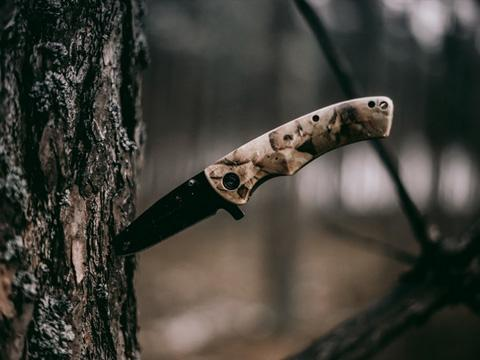 12 - Knives, clubs and gunsAt the skatepark just after noon. Two early birds are boarding. Young kids. No one else. We sit on some bleachers by the sideline. “Maybe they won’t show,” I say almost hopefully. “We’re early.” She shakes her head, lighting two cigs and placing one in my mouth. “They’ll show, one way or another.” She sighs a hungover cloud. “What if they don’t?” “We go home, take the whole bag together and die happy,” she laughs. I flick my cig ahead and see Bean meandering over. “What’s up?” he goes. “Skating, as you can see,” Care jokes dryly, giving him her cig and lighting another. “Sort of a spectator sport to me. Where’s your board, anyhow?” “Oh... I fall a lot. Usually I just hang out.” Care waves her little torch over the whole park. “No one here now, really. Now’s the time to practice.” She smirks. “Oh yeah,” he says. “They’ll show up soon. Actually, H wanted me to hang with you guys so you don’t think he’s blowing you off.” “Did he now?” she goes, pulling out a tiny bag and doing a bump of powder off a knife tip. “That’s very nice of him.” I grab her forearm, but she wrenches away and raises her nose. “Don’t knock it if you ain’t seen Scarface. Today I’m Tony Montana, and the game’s on. Show’s almost on the road.” She sniffs. “Cool...” Bean says. “Can I get some?” “Some of my foot up your ass,” Care says. Licking her ciggie’s filter and sticking it in the baggie. “Just a little?” I’ll pay.” Care lifts her oversized sneaker to the sky. “My foot. Your ass.” Bean sits on the corner of the bleecher despondently. “Anyway kid, you don’t wanna be around people doing this shit. Especially at your age.” “I’m fifteen,” he says. “How old are you?” “A thousand years old. I’m an alien from another planet.” Bean looks at me. I shrug and toss my half-burned smoke. He watches it sail gloomily, like he’d pick it up if we weren’t watching. A crimson Ford Bronco screeches into the bare parking lot across from the concrete skatepark. A teen hops out of the passenger door, walking slowly to the front, followed by the driver, a taller guy with dark messy hair at his ears, sunglasses, a black leather duster falling to his boots. They take their time approaching up a paved path, scanning their surroundings. Finally they come near us, silent. “Terminator I, ” Care says to the tall one, “Meet Terminator II, ” nodding at me. “Hunter, have a smoke on me.” He seems reluctant to take it. “I’ve got my own.” He lights up a long menthol. “This is my brother John.” “Bad John. Big bad John. It’s a Michael Jackson thing, right? I’m a fan too,” she grins. I sigh. John glares at Bean and the kid disappears. John takes off his glasses. “Woods?” I look around, reluctant, but Care hops right up. “Yep, that’s smart.” We trudge a few minutes down a trail and find a small clearing off the path. John lights a smoke, pushes his hair out of his eyes. “Whatcha got for me?” “A whole lot of nothing if I don’t see some money...” she says, arms crossed. Hunter and I tense up. Care and John are standing off. “First the price,” John says. “Ten each ain’t happening.” “That’s exactly what’s happening,” Care affirms cockily. “Out of the question,” he answers, sniffs. “Not a question,” Care says. “I know what you can get for 'em, I know what you’ll make if we keep selling to you, and what you won’t make if I walk.” She taps her foot impatiently. “Five. Then we talk higher if the shit’s good.” “I gave samples,” she says, annoyed. “The shit’s good. The rest aren’t Tic-Tacs.” “And if they sell...” he continues. “Ohoh!” Care waves her arms. “If they sell, he says. They sell. Maybe I’ll sell 'em myself and you can sling whatever crap you got sitting at home.” John flicks his cigarette. “Five each now, plus two each after, at the next meetup.” “Sorry,” Care nearly yawns. “Gotta keep it in tens, or I can’t count right. I’m bad at math, see?” She starts putting up fingers randomly as if perplexed by them. “Five each now. Plus three on top next pickup. That’s generous...” “Generous is not wasting my time.” Care huffs. “Let’s go.” “Wait.” John sighs. “You’re a real ballbuster, aren’t you, little girl?” “And you’re a lousy negotiator for someone who came knowing the price.” “This isn’t a deal anymore. The price tag just dropped to ‘free.’” Hunter unfolds a small pen knife nervously. “Oh, just like that?” Care pulls her knife. “Look, mine’s bigger” John laughs. “So...” Care steps back. “Are you really robbing me?” “Of course I’m robbing you,” he chuckles. “Hand over everything you have. Put it all on the ground.” “Fuck you.” Care spits and starts to turn around, till a dark gun appears from John’s belt. My arm shoots out lightning as the baton crashes across the bridge of John’s nose and sends him to the ground twitching. Hunter startles, but I hold the stick straight at his knife. “Don’t.” Care runs up and grabs John’s gun. “How do you use this fuckin-” and a deafening shot rings through our ears as dirt scatters in the air. She points it at Hunter, who freezes. “You got one too?” Care snarls, shaking with fury. Hunter shakes his head in terror. I walk to her, calmly trade the gun for my baton, and lower it, facing Hunter. She growls, then checks John’s pockets. I cooly stare into Hunter’s eyes and he drops the blade. “Very slowly... everything else on you. I don’t want to shoot you,” I say. Hunter whimpers and tosses a wallet, lighter, pack of cigarettes, and a balled-up baggie of weed. I let Care collect it all as I move to the side to keep my line of sight. “The fuck is this? It’s all wet. Aw, did baby piss himself!” She steps behind me. Hunter drops to his knees, bawling, his pants darkening. “Come on, we gotta go!” I yell. I look back and Care is hacking at John’s shins with the baton as he gurgles and howls. It reminds me of me brutalizing Dryden. My stomach turns. “Care! Enough!” She scowls and collapses the baton against her hips, throws it and her knife from the ground in a pouch she’s made from pulling up her sweatshirt. We run. “Fuckin... knew that... was some fucky shit...” she puffs as we sprint. We run for five or fifteen minutes through blurring trails and don’t slow till we see camp. We dive in our tent, zip it shut and pant forever. I chug most of a water bottle. She sips, then throws it against the wall with a splash and finishes the rest of the gin in one swig as her makeship pouch spills on the floor. “Can’t even sell a little X to some highschoolers without getting a gun pulled. This town is Hell... I’m in Hell...” “Bad John wasn’t a highschooler!” I exclaim. “And you call that a negotiation?” “Gotta be hard with 'em if you wanna make a deal. How was I supposed to know he was gonna pull a gun?” “I don’t know!” I shout. “Because Bean said he robs people? Because his name starts with ‘Bad?’ Why didn’t you just take the ‘five now three later’ deal?” “Gee, I don’t know. Why didn’t I just front him all of it and hope he pays us back. Please, Mr. Bad John Man? You shoulda let me bust him up like you did Dryden.” That hits me. “Dryden was a killer! This guy’s an amateur...Only an amateur pulls a weapon before they’re using it.” I glare at her. “Oh? So it’s my fault?” she asks. “I was ready to shove it up his ass.” “At least do that instead of showing your hand! If you weren’t snorting that shit, maybe you’d have acted like a professional. Maybe you’d remember your bullshit about not bringing knives to gunfights. And not show your blade just because the kid showed his!” “Knife, knife, and you had the club. It all worked out. Who pissed their pants? I didn’t.” She laughs maniacally. “And John had the gun.” “And look how that turned out for him,” she says. “We beat the odds, now you got the gun.” “Because of luck!  Imagine if I wasn’t there, if I wasn’t fast enough, if he pulled it and pointed it at your head. Then what? We could have had regular deals with them. Now we can’t go back to the park, more attention on us. Or we’re just dead. This is all your plan you threw away, Care.” “Alright, whatever!” she snarls. “Just let me count this... 60, 80... 1000... Jesus... Fucker brought a thousand exactly. That’s why he was so hung up on 5 each. Did we really pick the brokest drug dealerin the whole town? Fuckin... what’s his brother got? God, all soaked in piss... shoulda busted him up too, little fucker. The balls on those little scumbags...” “Hunter didn’t want to be in that situation any more than us,” I say, unloading and studying the handgun. “Didn’t you see it in his face?” “Coulda fooled me. Who pulled their shit first?” “You did,” I remind her. “People pull weapons when they’re scared.. or stupid.” “Oh, ha-ha.” She rolls her eyes. “So with the piss money, we’ve got... thirteen-hundred and twenty. Wow, almost dying to the idiot brothers for chump change, some weed and coke we don’t need, and piss cigarettes. Fuck! I don’t want these!” She chucks them at the wall by the spilled water bottle. “Don’t forget the gun,” I say, examining it. “Woah now, don’t blow my head off with that thing,” she chuckles nervously. “It’s unloaded now. Magazine’s out.” I pull the slide back twice to show her the chamber is empty. She screeches angrily, twists and crumples a baggie. “Fuck! This coke isn’t even good! Could life get any worse?” But I’m mesmerised by the gun. She sighs, takes a deep breath, crawls over and chugs tequila from the bottle. “It looks alright,” she comments. “Worth something at least.” I look it all over. Care seems nervous. She’s seen too many guns before. I pull the slide back. “Safety check.” I pull the trigger and it clicks. She winces. I place it on the floor. I turn the pin back and pull the slide off. Pinch the spring.  And it comes out. “Here’s the barrel... no rust or residue... didn’t fire it much at all.” “And you know that just by looking at it?” I shrug. “So it’s worth more?” she asks. I stare at the disassembled machine. It all comes apart in my head. Then in my hands. Care watches in amazement. Then I put it back together. “Fifteen shots left,” I say. “We need more ammo.” “Ammo?” I take the bottle, swig, slap the magazine in place, cock it, put the safety on, tuck the gun under my sleeping bag. “Yeah. More ammo.” 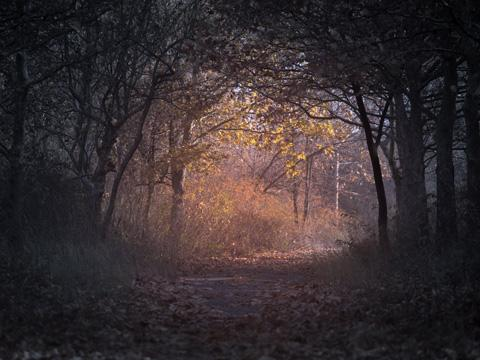 13 - More ammoWalking along dirt roads and ragged concrete, the trees around us grow thicker, a little livelier, still holding onto the last gasps of autumn life. I feel a quickening in the air. The chill blows through to my ankles, wrist, face. I fluff my scarf and breath hot into it. Care is beside and seems pale, tired, only that undying fire in her heart and belly powering the engine of her eternal, straight-forward wandering. I can see it flicker in her eyes. “Why are we going out this way?” I ask her. “Seems like all woods.” “Gettin’ close,” she replies. “Heading to a far part of town where the hicks and yokels live. It’s a hike, but if I’m right, there should be a little village before we end up in the swampy parts. Don’t know if we’d be able to walk through that...” “Why out here?” I tersely ask, noticing the cold is getting to me. “Because we can’t exactly walk into a gun shop. And you’re right, we need more ammo for that thing,” she says, ruffling up in her jacket. “Matty used to talk about the hillbillies on the other side of town being big into guns. Dealers, shooters, collectors, hunting deer, all of it. I’m thinking we can score what we need off the right local- cash or trade.” “We’re walking somewhere everyone has guns because you think they’ll be nice enough to just trade some girls ammo when they don’t know who we are, if we’re cops or in highschool or what?” I ask incredulously. “This is just getting more and more desperate and insane.” “Hey, easy,” Care goes. “This ain’t battin’ completely blind, hun. Matty used to say people around here are different. Crazy, but kinda goodie-two-shoes. Now I don’t believe that, but Matty did and that counts for something. They wouldn’t deal with him at all. Sent him running with his tail between his legs.” “No one out here would deal with him?” “Yeah. Sell him guns, look at him, talk to him. Nothing. Something they didn’t like about him. Pissed him right off. They probably knew what he was.” She looks ahead pondering. “I thought everyone dealt with everyone here, just about... Doesn’t make much sense.” I hate that we’re always riding on hopes and half-truths. I’m nervous and snatch her cigarette. She glares and snickers, lights another. “Hopefully it puts us further from whoever knows Matty or his people, at least.” “You got the idea,” Care says. “Hey, look up ahead.” Little houses peeking out through branches. Long worn streets of rubble road and old sidewalk winding over grotesque bumpy land, peppered with fenced-in gargoyle homes that slide forever toward swampy puddles of ponds from the tops of patchy, dead-grass yards. “Are we still in Piercing?” I ask, searching the landscape sharply. She nods. “I dunno. It’s part of it but separate, think they call it a village. Some name I can’t remember... Greyburg or something.” She points down a long straight street lined with grey telephone poles impaling the earth, and withered treetops like dry-rotted pikes in the scattered, half-rural neighborhood. “Straight and narrow, must lead somewhere.” I shake my head unsurely, silent, bracing myself against the dreary, empty wind tunnel of a road. “Where is everyone? School?” I ask. “I dunno. I heard they just marry 'em young around here and no one’s got any wits. Maybe they ain’t even got schools. Heard they all marry their own family. Gross.” “Matty said that too?” “Well yeah...” She hums. “Sure ain’t fancy on this side of town, that’s for sure.” We hear voices up ahead and see a crowd of kids, about two dozen. They’re surrounding a chain-link fenced-in yard, in front of a dusty eggshell duplex with torn up paint and falling cedar shingles. A lanky old man with loose skin and an enormous belly watches on the porch from his battered wicker rocking chair, a beer in hand and one on the big blue cooler beside him. They’re all cheering and shouting for a scuffle in the front yard between two massive guys built like apes, both in torn jeans and muddied white t-shirts. We walk beside the crowd and most of them eye us curiously, but look back away. “What’s this shit?” Care asks, elbowing a kid a little younger than us. He looks over with a scraggly brown beard around fat lips, looking suddenly older. He laps out a wad of tobacco, spews it on the sidewalk behind us, wipes his mouth. “Sorry bout that, hardly talk with that in...” the kid says with a voice like a man’s. “No kidding,” Care says, cockeyed. “This just a gentlemen’s match fer sport,” says the man-kid, nodding at the two fighting linebackers swinging fists wildly when they aren’t locking arms around each other’s massive backs or trying to strangle each other’s tree trunk necks. “Course, some of us are putting down wagers, make it more interesting.” “That definitely makes it more interesting,” Care grins deviously. “What kind of cash we talkin’?” “Ah, fives, tens, twenties,” the kid goes, spitting over the fence and apologizing again. “Depends on who’s scufflin, who’ll take ya up.” “Aw c’mon,” Care scoffs. “Tens and twenties? That’s peanuts.” The kid rubs his chin, surprised. “Well I tell ya, no one’s beat my big brother Rufus the Ruckus there. Big ol' boy. Been wipin’ these up clean ever since he beat Reuben the Jewman. Good ol' boy there, though. Real sport even gettin’ his whole arm broke like that.” Care looks at me with droopy eyes, half-whispers. “They think they’re pro wrestlers.” “Hey, my uncle’s calling y’all over,” the kid says. “If you wanna go and say hi.” The old man on the porch beckons in muffled non-sentences from his white rocking chair on the porch. We go around the fenced-in fight that all eyes are on and walk up the broken concrete path approaching his creaking wicker throne. The man looks somehow tired and wakeful at once, speckled with sun dots, tanned like old hide. His jaundiced blue eyes peer lazily from hairless bony cheeks the shape of a happy, sleepy skull, hidden under a gas station ballcap. He reeks of smoke and stale beer. “Hello there little ladies,” he says in a raspy, droning voice. “What brings you out to these parts?” “Just taking in the scenery and, uh, local attractions.” Care bites her thumbnail, half snickering. “Ah, I know... This neighborhood ain’t what it used to be.” He looks past the unfinished awning to the overcast sky. “Came here thirty years ago from West Virginia. Little place south of Wilsie. Not much of a town at all, just a little school, the churches, the post office. Not much unlike here, nice ol’ hills, a pretty river. But I tell ya this place has got the Lord’s curse on it. The river don’t flow so pretty anymore. The churches ain’t got no good preachin’ either. Most of 'em closed up.” I think of the old abandoned church. The last days flash behind my eyes. “Yeah, town’s cursed alright,” Care says. “Pardon I don’t have another seat for ya. You can have a rest on the cooler, if you want, but don’t lean on the railing.” The old man lifts his beer off the blue, white-lidded cooler. “Railin’s needed done for years now, whole place too, ain’t it? Anyway, lil' ol' Rufus over there broke two my old rockers with his big backside horsin’ around, owed me 'em for a while now. Suppose I can pull his ear for em, get me some winnings from this lil' damned games they’re havin’. Ah, pardon the French.” We look over and see who we assume is Rufus, the larger of the quarreling beasts. His shirt is drawn up his giant back, his flanks and asscrack showing as he hoists up the other man like a cut of slaughterhouse beef. He slams him to the ground and I think the earth will shake. They start tossing and thrashing on the cold, hard mud. “He’s a monster alright,” I say. “Oh, just a big ol’ teddy bear tossin’ these neighborhood boys around. And their dads too when they want for a piece.” The old man lets out a few hoots at the show. “Ol’ Bob next door had me hold his beer thinkin’ he’d take my boy. His poor belly got so jostled by Rufus, he done walked home all in a daze, left it right here next to me.” The old man stares off into space a hundred yards past the fight, a little smile in the corner of his mouth, drooling over a touch of dried white spittle. Rufus crushes the other’s chest for what seems like forever, till a flailing hand smacks the ground weakly. Rufus lets off, stands with his hands on his knees, panting. Slowly, he helps the other guy up, whose legs wobble and skin is paler than his dirty, ragged white t-shirt. They pant and wheeze, looking at each other sternly, slap hands on one another’s forearms and embrace. The kids cheer and howl, and the snuff-lipped kid in the crowd starts buzzing around, collecting and dispensing wads of dollars. “Oh me,” the old man suddenly springs to life. “Not a good seat in sight and haven’t even offered a beer. Youins are old enough to drink, right? What’re you, sixteen or such?” “I don’t like to think about my age. I’m getting old,” Care says matter-of-factly. “I brought my own anyhow.” She pulls out a pint of rum. I wave away his unopened beer, so he finishes the other in his right hand, tosses it to a mound of cans poured over a trash bin, and starts gulping the new one. Care pulls out the cooler and sits on it furtively. “Hmm! The hard stuff,” he hums. “Can’t do it anymore, too hard on the belly.” “I love the hard stuff,” Care says. “Love the burn going down to my stomach.” “Well, quite the firebrand, aren’t we?” the old man says, pulling out a pack of smokes. “Suppose you don’t mind if I...?” “Course not.” Care pulls out cigs for me and her both, lighting his first, then ours. “Well! Can’t say I’ve had a lady light me since my ol' girl passed away some time back!” “Sorry to hear that,” I chime in. “She’s in a better place, now, my Susan,” the old man nods through a cloud of smoke. “Had the cancer bad. Broke my heart seein’ her like that. In a better place for sure...” He shakes his cigarette, pointing. “And see that right there what you first talked to?” The chew-lip boy in the crowd was looking down counting money. “That’s my boy, too, Rickie. They’s my nephews but I call 'em as my own. They were in some misfortune too, their parents taken in a bad crash... looked like some hope for the mother, but she passed on with my boy Rich. All with the Lord now...” “I’m sorry,” Care says with steel eyes. “What’s your name?” “Oh they used to call me Chuck the Buck,” he answers. “Damned if I didn’t hear 'em call me Chuck the Stuck a couple times now.” He chuckles and gasps, pulling at his cig. “You’re still living on,” I say. “Best you can do in a world with so much death. Just keep on.” “Ain’t that the truth,” he answers, sighing a ghostly cloud full of memories into the chill air. “How about this game here? The fights?” Care goes. “Keep the juices flowing, huh?” “Ah, more for them than me. I’ll admit it’s a bit of entertainment for ol' Chuck, now that I ain’t buckin so much no more.” As he’s talking, Rickie comes up and counts him out some cash, leans back against the railing. It creeks. “Don’t lean on them rails, boy! Lessin’ you’re gonna pay for the damned thing!” Chuck looks at us a little embarrassed, counting some fives and tens. “Okay, maybe ol' Chuck’s still making a few bucks.” “It’s forty even there, pawpaw,” Rickie says. “Ain’t no one betting too much on the other fellers.” “I’m satisfied, son, not bad money for a horse’n always wins.” Chuck hands him a bill and pockets the rest. “Take five for good work. Rufus get his cut?” “‘Course, pawpaw. Looks like they might call it a day. No one else bigger than Johnson to step up anyhow,” Rickie says. The crowd out front is quietly buzzing still. “Can’t blame 'em.” Chuck ashes his cigarette on the wood floor beside him. Rufus lumbers over like a giant. The deck creaks and groans under his weight. “Howdy, ladies,” he nods casually, still panting and wiping sweat from his freckled cheeks. He leans over into the cooler and gets a loud slap on the sweaty small of his back from Chuck. “Ow, pawp!” he whines in good humor. “Ain’t I taught ya beers and cigs ain’t no good for ya?” Chuck half-shouts, chuckling. “Well I’ll be takin’ two for hittin’ the road if I’m gettin’ this treatment!” Rufus laughs. “Don’t smoke, drink, or chew, or run with those that do,” Rickie spits off the deck. “What’d I tell ya waterin’ my plants with that spitoon juice, boy!” Chuck shouts. “And you keep arm’s reach from that railing or I’ll have Greg Lloyd’s big white stunt double here push you through it into your muck!” “Don’t smoke, don’t chew, don’t run with those that do...” Care recites. “Damn, I love that, old man.” She sips some rum. “Ain’t we just the devil’s bunch?” Chuck cackles. “Well this sure’in’s better’n that damned dice you was at all day every day before.” “Well I certainly do win more now, Pawpaw,” Rufus says, looks to Rickie. “Think we all do.” “Cause it’s a luck game, muscle head,” Rickie mutters. “Yep, told ya it’s a bad game. Game for coloreds, y’ask me, and I ain’t meanin’ no offense to 'em, but this’ns a game of skill, not throwin’ money around for nothin’.” “That why you say Black Jim couldn’t fight in the yard?” Rickie asks sarcastically. “Well,” Chuck goes, ruffled. “Lil’ Black Jim can run around or fight or shoot dice in his own yard if he well pleases. Free country an’ all.” “Hey, you’re a tall girl,” Rufus says to me. I shake my head from the cigarette trance. “Yeah, might give you a run for your money,” Rickie jokes. Rufus throws his arm around Rickie, ruffles his hair violently. Rickie pushes him away. “You too, lil' brother,” Rufus says. “Gotta stop lettin’ me win all the time.” “Sure...” Rickie murmurs. “Actually, I think I could take you,” I say to Rufus suddenly, pinching out my cigarette and flicking it past all of them onto the overflowing crumpled can pile on the other side of the porch. Rickie and him laugh, but Chuck bursts into tears. I’m worried he’s going to have a stroke. After half a minute he stops and wipes his eyes. “Maybe you should start with someone a little closer to your level, like me or Rickie here. Oh, he don’t look like much, but he’s a mean lil' scrapper when his blood gets goin’!” “I’m serious,” I say. “One on one, me and Rufus.” They can’t help laughing like a pack of hyenas. Care looks at me worriedly. Chuck looks at her, wiping a dusty tear away from his eyes. “What odds would you give me?” I ask. “Oh, wrastling ain’t for little ladies.” Chuck slaps his leg. “I’m not much sure anyone would bet on that sorta thing anyways. We ain’t WWF, havin’ little girls slide around in the mud. We’s havin’ good clean tussles here, nothin’ below the belt, don’t break nothin’ on purpose, nothin’ upside the head cause even some of the youngins got little enough teeth as it is. You fightin’ ol' Rufus or anyone... well, that’d just be unsportly.” “Why you makin’ fun for?” Rufus goes. “I wouldn’t hurt a little thing like her.” “What odds?” I demand. Rickie speaks up. “Who’d bet on you? You want his hands tied behind his back or some’n?” “No handicaps,” I say. “Kade...” “And four to one odds,” I say. “Not so bad for a little girl, right? Make it three to one even.” “Young lady, I can’t say I believe you know how this works...” Chuck begins. “How about a game of cards? Checkers?” “For every three dollars on Rufus, we’ll match a dollar for me. Whatever it is.” “Now you can’t be serious...” Chuck says. “I’m not beating up a girl for no amount of money!” Rufus protests. “Just ain’t right.” “If it’s just free money, why not try? You can go easy. If I give up, I give up.” “Your friend done lost her marbles?” Chuck asks Care. “Or y’all just playin’ the fool on us?” Care chugs on her rum and winces as it washes down. “No, it’s true,” Care says, confident but annoyed, puffing hard on a cigarette. “She knows some super kung fu that will let her take on a guy three times her size, easy. Special forces stuff.” Chuck slaps his knee. “Well that’s great! He ain’t but four times her size, easy!” I pull out a handful of bills and show them all around. “Look, feel them. Real money. No fakes, no scam. One to three, whatever you and those kids want to put down.” The family all look at each other with a mix of confusion and intrigue. “You ain’t gonna whip out a blade on my boy, here?” Chuck goes. “That wouldn’t be fair. A fair fight, a fair wager. Your rules.” Chuck laughs and suddenly goes stern. “Fetch them boys before they all run off now. See if they’ll bite. Real circus show, this, but I’ll bite. Money’s money.” I catch Rickie by the shoulder, whisper. “Hey. You have to tell them they can’t watch, though. You can get them as soon as the fight’s over, but no one but you and Pawpaw here can watch.” Rickie nods hesitantly, walks to the crowd that’s mostly dispersed, starts pulling them back into a semicircle around the fenced-in fighting ring. Care drags me to the other side of the deck, smoking hard. Her voice is tense. “I don’t even... What are you doing?!” “I can do this, Care. Trust me. You know me.” “We don’t know these guys. What if he hurts you? What if we lose?” she asks. “What if you...?” I can see her heart pounding. “I won’t lose,” I smile. “And it’s not about the money. I have a plan.” I slip her the gun and the money. “Watch everyone else close. Just keep an eye out. But if big Rufus does win, just pay up and we walk away. I’m here to beat him, not rob these guys.” “I can’t believe you’re gonna do this.” She like she’s about to cry. “This guy’s twice the size of Dryden and you barely made it out alive, you haven’t even healed...” I shrug, roll and crack my neck. “Dryden had a weapon and a lot of skill. Rufus is just weight, you saw. It’ll be easy.” She grits her teeth and looks down, clenching her rum flask, then suddenly puts it to my lips. I swig and shiver, a little warmer. Rickie walks back to us. “I uh... we got almost four hundred put together... but uh... they have to watch. They think it’s some kinda ruse where Rufus gives up, you win all the money, we split it...you know, they ain’t trust it.” “They’re dumb. If you were going to scam them, you wouldn’t make it so obvious. You’d start the bets at dollar to dollar or something. Amateurs,” Care mutters, grabbing two beers from the cooler and slamming her ass down on it, tossing her empty pint at the can pile with a clatter. “Hope you don’t mind sharing some beers,” she says to Chuck. “Ah, be my guest, little lady,” he says, scratching his head and lighting up another smoke, a little unsettled. “Here now Rickie boy, take this and make it an even five hundred on Rufus. God help you girls. Feels like robbery, but equality and all that. Dollar don’t discriminate.” I look at Rufus. “If they have to watch, will you let them?” Rufus throws up his hands. “Damn the difference. I’ll go easy anyhow. This is all craziness to me.” “You’re telling me,” Care interjects. Chuck nods in agreement. “Don’t go easy,” I tell Rufus. “But I’m sorry...” “What for?” he cocks his head. “For kicking your ass in a minute,” Care spits. The reality of the fight coming seems to charge Rufus up a little. He steps off the porch inside the fence and I take off my jacket down to a tank-top, adjust my boots, follow him inside. All eyes watch my skin, that patchwork of grey and pink scarring gleaming on my chest and arms. Rickie runs back into the crowd and the kids are laughing and cheering. “Don’t waste our money Rufus!” “Get 'em, karate girl!” “What’s wrong with her arms?” “My money’s on you!” “I love you! Marry me!” “One hand behind your back, Rufus!” “Give 'em the ruckus!” Me and Rufus square off a distance away from each other, still and silent as Rickie quiets the hecklers. “You sure about this, sweetheart?” Rufus asks tenderly, limbering up. I breathe deeply and shudder, blink my eyes. A forest of red, a party of rainbow globes floating around me. It all fades, resolves into a smoky alley, a dark figure in the distance. “Remember your training, Autumn,” it says in a heavy voice and my eyes shoot wide open. “I-I’m... ready when you are,” I say. He shakes his head annoyedly and lumbers over toward me reluctantly. He tries to lead me back-to-back with the fence but I finesse left and right, staying in the open. I know he just wants to get ahold of me and squeeze me till I give. I’m watching intently. Studying. He rushes forward to test me, so I screen with a few light front kicks at his knees and shins that don’t do anything. He seems surprised I’m going for an attack and tries to catch my feet, leaving his face open. I move in for a few fake jabs to see his response. He’s slow to switch defending high and low. He favors defending his legs. Perfect. I kick faster and harder, vary the fronts and sides, but can’t allow him to catch any. Hit fast and keep my distance. He suddenly charges. Faster than I expected.  I have to roll and get back on my feet. That was close.  Keeping his weight off me until the opportunity comes... More screening kicks. He almost grasps my foot. A twinge of fear, but I pull it back with a snap. Opportunity seizes. I kick again, use his leg to climb up him like the first step of a staircase, wrapping my arm behind his neck and flinging my legs open in a whirl. My left arm holds his right with all my strength as I pull him down from the top with all my weight. We hit the ground with my legs wrapped around his neck and his right arm pulled straight across the center of my chest. He wriggles and my legs tighten, pelvis pushing up. A desperate grunt and thrashing fist that knocks on my shins. I pull harder, feeling the limits of his joint. “Don’t make me snap it!” I growl hushedly. A muffled whine. My legs squeeze his face tight and red. Desperate gasps for air, squeaks at the pain as I push up harder, arching my back like a taut bow. His left hand smacks the ground. Gasps from the crowd, silence. His hand slaps the dirt over and over. I slowly release, panting, feel the cold air hit my sweat. The crowd erupts into chaos. “How did she do that?” “What the fuck?” “I knew it was a set-up!” “That’s impossible! That’s Roof, man!” I lift myself to my knees. Rufus stares into the sky panting as if comatose. I lean over and consider the size of his body compared to mine, reluctantly put my hand on his shoulder. He comes to, shoots a confused look at my eyes. “You alright?” I ask him. He nods, gets up very slowly as we help each other up. We face one another, eyes looking into eyes. He puts out his hand. I stare at it hesitantly. Our hands meet, hold firm, shake. He wraps his arms around me like a bear and I shift presence to another place. It’s warm. A voice says, “I love you, sweety.” The sound caresses me. Suddenly I’m back in the arms of this giant man, nearly crushing me. He lets go and half the crowd cheers. “You gotta teach me how you done that,” he whispers, shocked and half defeated, half-impressed. I nod quietly and walk back to the porch where Chuck sits, stunned, and Care gleams, teary-eyed, a crushed can leaking beer from her hand. “Well now... ya really weren’t kidding, were ya?” Chuck says, dazed. “Y’all done killed our sport here, for a little while at least.” He sniffs deeply and drags his cigarette. Rickie walks back from keeping the crowd calm. “They’s sayin’ all sorts of things, but I told ‘em a bet’s a bet.” Chuck looks at Rickie and nods. Rickie reluctantly counts out fifteen-hundred dollars in cash from every pocket and hands it over. I count it quickly and hold out a hundred in front of Chuck. “Keep your part,” I say. “I couldn’t...” Chuck’s eyes salivate at the lost winnings. “It’s not charity. This wasn’t about money as much as...” I whisper, “I need to know where to get some firepower.” “You? What do you need that for now?” Chuck asks. “You can already fight. A gun don’t make anyone’s life better, sweet thing.” “You know if I can do what I did, I know what I’m doing with a gun. And you know if I say I need one, I need it. Nothing fancy. Actually, ammo’s all I need, but I can’t trust going to a store.” “You runnin’ from some’n?” He sighs. “If you got a problem, that ain’t the answer.” “What is the answer then? The authorities?” We’re all silent. Chuck looks around and snatches his hundred dollars reluctantly. “There’s one place. He’s a good man, and he’s got the fancy stuff too, whether you need it or not,” Chuck says. “It’s further east of here, on the swamps. Man named Wallace out in the sticks. Pleasantbury Road, at the very end on the right, big brown house... Only reason I’m telling you...” Rufus walks over, rubbing his arm, feeling less gigantic now. “Only reason I’m telling... I seen what you could’ve done to the boy,” Chuck whispers through a cupped hand. Chuck puts another cigarette in his mouth. Care comes up and lights it. “Damn right, she could’ve,” she says, somehow having heard him. “Watch your tongue, little lady.” He frowns. “We should strive for holiness.” “I strive for drunkenness,” Care burps, fishes another beer from his cooler. “Let’s go.” “One thing. Tell those kids not to talk about what they saw. Tell them not to follow us.” Chuck nods low, sips beers. “Don’t think anyone’s gonna follow y’all, but they gonna be talkin’ about this till they old as me. Nothin’ to do for that.” I look at Care nervously. She shrugs. He gets up like a thunderbolt and slaps his old feet down the walkway next to us as we go. “Alright, off with youins!” Chuck shoos away the crowd. “Lost fair’n’square, so git till the next tussle! And I hear a word about this from your parents, I’ll give ya whoopin’ myself. Go on now!” The kids start to mumble and curse and walk off in small groups. “Well, guess that’s it then, clean us out and be on your way... that’ll teach to wager by a book’s cover.” “Nothing personal, old man. If it makes you feel better, this money’ll keep us from dying.” Care pushes the cash deep into her pockets. “Hah! You and me both. We’ll be burning that damn railing for warm this winter, looks like.” Chuck sighs and looks at the sky just beyond the rickety porch. “Well, send Wall my regards. Hope y’all don’t take the old bastard for all he’s got too.” “We just want out of this town,” I say. “Only way outta here...” he mutters. We look for an explanation, but he only smiles his half-toothless smile, like a child with a secret. He turns away wistfully, watching rolls and tangles of cigarette smoke. Me and Care light cigs and go on our way. We can’t help but look back once, seeing Chuck’s ghost eyes, with Rickie and Rufus beside, watching us in wonder. They seem so human, yet suddenly so alien. They seem sad. 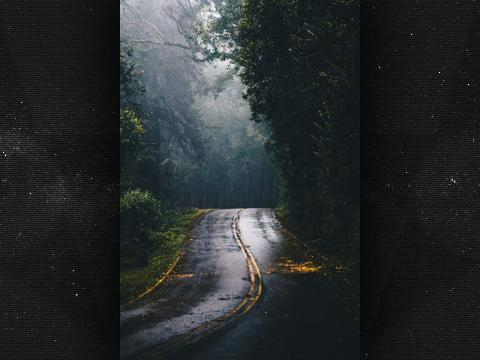 14 - At the wallAfternoon sunlight twists through bent tree limbs and a musty fog, the passing midday shrouded over a long road. “How much longer!” Care whines, smoke billowing from her lips. “We’re on the road he told us. It can’t be forever. Maybe if you didn’t smoke yourself to death all the time.” I snicker. She stuffs her half-smoked cigarette in my mouth. “And what about you? This feel like a fun little hike?” I pull the stoge out of my mouth, look at it. “Maybe. It’s not bad. I’m the one who just fought that hulking guy,” I grin. She lights another. “Wasn’t a fight,” she says. “That was murder. Sorry I doubted you.” I shrug. “You held back.” “I didn’t want to break his arm. They were nice people.” “Probably the last we’ll ever see,” Care says. “Point is, if you can hold back on a two-thousand-pound dude like that... man, you’re something different. “Maybe I used to be a boxer and got hit in the head too many times...” “Oh yeah, just your average teenage female boxer who can do crazy wrestling grabs to boot. And the gun? Knowing it like you were a soldier or something? Everything about you’s just... outta this world.” “The gun’s a very simple disassembly.” “Yeah, simple disassembly. Were you born in a factory?” “I don’t know. How about you?” She looks down and we suddenly laugh. “Yeah, we’re the Lost Boys. No parents, no names, nothing going for us...” “We’re free. Isn’t that good enough?” “Free, yeah, sure...” she grumbles. The roads stretch longer, great houses atop jutting hills on each side. Driveways bending up and over like rubble snakes to decrepit longhouses of chipped paint, logwood and torn cedar shingle scales. Rotting pickup trucks and rusted town cars with mismatched doors scattered in overgrown yards. Some are sprouting with thorn bushes and eaten by encroaching woods, melting relics slowly returning back to the ground their metal was dug up from. The road turns from gravel to dirt. Clouds cast a shadow over musty forest all around. “It looks like the end of the road,” I point ahead. “Heh, doesn’t it always...” We stop in front of a steep drop to rock and swampy thickets. To the left is a house like a mansion, rich unlike anything in the rest of the neighborhood, painted tan siding with white trim and doors. Two pristine Cadillacs and a sports car glimmer up the smooth black driveway. On our right, farther down a hill, lies a three-story shack of old old wood, rickety stairs leading to a surrounding balcony, no lights inside. Beside it is a smaller hut with a crooked door and no windows, shingles peeled off from the wind, tree branches scattered on and around it in a yard more cold dirt than grass. Down past, a river flows, and you can almost hear its sound, almost feel a sense of sadness from it. “Was the old man sure he meant the last house on the right?” Care nudges toward the rich house. “Maybe he got them switched. I mean, the house on the hill over here is more what I’d imagine from gun dealers. Out of the way, good living. That down there just looks like where someone died and no one noticed.” “Maybe,” I say. “But we paid and fought for this info. If we don't trust it, we might as well just knock on random doors. And at that point...” “Yeah...” she gulps. “Can’t be safe with guns, can’t be safe without them... Let’s go.” “Wait... Don’t you want to hold the gun? What if this turns into the O.K. Corral?” I turn around to her. “Keep it put away but ready. Don’t shoot unless I say or I’m already dead. If this goes wrong, we’re probably not going to be walking out, but be prepared to run. Shoot and run.” I feel a bit out of place giving her orders, but they come naturally. She squeals in objection. “Can’t we try somewhere else? I’m... I’m kinda freaked out.” “Stay outside then.” She clenches her fists and stomps, sighs, follows beside. I scan the house as we walk up to it. No signs of life. The front door is small and ancient, with long, pointed hinges stretching halfway across the width of the door, dried rust bleeding from them over grainy, spotted wood. I lift my hand and knock hard. It’s solid and dampens the sound. Care squirms. I listen, then knock loud enough to hurt my knuckles. I look back and see her panting, sweat beading on her brow. She looks away. Some of her anxiety starts to rub off on me, but I refuse to just leave now. We back away from the door and I notice a worn foot track that leads out back. Quietly, we follow it, discover an ancient white truck parked out back, its chrome bumper eaten away by rust, old dirt shot up its wheel wells like blood splatter. “Kade...!” she whispers. “I don’t like it. It’s like someone’s here, but they aren’t...” I wave to her to be quiet. I’m drawn toward the dilapidated shed, wondering if someone is inside, behind its murky windows. Its roof is lined with brown bottles straight across the top. I wave back at her to stay put and creep toward the shed, feeling my muscles tense. My hand goes toward the green-rusted knob. “Now I wouldn’t do that, young lady,” a gruff and raspy voice says from the left. A man half-stands beside the truck, a long revolver shining dully, aimed my way, hanging casually over his forearm. “That shed’s got all my tools in it. Dangerous stuff, not for pretty little ladies.” The man is large and covered with dark fur, peppery disheveled beard and hair, giant arms and a fat belly. His pocked nose is round and red, his leery eyes thin and olive-colored like endless forests. I hear a metal jangle and my head shoots back. Care’s pointing the Glock at him. He points his gun at her. “Easy!” I shout. “We’re friends.” “Lot of pistol pointin’ and skulkin’ around for friends.” The man grimaces. “Let’s just lower the guns and talk. We’re looking for someone named Wallace,” I say, looking between him and Care. “Care, don’t do anything crazy.” “Wallace, huh? And what’d ya want with him?” the man asks. “Chuck sent us. I beat Rufus in a fight so he’d tell me where to find you.” The man chuckles. “You? Beatin’ that big boy? Sooner the devil himself...” I stare into his eyes. His face grows somber. “I need equipment... the dangerous kind,” I say. “That’s the only reason we’re here. We mean no harm.” “Looks like your friend’s already got some dangerous equipment. And she’s pointing it my way.” “If we both just put the guns down...” “And how do I know she ain’t gonna just shoot if I do that?” He blinks his eyes to me. “You don’t. But you don’t think she’d hit you, do you?” He tightens his lips. Care’s hands are shaking. “Look, your gun’s decocked,” I say surely. “Now the question’s if you can cock it as fast as she can pull the trigger. That’s a big gamble.” “Never heard of revolvers with double-action, little girl?” he says, gruff and cocky. “I’d bet my life it’s single. And how good’s your aim?” “Better than the little girl’s, I’d wager.” He blinks again, groans. “Have her point that thing away from my face.” “Care,” I go. “Throw it here.” Her head jerks at me, drops of sweat swimming around her wide eyes. “Throw it!” She shakes and tosses the gun in my direction. I snatch it from the air, pull back the slide and click on the safety, holding the gun harmlessly over my heart as the man slides away from the side of his truck, his revolver casually aimed at the sky. I hum and slide the gun in my belt. He tucks his revolver in the front of his pants. “Are we good?” I ask. He nods. I run over to Care as he tucks his thumbs into his belt. “Well, that’s some greetin’ I ain’t had in awhile.” The guy walks over. “Ain’t had a kid point a gun at me since the war. How’d you be sure my revolver was single action?” “How could I miss an old Single Action Army? It’s a classic.” I shrug, nodding at the silver gun tucked in his beat-up jeans. “Y-you... left the gun locked?” Care asks me, shocked and insulted. “No, you left it unchambered,” I tell her. “I just didn’t remind you.” “Best to leave shootin’ to the professionals, darlin’,” the man says. “Watch here.” He looks toward the top of the shed. He suddenly draws his revolver and four of the bottles explode as he swipes its hammer. He finally decocks it and puts it back in the front of his pants. “They call it a specialty,” he goes. “I call it a bit of sport.” “Why only four shots?” I ask. “Well, I still don’t know my guests,” he grins toothily, a few metal-capped teeth shining. Care starts to give some false names. I interrupt her. “I’m Kade and she’s Care,” I say. “I came here because I need tools to protect us from some really bad people. Can you help us?” “Hmm.” He strokes his beard pensively, staring cockeyed into the sky. “And what’re two little things gonna do against some very bad people?” I sigh. “I want a fighting chance. We have the right to defend ourselves.” “That you do,” he agrees. “But does that mean you can?” I breathe in and close my eyes, pointing my pistol to the shed. I blast each bottle to raining glass pieces, and then blast the bottoms of them when there are no bottles left. One shot left. I stuff the gun in the back of my pants. “Well I’ll be!” he claps. He shakes my hand violently. Care is quiet but puts her hand out daintily for him. “Well, I’ve never seen anything like that since a competition some while back, with this pretty lady all the way from Australia. Boy, did she take the cake. You remind me of her.” His thoughts float off for a moment. “Ah, I’m Wallace Williams. You can just call me Wall.” “Wall... We just need more ammo for the Glock here. There’s a very bad set of people that want to hurt us, but we didn’t do anything to them. We just want to get out of this town.” “Didn’t do nothin’ to them, eh?” He scratches his beard. “So why don’t ya just get out, then?” Me and Care look at each other. “We don’t have everything we need yet. We’re trying as fast as we can.” Wall hums. “Best way to deal with danger is avoid it,” he says. “But... if you’re going to be in the middle of the shit- pardon- it is better to have some teeth.” “Then let me see inside.” I walk toward the shed, opening it slowly. The door creaks open to piles of dusty tools, saws, a dirty lawn mower. “Ah, sharp teeth on that,” Wall laughs. “Actually, been meaning to change them, hitting all these things in my yard...” I look to Wall mournfully. “Alright, alright,” he goes. “The toys are inside. Come on.” He moves along to his house and ascends the stairs to the second-floor deck with creaks and cracks. I follow behind, nudging Care along. She stares ahead, almost in shock. “You left me defenseless,” she mutters. “You knew the gun wouldn’t work.” “I’m sorry, I don’t know what I was thinking... I didn’t want you to start a firefight. If you’re not trained to shoot, it just makes you a liability... for all we knew, six armed guys would come out and take us right away, and then what use would one gun be but getting us shot for sure? We can’t defend against everything.” “But... don’t you trust me?” “Of course I trust you,” I whisper. “But would you trust me with selling the drugs? Dealing with the criminals?” “I’d...” She looks down. “We have to play to our strengths like you said. I don’t know much, but something in me knows this stuff.” Her head is locked on the groaning steps. “I’m sorry I didn’t tell you,” I say. “I should have.” “Come in, little ladies,” Wall waves. Care seems to be letting me lead her, so I follow him inside. The house is musty, fragrant with rusted metal and old dust and old memories. A center room next to a kitchen, scattered with tables of tools, screws, nails, debris. “Bit of a mess, sorry ‘bout that,” Wall says, leading into the next room. “Bathroom’s right here if you need it. And here’s my workshop of sorts.” A squat, wide room with a desk ahead, barely visible. He pulls a draw chain and a golden lightbulb flickers on, illuminating a sea of intricate steel parts and gizmos, springs, pieces of firearms scattered around. On the wall hangs a few guns beside some tools, some partly disassembled. “Also a mess, I’ll admit, but they say a genius’s space is a mess or some such, right?” He gleams. “So, ammo, ammo,” he goes, rummaging through drawers. “What was it you’re looking for? Box of nine-mil?” “More than a box,” I say, looking around in wonderment. Chrome pistols, black conceal guns, revolvers tiny and gargantuan, barrels next to rifle stocks... “All that trouble for some boxes of ammo... I tell you...” Wall goes. “Is that a rifle from the war?” I ask, looking it over. The sleek wooden frame of dark brown walnut, polished and clean, a magazine inside. Somehow I know it’s already locked and loaded. “A Garand? An M1?... no...” “M14. Don’t ask how I snuck it back from ‘Nam... Think I left myself there and it came back. Traded all that for a rifle... I wasn’t gonna leave it. But I didn’t bring it home in my tailpipe, ain’t that a relief!” he hoots then quiets. “I think I was wrong,” I say. “I need more than just ammo.” “Not for sale, kiddie. That and the Colt Army here are my babies.” “Not those. A pistol. Something with more kick than this Glock.” “More kick? You think you can handle...?” He looks me up and down. “Well, I suppose I could have something kicking around here.” He digs around more drawers and tool tables. “I’m thinking of something particular. Shiny. Straight. Old. Made for big hands. Take down big guys,” I reminisce scattered fragments of memories. “Ah! I’ve got just that,” he says, pulling a dark glossy pistol from a top drawer. “Look here, this is a Browning HP, think they call it. Comes from Belgium. Think that’s in France. Anyhow, both sides used it in the World War. Tried true and tested. Shot it a ton myself. .40 caliber, a lot more kick than nine-mil. Can’t beat Browning.” “That’s not right,” I say. “It looks almost just like that, but bigger. Not .40.” Wall gets a little flustered. “Well, I... I don’t... I mean, there could be something kicking around here like that, but it’s a bit of an antique and-” “Show me, please.” “Well, damn thing...” he mutters, going to a bottom drawer, digging to the back of it. He pulls out a dusty silver pistol, looks it over frustratedly. “Colt 1911. Been around about a century. Both World Wars, Korea, ‘Nam... Boy, they did the job in the war, but couldn’t smuggle mine home. I look for one and end up stuck with this piece-a-junk that’s always jamming up.” “It’s probably the ammo,” I say. “Can I see it?” He raises his eyebrow and shrugs, handing it over. I drop the magazine and look down the slide. I begin to disassemble it on the bench, carefully rotating the barrel bushing. “Don’t let that fly off at you now!” Wall exclaims. “Wait now, you gonna put that back together? I’m a little rusty, but...” I pull out the plug and spring, take them apart. They’re dirty. I take off the bushing, pull the slide back and separate it from the frame. I slide out the barrel, show it to him. “Can you smooth the breech down here, at the bottom where it feeds?” I ask, fingering the mouth of the barrel. “It’s probably mostly hollow points catching, isn’t it?” “Huh... Hadn’t thought of that...” he says. “Guess we saw some of that back...” “Can you do it?” “Well, doesn’t mean it’ll work,” Wall goes. “Doesn’t mean I wanna sell it either.” “How’s five-hundred dollars sound?” I ask. He brightens up a little. “Well, wouldn’t hurt to give it a try... But that don’t mean it’s for sale!” Wall harrumphs, pulling up a stool to the work desk, plugging a little tool into an outlet, assembling his favorite tools like little army soldiers. He looks beside and I have a cleaning kit of his out, wiping and brushing at the smaller parts. “It’s clean now,” I say, handing him the barrel without a glance. He hums thoughtfully and turns in his seat with a leathery creak. Electric buzzing and burnt metal smell fill the air for a few minutes. Care’s fingers tap on a pack of cigarettes in her pocket as we gnome away at the old puzzle pieces of war. “How’s this look? Up to the young miss’s high standards?” Wall asks, wiping a clean spot off his brow, revealing lighter skin underneath. “Smooth,” I rub the breech with my thumb. “It should work.” “Should work? Wall Williams always does it right!” he puffs up. Care catches a glimmer of a smirk in the corner of my lip and snickers into her finger. She looks less nervous now. “Only one way to be sure...” Wall tugs at his grizzly mane. “And what ammunition would the special lady use?” “Every type,” I say. “Have to be sure it works in all conditions. Round, hollow point, high-powered. Old stuff, new stuff, self loaded, armor-piercing, if you have it.” “Easy now, one step at a time!” he scolds, rummaging through some drawers and pushing around bench-top boxes with clinks and metal jingles. The smell of old dust grows. “Got a box of this-and-that from over the years, but half it’s rusted.” I take the small carton and run fingers mousily through a hodgepodge of dirty old cartridges, some greening or caked in aged dirt, some shiny dull steel encased in brass. Round, flat, dimpled heads, wadcutters, and ones like razor-patterned cupcakes wound to expand, shed and explode in a tornado of shrapnel on impact. “Perfect.” I clank the box beside the gun, whose pieces swiftly come together whole in my hands. “Don’t know a boy in the company who field-stripped so quick, missy,” Wall wonders aloud, his yellow, plaque-stroked teeth grinning. I feel my lips smile lightly. “It needed more than a field-strip.” “I wonder where you come from, being how you are.” “I wish I knew myself,” I mutter. “She’s an alien,” Care chimes. “Here to save the dirty world from itself.” “Oh, that about explains it,” Wall chuckles. I stick my thumb in the reassembled magazine. It pushes back, strong and smooth. I slap it into the bottom of the gun and drop the slide with a loud clack. The hammer clicks. The large pistol hangs relaxedly in my hand, the dark eye of its muzzle watching the floor. Care and Wall’s green and blue eyes watch me, enraptured. “Guess we gotta play around with it now.” Wall breaks the silence, smokey and gruff, but a tinge of necessity and curiosity behind it. “I’d like that,” I say, eyeing the weapon over, grabbing the ammo box. “Well, never said it won’t blow your hand off! Or that I’ll sell it to you if it don’t...” “I’m just playing with it.” I smile. He harrumphs. “Couple of targets to plink ‘round back the other side.” Out back, a number of black-painted rectangles mounted on poles are scattered across the dusky field like scarecrows at varying distances, scarred with silver pocks. I take a knee and carefully pick out rounds from the carton, shoving seven into the magazine, the magazine into the gun, one into the chamber. I cock back the hammer, a sense of excitement and foreboding mixing in my stomach. “How often does it misfeed?” “Well, I’d be surprised if it didn’t jam up before you emptied the clip,” he answers. I take up aim at the closest target, exhale... “Alright?” Wall asks as I hesitate. I switch to the farthest target, fire. The kickback is strong but my hands hold firm. I follow through. Gunshot explosions answer with resounding pings that shoot back through the air like hammered gongs, till the slide snaps back with a loud click through the last deafening reverberation. The two stand speechless as I load rounds again, noting each type, and rain shots on eight targets in no particular order. I start to load again and notice a funny gleam from Wall, a wide dumbfounded smile from his sailor teeth. “One man’s junk...” I joke. “Well, I didn’t call it junk, did I?” he ponders. “I just figured the Browning up there is plenty good.” “No, this is just right. Still sure you don’t want to sell it?” “Well!” he coughs. “How could I now, with it shooting right? But then...” He stares wistfully at the darkening sky. “Might be you’ve earned it.” “Damn right!” Care exclaims. Wall shoots her a steely glare. “‘Course, that still leaves the price, the why-at-all, the moral conundrum of arming little girls...” I stare in his eyes coolly. “I need this more than anyone in the world.” “May be, may be.” He pulls at his beard unrelentingly. “But what for?” I pause, look at Care’s emerald eyes that glow in a flash of sunset, then fade to midnight green like cold pines, cast in a blanket of cloud shadows sweeping over us from a high wind. “To defend all that is good,” I say passionately, looking to Care. “It’s for the work of God.” Wall hummed and grumbled and growled sternly. Finally, he yelled up to an open window in the house. “Boy! Yer off duty!” Care looks up confusedly and Wall laughs. “Thought I work alone, lettin’ yinz walk in here pointin’ pistols? But there’s something about you little ladies, even this fireball here.” Care pouts, arms crossed. Wall beckons into the house. “Let’s get you suited for war- ah, self-defense, I mean..” “And the ammo?” I ask. “More mags?” “Wall Williams suffers for lack of nothing, my little friends, and neither shall you.” Care eyes me nervously but I nod reassuringly. Wall moves an old bookshelf and takes off a six-by-six piece of false wood-panel wall, marching us into a secret room with pegboard walls painted army green that smells like smokeless powder and gun oil. Black metal pegs hold a dragon’s hoard of shotguns, rifles, handguns, grenades, grenade launchers, rocket launchers, machine guns, submachine guns, sniper rifles, derringers, war relic pistols and homemade pipe guns. On white shelves, caltrops, railroad spike knives, antique cavalry sabers, sword canes, cane guns, compound bows, crossbows, machetes, tonfas, pepper spray, scopes, lasers, bayonets, Tasers, bolas, throwing stars, throwing knives, tomahawks, nunchucks, sand gloves, slingshots, brass knuckles, stilettos, pepper paintballs, bowie knives. Stacks of sorted ammunition boxes line the room wall to wall on lower rows, and unmarked crates on the floor beneath them. “And the Lord said, I came not to bring peace, but a sword.” 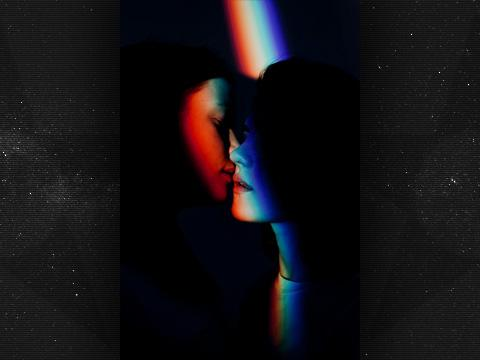 15 - Lost boundariesIn the tent, cold and alone together just past dusk. Me and her and a little lantern light. The steel gun rests in the back of my pants, locked and loaded beneath my coat. Something about it comforts me. Care grasps a bottle of butterscotch schnapps in one hand and the Glock in the other. She’s down to a pink tank-top and blue short-shorts, red in the face and mind wandering. “Keep it cocked and ready, but safety on,” I remind her. After leaving Wall’s house and the misty woods of that side of town, she had nothing but complaints that I left her with the gun unready to use. Since then I instructed her on it just as incessantly. “I get it, I get it. Safety on till I’m ready to use it,” she recites. “Till you have to use it.” “Yeah, yeah. And when it’s time, I pull it out, click the safety off, aim-” “Aim steady, straight, line up the back and front sites. Right on the target. Breath out-” “And blast their damn heads off!” I slap my forehead. “You aim for the center, for the chest. Not the head, remember? That’s about all I can tell you... but it’s not so simple. It takes time, practice...” I look at her drunk, fiery eyes, full as much with defiance as will to protect herself, and probably me. “You’ll get it with time.” “Yeah, you don’t gotta worry about me,” she gleams, rotating the deadly cannon in her grip, ever more enthralled with it. “I’ll be a master at it like you someday.” “Don’t play with it. It’s not a toy.” “You’re always playing with yours!” she whines and tucks it away in her purse after one last loving gaze. “It’s not play. I do what I need to do, then put them away. So accidents don’t happen.” “I’d like to cause a few accidents with it...” she mutters. “Stay on target,” I remind her. “We got armed because everything kept turning to shit while we were trying to get rid of these drugs. Now what? What’s our next move?” She bites her finger, shakes her head. “What, nothing?” “No...” she says. “It’s just... it’s a big risk. Something I’d sooner forget about. Someone I’d never think about going to, till now.” My shoulders tense up nervously. “This is a bad, bad guy. The type we want to stay away from.” She looks up at the fluttering tent ceiling like a dismal, foreboding sky. “But he could be our ticket out of here. One big sell, one big good-bye.” “Sounds too good to be true,” I groan. “It might be. But think about it. You said it. Everything’s been shit these few days.” She stares off pensively. I hear her voice breaking and anticipate a tear in her eye that never comes. “Every deal turns to shit and we nearly get killed for peanuts.” She looks at me sadly. “I want it over with. Let’s take a big risk and if it works, we’re gold, and if it doesn’t, hey, how many times have we already almost died trying? Our days are numbered with this half-assed shit anyway.” I try to think of how many times. The numbers float in my head like a cloud of incomprehensible symbols and broken-up memory images. “We tried to stay away from anyone Matty knew, stay away from the police, and still all we got was just as fucked.” She sighs mournfully. “This might be the only way. Those hicks you fought, that gun guy, they were nice, but they’re probably the only ok people in this town. We’re not gonna get that luck again.” “Who is this guy? What’re we walking into?” Her eyes shut hard and her head lowers. “He’s a guy Matty dealt with sometimes. Even Matty was scared of him. Big-timer. Every drug imaginable.” She gulps. “But what?” “He’s scary!” she almost cries. “They call him the Devil!” Terrifying, even by her standards.  “Then we shouldn’t do this. You’re always trusting your gut. Don’t stop now.” “I want to be done,” her voice cracks. She starts to sob. “I want to get out of here.” She digs her face into her sleeping bag, coughing muffled gasps and tears into it. This isn’t like her, breaking down. I shiver and my jaw tightens, wondering of desperation, escape. Danger and hope. I feel the pistol at my back, and it fills me with a pinch of strength and trepidation. “Is this the way?” I ask. Wet eyes rise from behind the sheet clenched in her hands. Unsure, fearful. They blink, suddenly thinner, ambitious. She wipes her face into the sleeping bag and picks up her pint of liquor, imbibing gulp after gulp with both hands. Her hand wipes her lips weakly. She nods. I exhale a ghost of fear and lower my eyes. “Then we go to him. We’ll meet the Devil.” I take out my 1911, regard the gentle shine from its fresh polish, its crosshatched wood grips tight in my palm. I wonder at the mystery and certainty of its power, machine turned force... in my hands, so sure and so unsure. I tuck it aside, under a grey sweater. Care whimpers and shuffles to me slowly, hands me the bottle, one-third full of honey-colored elixir. I’m low on courage and drink all but a sip. It goes down slowly, a tepid, creamy-flavored caramel syrup. “Will you hold me? she whispers almost silently. The heat in my stomach holds off a tremble. “Of course.” She nuzzles into my arms and I take her in, holding the back of her neck, my hand on her belly. Slowly the alcohol begins to run its course. My hand massages her mess of hair, kneading it firmly and gently, steadily. I want to comfort and it gives me comfort. My heart slows but I feel hers quicken. Her skin is hot even in the cool tent air, thinly guarded against the night. “Can I feel your skin?” a mouse begs. I look down at her eyes, wide and hopeful, still red and a twinge of wetness in them. My chest thumps and she must feel it. “I’m all covered in scars, like scratched up leather.” “I’ve seen them,” she squeaks. “I’ve felt them. I like to feel them. I have scars too.” She guides my hand to her thighs, where neat horizontal strokes run along her soft skin nearly to the hips. The scars are feather-soft tissue. The inset marks feel flat and smooth. My fingers caress the healed stripes, run through the larger ones, some deep and pitted. Suddenly they scare me, their severities, their histories. “Let me feel yours...” Her eyes search. Her fingers lightly run along my collarbone. Then short slow brushes down the middle of my chest, the top of my breast. She hums noiselessly, breaths sweet honey. She slips my coat off, revealing my long pale arms, covered with broken spider-web patterns, chaotic lines and dashes, puffy or set-in like her leg lines. Her fingers caress the length of my arm gently, sending shivers. She moves to massage my neck and shoulders and I get dizzy. Everything is cold but her. I wish only for more booze inside me, a larger fire in my stomach to match her radiant heat. She pulls closer to me with her nails, round from my shoulder, searches my avoidance with quavering heavy eyes. A cold hand feels my tummy. I wince. She lets it stay till it warms. It gently rubs in circles and I feel as if it magically flows warmth through my veins. Slowly her velvet fingers crawl up, nails scratching my ribs softly, harder, squeezing, kneading the firm skin over shallow scars. Her nose nuzzles my neck, lips gently run down my chest. She inhales me and trembles, tossing my tank-top off into the air. Her small hands glide up and meet in the middle of my back. My brassiere falls away and she pushes up on my breasts longingly, squeezing. Dissonant, trepidatious groans sound between us. She smothers herself in me, kissing, pinching, tugging my sensitive boobs’ centers. Her nails dig into my back and force our chests together, rubbing against each other as her lips and tongue attack my neck and behind my ears, sucking and nibbling at them, her claws running wild through my hair, scattering it over us in dark, messy wisps. Her nipples swell against mine, till she rips her tanktop down suddenly, exposing great pale breasts speckled with tiny freckles, bothered pink blossoms staring impatiently. She pounces, hands grasping the sides of my head, devouring my lips and biting everything that is bare, licking and nibbling and kissing from my eyes to my waist. Her hips buck and turn against mine in sporadic rhythm. Her tongue enters my mouth and invades every corner. The honey-vanilla tastes meld. She sucks up my spit and sucks on my tongue, searching for more. She gapes my mouth with her lips, spits inside, sucks it back up. She grins and snickers mischievously, breathlessly, panting, as a string of spittle falls down to my cheek. Our gazes lock as she leans up, clawing and kneading my chest. Her eyes are animal lust, irrevocable and voracious. They’re thin and sensual, her cheeks and skin glowing pink. Her mouth presses on mine, her hands break my belt open, rip my zipper down and fingers spread me open between my legs. A chill runs from my neck to the back of my head, suddenly throbbing. Her wrist rubs my nub below in a slow circle, then back and forth, and she hunts for response in my eyes. Suddenly her palm is doing it, and a finger enters me, pushes deep. A twinge of pleasure-pain. She withdraws her hand and laps a trail of wetness from the inside of her elbow to the tips of her three middle fingers, sucking the taste off and rolling back her eyes. She spits all that’s in her mouth onto those fingers and pushes two in me. My head spins. In and out her fingers go. Then she rubs at a point on the inside that feels different, opening and closing her fingers to stimulate it again and again, peeling me open below with her thumb and other two fingers while scratching over my breasts and belly with her second hand. A sick sensation blows through me from down there, hot then cold. As she looks over me, her form darkens into a silhouette of pure shadow, and suddenly morphs and twists into grotesque forms and monstrous grins. The tent whirls in a storm of grey wraiths and deathly forms, transforming into a macabre membrane of hellish, twisting half-faces. Empty eyes, sharp teeth, manic laughter and screams of the damned. The demon world turns pure black abyss and I’m falling through eternity paralyzed. Praying in blind flashes of non-time to grasp anything, anything at all. Suddenly I hit a surface, flat, the only sense of up or down the throbbing pain in my back, and especially in the back of my head. How bad it throbs and sends me, half-formless, into merciless throes...! My non-head shatters into black crystal shards and my consciousness explodes and fades into nothing. The pain subsides slightly. I can almost think, but no real thoughts come. I’m not on my back anymore but standing, looking ahead. Nothing but a sense of vast space stretching ahead and all around forever. A figure emerges, a shadow man cast in grey fog that floats about him, twirling in sinister, sentient wisps. I go to cry out but have no voice to speak, barely a form. He seems to take amusement in this, laughing soundlessly. His fog dances and jerks in sudden unearthly spasms. He walks closer and I feel each step, as if my consciousness covers the whole of this void at once vast and small. He outstretches a dark slender hand toward me. Suddenly I have one hand, shaking, raised toward his as if to take it. He looks on patiently, his colorless anti-aura shifting to a hundred alien smiles surrounding him, grasping at me. I pull my hand back. The creature withdraws, affronted, the fog darkening and exploding with prickles and spikes and strange shapes and runes. Its form turns unworldly and indiscernible, growing darker. It stretches forth its hand and pushes me away, and I’m falling again, grasping for the world. A still small voice whispers as if through the whooshing of air. “Stand...” it says. But I’m falling,  I think. “Stand!” I’m on my back again. My head is anguish, pounding. My stomach churns and I’m covered in shards of pain and fear, bleeding red. I feel a great heat all over me. I struggle to stand and the agony sends a scream from my lungs, but I have a voice. I cry out, loud as I can, but no echo returns. I force myself to move again. Unbearable. No, I push through. My hands take me up from glass daggers of pain, my arms dead, and I make out a silent, black space around me that resolves into a dream. A dimly lit room smashed to pieces, its pieces piercing me. I look beside. An eyeless head oozing blood and water. My breath hitches and I rise slowly to my knees, bile pouring from my lips, melting my bottom teeth. I spit up and struggle for breath. I raise bleary eyes, blurred vision coalescing. A room of mangled bodies, crimson smattered on the walls. Broken glass and hot bullet casings. A dead man smashed through a thick kitchen table. A corpse with half a head, a tongue and jaw pouring blood and brain across a black and white granite countertop onto the floor. A blonde woman filled with glass fragments from the coffee table she’s buried in, gasping weak death-throes through openings in her lungs. Blood runs down my head, biting at my eyes. “Stand!” commands a voiceless voice. My knees buckle as I rise, an anguished whimper ringing in my ears. Footsteps approach. A door bursts open to blinding light. “Don’t move!” a man screams. “Jesus Christ!” another says. “Jesus Christ...” More footsteps behind. “Autumn, don’t move,” a man orders anxiously. “Don’t you fucking move,” an officer shouts, approaching with his gun drawn and a padded vest. He comes close, gun inches from my face. Too close. I swing round, grasping the side of his gun, glass bits pushing deeper in my hand. The hammer drops on my pinky with a harmless click. Fear fills his eyes. I twist it away and hammer his temple with the butt of the gun. The two-hundred-pound ragdoll crashes to the ground. Gasps all around. I turn the gun on them and their hands explode in a rain of bone and fingers, pistols launching from their hands. The blaze of gunfire lights the room in horror flashes and the ringing sound all but mutes their screams. I lurch, step toward the door, drag along another foot, wheezing. Walking toward the shaking gun held before me, walking toward the shaking doorway. Pain explodes from behind. Thick pieces of ceramic scatter across the floor and I rub the back of my head. My hand is bright crimson. The gun drops with a clatter and my knees hit the floor. My head hangs low, and amid sounds of shouting, stomping feet, everything turns stinging red. Escape. I’m in a locker room, choking out a woman with dirty blonde hair who smells of cigarettes. She’s heavy in my arms and growing heavier. I know she will die if I hold much longer. I know she will wake soon if I don’t hold on long enough. I lower her to the floor and groan as my joints and muscles scream. I drop her aside, counting her slow breaths. I strip her clothes and don them in a rush. Pastel blue scrubs over my shaking body, her sweaty black tank-top underneath. I put her shoes on my bare feet and tie them tight. None of it fits. I rip the ID card from her rising chest and pin it on my waist, grab a sweater from the locker. I walk out quickly through blurred halls of noise and blinding light. The outdoors appear. A sense of miracle and urgency. I walk fast. I run. Running. Pain. Forest. Darkness. Cold shivers. Morning light. Wind and water. A silent spire. Dirt and stone... A door... stone cellars and horsehair plaster...a girl... Everything goes grey. “You can remember.” The mystery voice. Suddenly I hear my own voice. “Who are you?” “I am the one thing they couldn’t take away from you.” “Who am I?” “You are who you are,” it answers. “Who you were,  you can remember.” “I don’t know if I want to remember. I don’t know what to do.” “You know. You always know. There is power inside you.” What power? How will I know? Who are you? Why is this happening? Why me? Why? The questions trail off into emptiness without reply. Grey turns to black. Only silence. My eyes open. Care is nude atop me. “Don’t worry baby, we’ll get this working,” she pants, her fingers inside me. I explode and push her off, clear to the other side of the tent. A clamor of bottle clanks and empty cans. I back up on my hands and feet, wrapping the sleeping bag around my naked chest with one hand, gripping it tightly, staring at her fearfully. She’s wide-eyed, her arms covering her breasts too now. “What... what’s wrong?” “I can’t do this!” I scream. “I can’t do this! I’m not like you!” She stares at me long and hard, indiscernible and infinite in those moments. She starts reaching into her purse and I startle, my hand sliding against the tent floor, hand on the gun. She pulls out a full vodka bottle and puts on just her quilted winter coat. I eye her as she walks out of the tent, barefoot in shorts, a glimpse of her thigh scars glimmering in the dim lantern light. The tent door zips shut and her footsteps wander off, crunching over leaves. I shiver and take my hand off the gun, pull the rest of the sheet over me. I’m shaking and it’s cold. The electric lantern flickers. Suddenly its light dies out. 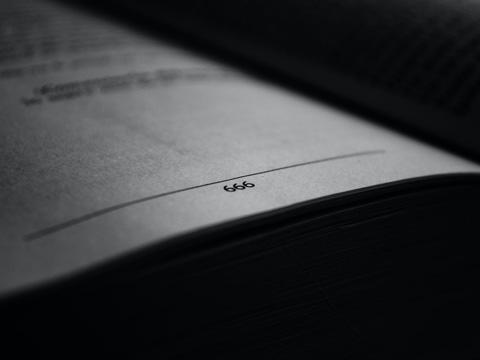 16 - Devil’s bargainThe cold morning comes in bone-chills. Forgotten hours come back to me in rays of light and the absence of another person stirs my shivering, unsteady body to wakefulness. My eyes search the tent mess. Food wrappers, empty bottles, old sweat. I clothe myself quickly and go out the front into the cold brush, leaving the tent flap open as I walk through the dirt and rotting autumn leaves. A little sense comes back to me and I look for a sign. Shallow indents from feet trail away from the tent’s entrance. Tossed leaves of canary yellow, blood orange, bright red. I follow the trail for minutes till it hooks round a great pine, its branches prodding at me, just at eye-level. An elfin body lies slumped on the other side, pale and veiny from the cold. One leg is stretched, the other curled up and tucked under her. A head hangs to the side. “Care!” I run to her. Her ruffled hair covers her face, full of twigs and pine needles and silence. I fall to my knees and shake her. She grunts. “Fooled ya,” she groans. Her face suddenly fills red and she lurches to the side, spilling her guts over an empty bottle beside herself. She finishes her retching and lifts it with finger and thumb, looking it over, and tosses it. “Ah well.” Her feet are marred and blistered from a long night treading the icy forest floor, her hands are cracked and smeared with blood. “Guess it’s morning.” “Come on.” I struggle to drag her back to the tent. I wrap her in both our sleeping bags, placing a flattened grocery bag next to her head to throw up into. She can’t seem to keep her face over it but it doesn’t matter, she doesn’t throw up again, only twitches and shakes and reaches for a bottle that isn’t there. I give her water. She snatches it greedily and gulps, suddenly becomes sick and falls back down limp. “Almost time for the big bad business,” she mutters, barely comprehensible. “It can wait. Just rest.” She yawns and turns over. Her shaking seems to calm down. “Yeah, a lil' while I guess...” Why did you. .?  The words never come. I sit in silent vigil, shaking in union with her tremors. My eyes droop. I come to in a daze of flashing lights that coalesce into murky daylight in the soft, sour smell of the tent. Care is alive, breathing, and I am too. Shivering, I bundle up beside her. I catch a waft of dried puke. I want to prune her and clean her but instead fall back asleep. Midday, a tease of mild warmth radiates through the tent. She is gone and I shuffle outward on all fours, the tent door half-sealed. Suddenly it zips open and she enters in carelessly, strangling a near-empty water bottle, plopping on the corner of stray sleeping bags. Weary beyond comprehension, I patter closer on my hands, but she waves me off boredly. “Just waiting for when you’re ready.” she yawns. “I can wait though.” I wait forever. Nothing seems prepared, least of all me. An ache in my chest and bones is all that comes, and a flurry of wants passing through my head. To leave the tent, to leave town, to be done with all of this, to make up for my insult to her by finishing our escape and flying away together to some better place with no one else. But part of me is reeling from last night. Part of me almost hates... her... myself... I push it aside. The things we did and the things we said tumble through my mind like mouse-bitten film, flayed pictures of joy and terror. A new future seems to shine ahead brightly, beckoning through murky clouds. I shake my head clear, hating my imagination for playing tricks on me. This is reality.  I snatch the 1911 pistol from under a pillow. “Let’s get it done, then.” “Yeah?” She struggles to sit up. “Yeah, let’s do it.” She reaches for the last bottle, a pint of cherry-flavored whisky. I rush over and find us staring eye to eye, each gripping the bottle. “Don’t,” I say. But I loosen my grip and she snatches it away, swigs. “You know what fuel I run on.” “You run on you, ” I go. “That stuff’s a crutch, an excuse to be happy or upset.” She stands, wobbling back and forth, catching her balance. “I’ll lean on what I can lean on.” She eyes me spitefully for a split second. I look away, ashamed and confused. She puts on acid-washed jeans and black socks that sting her cold-chapped toes. She lifts her worn purse with a groan and fits her denim jacket round tiny shoulders. She flicks the collar up, as if for one last show. She bumps into me and pushes off abruptly, somehow heavy as a titan and light as a feather. “Let’s get this over with.” The whisky breathes its sweet, woody aroma. Goddamn her. *** Torn charcoal streets with crumbling potholes, scattered with blood red leaves. The once-warm sky looms overcast, throwing a grim paleness over our silent journey through suburbia, shadows streaking through pocked brown telephone poles and silent grey houses. Care’s whisky sipping grows as we approach a looming three-story colonial house of mottled cedar siding, standing sentry amid the neighborhood of newer-style but dilapidated shanties. The wind whistles through our clothes. “This is it,” she says flatly, bottle in hand. “The guy we sell everything to. If he doesn’t eat our lungs.” I look at her. She’s holding back shaking, and it’s not just from booze or the night in the cold. Fear. “Stay out here,” I say. “I’ll handle this one, and we’ll be done.” I step and feel a squeeze on my wrist. She’s staring at the ground. “He won’t deal with you without me. We go in... together.” Her grip loosens, arm drops. No convincing her. I sigh and rub around my lower back, where a gun hides. “Keep your head then,” I command, but in my mind I’m begging. “Always.” She gulps one last shot. I sniff annoyedly at the boozy smell emanating off her. I walk toward the front door slowly. It turns to a stomp that pounds on the creaking deck. I rap at the thick wooden door, a flat dark grey with a dull silvery handle. “Good. Sure he’ll think we’re selling cookies.” Care’s eyes roll. “At least he’ll know it’s something else.” Silence at the door. A second knock responds with nothing but the chilly air behind us. I suddenly twist the knob and the door falls open to dim light. Care squeaks and I look at her, but she silences herself, squeezing her bottle in both hands. I breathe deep and step inside. Quilted burgundy loveseats, polished mahogany tables and ornate vases and sculptures reveal themselves. An ancient marble bust. A dark suit of steel armor shining like obsidian, gauntlets crossed over the hilt of a longsword. Tan persian tapestries and rugs with rich red borders. “Nice enough place,” I whisper, to no reply. “Almost reminds me of the house Dryden took us to.” She follows on the tips of her toes. “Hello!” I shout, searching about the place, soaking in details. Old tomes, sets of leaded drinkware sparkling in the shuttered light, dustless old-fashioned mugs and souvenirs from faraway places, snowglobes and models of Big Ben, the Eiffel Tower, other places I don’t recognize. “Snowglobes,” I remember Dryden’s penthouse. “What is it with these fuckers and snowglobes?” “Kade, maybe we’d better go back...” I’m lost in a trance as my eyes brush across the relics and follow into a kitchen-dining room with black granite countertops and table, six chairs and six stools. Spices lay across the spotless counter by a flat stove stop reflecting our wandering forms, eighteen dark bottles pointed at us from a full wine rack to our right. Care’s ever-heavier breathing follows our steps. Only a grim fascination makes me ignore her quiet fear as we enter a hall, and I’m drawn to a radiating warmth from my left. A doorway opens into what looks like a study. The room houses a blazing fireplace, the walls a deep red, adorned as the rest of the house or fancier, dripping with trinkets and ornaments and lined with walls of books on both sides. Beside the fire rests a small, wide table, tall and dark. On it, three candles of different heights lit on each side, burnt down with grotesque wax brims. In the center, a dark glass dish like a punch bowl, but decorated with intricate designs that cast slivers of fiery demon light that dance on the wall like folktale stories. “Kade, let’s get out of here. This was a bad idea.” I nod but walk slowly to the table, a final indulgence of curiosity. In the great glass dish is a pool of black, no, dark scarlet touched with flames. I touch it with my fingertip and its surface dances, a drip falling back into the pool. A familiar scent. Iron and flames. I reach my hand in, connect with something. A soppy mass ascends from a mess of pouring blood. A ruined black-bound book, its cover marred ruins, its once-gilded pages melded together into abhorrent sludge. “I keep it there so its lies will remain there,” a thin man says, appearing behind Care. His hands are slender and veiny, his long pointed nails grasping her shoulder, holding her frozen. Her eyes are full of abject terror. His hair is ashy brown, falling down in curly wisps. A thin, black mustache frames his thin, chapped lips, and beard alike. He’s wearing a tied robe of crimson velvet trimmed with gold. His pale legs peek out from underneath, covered with thinning dark hair and his feet are padded with soft slippers beneath. “Welcome, my children. I see you’ve been taking in the sights?” I look at the ruined book and drop it back in with a small splash that scatters drops of blood on the floor and my sweatshirt, my right hand pure, dripping red. “Ah, don’t worry. That stain I know how to remove.” He chuckles. “Why do you delight me with your presence?” “Drugs,” I say. “A lot of them. We want you to buy them all.” “And what would make you think I’m interested in these... illicit substances?” he asks curiously. He sniffs, digging his nose into the top of Care’s head, huffing. “Ah, yes, this one, I know her smell.” She trembles. “Then do you want them? We just want ten thousand. Easily double what they’re worth.” I try to keep my cool. “That’s a lot of cheddar cheese, my dear. If you have such an offering, you must present it.” I look at Care and nod. She looks up at me scariedly, tosses her stuffed purse into my arms. I place it on the low, black coffee table in front of the elegant sofa and lay out our bounty of stolen drugs straight across the top. Acid, ecstasy, mushrooms, LSD, cocaine, amphetamine, pharmaceuticals, heroin, crank, and the countless pills and powders that we could never name. “Oh my... this is quite the collection...” He ponders, holding a savage talon to his pointed chin. “But is it enough for the bargain you seek?” I eye him carefully as he guides Care over to an end table, unlocks it’s drawer with a key produced from seemingly nowhere. “Is this enough?” He tosses a wad of bills my way and it slides toward me. I duck down to pick it up, finger through it. It’s in fifties. It must be a thousand dollars. “Ten thousand,” I say sternly. “No more, no less. That’s the deal.” “Oh... Well, is this enough?” He throws over another handful that lands in front of me, sliding close to my still-bent knee. The same amount. “Ten thousand! Just ten thousand!” “I’m sorry!” he chuckles apologetically. He begins tossing one after another, begging if it is enough. Each new stack of bills lands by me with a thump, till they begin to explode in scatters of cash. Fear creeps up my spine steadily, as his payment seems to surpass my demand. “I’m sorry. You see, neither the greedy nor the lustful can be sated, and I am not greedy.” His eyes hone in on me, growing thin. A twisted blade of mottled grey-black steel rises to Care’s throat, scraping a trickle of blood down with it. “Don’t! Let her go!” “Shh, shhh. Let’s not jump to conclusions. I simply want that gun in your back pocket placed gently by your side. It’s not so much to ask for a little trust in a trade between... new friends?” My teeth grit uncontrollably as I sear him with my eyes, but he seems immune, as if forged from hellfire. I pull the gun out, place it slowly beside me. He giggles girlishly and pulls out more cash, tossing it into the air around us. Money that could feed thousands scatters all over the room, over the furniture, over his and Care’s and my heads, into the bowl of book and blood. “I must say, I never expected such a treat. Two dolls walking into my very own home with such a bag of candy. What fun we’ll have!” His eyes thin again, his voice deepening. “In a cellar below, where wine mingles with blood, and toys of pleasure and pain blur. I will teach you the meaning of pain and the meaning of joy. And when I’m done with you...” His voice trails off for a moment as he sniffs Care’s scalp deeply once more. “I’ll taste you completely.” “Aaaaeeeyaaaahhh!” she screams, and a blast deafens the house. The gangly man lurches back and Care falls to the ground with a yipe. “Such... beautiful color...” he reminisces, and collapses, his red robe darkening further with a pool of flowing life. I dash over to Care, my trembling hands ready to hold her throat together. She looks up in pain, with a trickle of blood from her neck. “I’m okay.” We shuffle toward the door of the cursed study. The wooden floorboards whisper at us, hollowly echoing the patter of our feet, muffling the Devil’s death throes, weak gurgles of bubbling blood. The money!” she cries, and we rush to bundle up as much as we can with bloodstained hands, stuffing it into the drug bag- and then when it’s full, our bras. “Let’s get out of here!” We rush for the door we came in. We open it, and a long hall stretches before us, lit by a hanging yellow light. Terror grips us. “T-that’s impossible!” Care screams. The Devil behind us is groaning, struggling to his feet, and blocking the way to the back door. “Wait!” I shout, as Care flees down the hall. “There’s gotta be a window or something, K!” The door slams behind us. “Fuck!” Two doors line each wall, directly across from one another. We shake and tear at the handles, bash our shoulders into them. “Won’t fucking budge.” She manages to open the last one at the far end of the hall. “Kade, this way!” “Wait! maybe I can break this one,” I plead, still jiggling the first door’s handle. “With him waiting out there? Let’s go! It’s dark in here!” “Damn it.” I fumble around in my pocket for the flashlight and turn it on. The hanging lightbulb bursts into darkness and slivers rain over the hard floor. With it, the torch in my hand dims, barely cutting through the fog of black. “Come on!” I blindly follow Care’s voice, trampling glass. I slam through the doorway into her. We tumble into a void. Wooden steps creak and whine as we slam down, sprawled over the floor. Our small light bounces away from us, revealing a hall of ancient grey brick, thick with dust. “Fuck...” her pained voice whimpers. “You okay?” I sprint up the stairs two steps at a time. The door is jammed. “This is bad.” I kick it. Solid metal. “Down is not the way we want to go. Goddamnit, Care, Goddamnit!” “I’m sorry, okay? Please just get down here. I can’t see.” I stomp down the steps and lift her to her feet like a child, picking up our flashlight with her. The dungeon-like walls lead into seemingly infinite darkness, but there’s nowhere else to go. A few failed clicks sound in the darkness. Sparks from the lighter illuminate her face in tiny flashes. “It won’t work!” “There’s something seriously wrong with this place.” I take her by the arm. “Stay with me. We can’t lose each other when we only have one light.” We follow along the rough bricks with our hands. I hear her trying the lighter again every few seconds. The sound reminds me that she and the engulfing darkness are with me. We half-blindly wander down the hall before we find a doorway that leads into a wide space lined with many more doors along a single wall, with one looming straight ahead. The doors could be infinite; the sides of the room are shadow. “Straight ahead?” I whisper, holding the light to her terrified face. Her eyes are glazed over with fear. I pull her toward the door and we slowly enter. “Hold onto your gun.” She nods timidly. “And don’t shoot me in the ass,” I add half-seriously, trying to ease her nerves as we venture on. I keep my pistol tight against my chest, pointed ahead, my left hand gripping knife and flashlight. We step forward, entering the room and the door slams behind us, making Care shriek. We find ourselves in a small room with a door on each side of the four walls. We open the one behind us again, where we just came from. Only now, the hall was gone. In its place, an identical room. Four walls. Four doors. “K, how is this happening?!” “I don’t know.” I scratch a vertical line in the doorframe with the end of the small metal flashlight and run back the direction we came. “But this might help.” I scratch two more vertical lines beside the next door. “We have to orient ourselves somehow. It’s impossible there’s no way out. This is some kind of trick or drug. It has to be. We’ve got to keep our heads.” She squeezes my arm and we shuffle backward and backward, marking each way we pass through. Each room we enter is the same. Four walls. Four doors. Old wooden doors with brass handles and grey brick walls. We halt as I make my sixth mark. “M-maybe... we should t-take a turn in the next room,” Care mutters. She anxiously strikes the lighter flint a few more times to no effect. “If we go right or left, we may end up in circles. For fuck’s sake, these rooms can’t go on forever.” She’s silent. I take a deep breath and open the sixth door. Care is yanked away from behind, screaming out her lungs. The door slams shut. “Care! CARE!” I kick at the locked door as her screams fade away. I shoot off the knob and kick it open. The Devil stands before me in a hooded robe, a grim smile cut across his gaunt cheeks. Light flashes and a deafening blast sounds as I put two bullets in his chest. He falls back into darkness like a storm of crow feathers. Just then, I hear screaming from a few rooms behind. “Care!” I dash through the seventh, eighth, ninth doors, marking along the way, but her cries only grow more distant. Doors slam shut behind. I turn back toward where I left the Devil, but as I open the door, I find an empty room, and no marks in it. Nor by what should be the eight door. Or the seventh. “Aaaaaaughhhhhh!” I scream into the abyss. My torch flickers, creating ghosts of the Devil in the corners. I fire my gun frantically, but the flashes betray another empty chamber. Through the gunshot deafness I try to listen, but the sounds are like ringing, crying, screaming, and nothing. I try to feel her sound, if it isn’t just imagination now, and take a side door toward it. I mark one diagonal slash through each one, running straight through the endless maze. Time passes. Minutes?... Longer? I stand panting in the middle of the same place. “Damn it... damn...” I reload and train my pistol on each opening door and looking for any sign. After a few, my heart stops... horizontal marks, deep and long, six of them. They must be hers. In that room, I open all four doors again. In a room beside, more marks, lighter and more scattered... twelve... “Care! If you’re there, make a noise! Shoot! Shout! Anything!” Through muted hearing, a gentle sound. Cries like pups whining, far off. Then a great, dreadful scream from all directions. I turn and aim frantically, feeling only heat and horror and a pounding pulse. On the door are eighteen shallow cuts. My senses and I flee through that door. Door after unmarked door, I run forever. Endless grey rooms in the musty dungeon. Minutes lose meaning. The terror seems forever. Now. Before. And projected ever into the future. Time fails me. Only fear-moments remain like frames over frames of the same endless nightmare repeating. Suddenly I run into something in the middle of the room. Pieces of it clatter and fall. Bones. A skeleton in tattered black rags, hanged by its neck by a tattered rope noose. I reach to check it, and the hollow eyeholes point straight at me. I freeze. Its jaw slowly unhinges. The skull laughs. It laughs and laughs and laughs through broken teeth and kicks and thrashes and falls to pieces. The laughter follows as I flee. I run in an ever-growing spiral, shouting her name. One door, turn. Two doors, turn. Three doors, turn... fourteen... forty-nine... only the count keeps me half-sane. The laughter follows in an unholy choir. More marks appear on doorways and doors. They grow in number, soon covering them. The wood grows twisted and ruined. The handles break as I kick them, or crumble and fall off before I reach them. The walls grow darker, jagged, misshapen. The doors turn rotten, and soon I can only smash through them, covering myself in moldy splinters and the stench of damp decay. Soon they crumble in all directions, leaving only black portals encircled with ruined wood. A room of broken skeletons crawl and grasp at my feet. Another room, they line the walls in chains. A row of them stand vigil on either side, clad in ancient weapons and bits of ragged armor. Robed forms hum and incantate. A dozen hanged skeletons laugh and curse and thrash and scream from ropes and meathooks. The tortured yelping of pups returns and grows. The Devil appears ahead in each doorway and scatters into shadows as I shoot at him. I begin to run straight through his forms, but his mimics watch from the sides in rows and from behind, surrounding. Suddenly, I topple into one who stands in my way. My light and blade slide away from the floor as I dig my gun into his head and fire, fire, but the fire reveals only a shattered skull in black robes. Demon laughter surrounds. A lurking figure steals my torch, skittering to a room off my path even as I fire at it, crawling to my knife. The number, the count, I almost lose it, almost become lost again. But I am lost. I get on my feet. Never lost. Reorient. Blindly, I listen through the shadows, roam through doorways, following the spiral path. “Maybe...” I whisper, flicking my lighter. It sparks but makes no flame. I can hear the fuel inside as I shake it. I smell the butane it spits. I sit and clear my core. I listen. I smell and taste. I feel. In the darkness, sounds and voices sound afar off and close in. My eyes open. The shadows twist and take on nightmare forms of man and beast and unspeakable images, crawling and lurking all around. They moan and groan and curse in unearthly tongues in a chaos orchestra. Slithering bodies and crawling things on the floor come over me, up my sleeves, down my collar, over my breast, into my pants. Hands tug at my garments, pinching and grasping my flesh. The voices shout and cackle and grope, seeking to fuse my senses. I breathe and find my center. Hands and claws all over. Growling, gasping, muddled weeping. The creatures stir and rage in the darkness, circling and snapping. A shrill cry breaks through, seeking to deafen. A banshee’s shrieking, rising like a storm over all things. I hear my breathing. I smile. “Enough!” The voices and I shout in unison. And the noise and forms dissolve into darkness. A sliver of light on the floor ahead, a gold glow beneath a door. I walk forward, tap it and feel it over. Metal, scratched and dented. It opens with a long creak. Care stands with the Devil’s mottled knife in her hands, ragged and bruised. The Devil is gagged and chained before a row of six mirrors that partly encircle us. The fieldstone walls and concrete floors are lit with blood and gold by shining black braziers reflecting off of them. The room is wrapped in shadows. “See you figured it out,” Care says smugly. “How did you...?” “I’ll tell you later. Let’s finish him and get the hell out of here!” I walk forward. Out of the corners of my eyes, snapping jaws and flailing chains roar and yelp. My gun jumps six directions but I hold back from firing. A pack of hounds thundering and clamoring for blood, the reds of their eyes and grizzled mouths glistening. “Oh, them. They’re our new friends. His new friends,” Care says, swiping the tip of the blade across the Devil’s throat as he struggles and whimpers. There is an oddly familiar look in those scared eyes. “Do the honors?” I take the knife from her. An ornate kryss of Damascus steel shining with a mottled water-like pattern. It’s seen much use and has been recently sharpened. I slash her across the chest and arms and she cries out. The braziers flicker. “W-why?” she cries. “Where did we meet?” I demand, stepping toward her. “W-where...! Don’t do this!” she yells, a dog snapping for her ankles. She jumps and yelps. “Who tried to kill us after we got clothes? Where did we go to sell the drugs? What happened in the tent? What happened at the skatepark? What happened in the tent? Just say one thing! ONE THING!” She shakes her head and raises her hands. I slice at her fingers and she nearly falls back on the chained dog. “What happened in those hicks’ front yard? Who sold us guns and ammo? Why did we come here? WHAT HAPPENED IN THE TENT?” The mirror catches my eye. In it, I see the Devil standing there in my place. But I know it’s not him there. I know he isn’t me. I plunge the knife into her. She looks up with swollen eyes and gasps and claws. The Devil wrangles in his chains. The hounds clamor for blood, their bonds whipping, as the brazier flames flicker and blow as if by a mighty force. “H-how...?” the false Care gasps, falling to her knees. “We all have to bet on what’s real,” I say, throwing the knife away and pulling out my gun. Where the Devil was, Care is suddenly enchained in his place. I grit my teeth and cover her ears, blowing off her links. The room loses its unnatural color and brightness. The feral hounds roar. “H-how did you know?” the real Care stammers. “If I couldn’t tell what was you, how could I tell who I am?” I wink. “What about him?” The false Care morphs and shifts in a cloud of shadows and blurs into the Devil, huddled on the floor, crawling over his own blood. “Such a... beautiful color...” He looks at me, and for a moment, his golden eyes flash blue, almost human. A shot rings out and he crumples. Suddenly, the hounds of hell are loosed and come roaring toward us. Six shots brighten the room amid death yelps and I reload, surrounded by corpses. “Hold onto this.” We take up a heavy brazier together to light the way. We go back through the room with four doors and though my guts tighten, the room is now just a room. Back through the adjacent door, the long brick hallway, the beaten wooden stairs. The locked door at the top opens with a few shots. Back upstairs, there’s no one but us and the noise. An alarm is blaring all throughout the house, a back-and-forth wail of danger. Sirens sound outdoors, distant, then instantly closer. An acrid fear-sweat pours down Care’s forehead as we run to the back of the house. “H-how are they here so quick?!” she stammers breathlessly. “It doesn’t matter, we gotta go fast.” We scamper into a mudroom full of stained old boxes and dust-covered antiques, a door and tiny, square window letting in a beam of grey light. I see a long, dark car out back, shining. I tear a handful of keyrings off the wall and throw them in Care’s shaking hands. She almost drops them. I look out a small back window, one of many alarms blaring deafeningly beside my head. The back door is solid, polished walnut, with a half a dozen different locks and chains holding us inside like a magic show from a nightmare. I start fiddling with them before cursing at the impossible mechanisms. I pull out the handgun and slip out the magazine and slap in a different one, aiming at the hinges. “Get down!” I command. “I don’t know if this will work!” I blast off each hinge where they meet, with some of Wall’s hand-loaded armor-piercing rounds. My ears ring with each shot, the gun jumping toward my face like a mauling bear claw from the overpowered ammunition. I kick with everything I have and the door’s solidness kicks back, unmoved, rocking my bones. I lean on it and shoulder-slam all my weight against the hinge side, shifting it minutely each time. Desperation pumps in my heart. Suddenly Care screams furiously, running and smashing into the door, tucked like a cannonball and crashing to the ground with a yelp. The top hinge rips out from the corner. Only some chains and bent locks keep it in the doorway, ajar. I kick and push with tired muscles, and slowly a narrow space opens for us, crushing us as we squeeze our way out, the house greedily ripping loose bills hanging from our chests and back pockets as if spiteing our thievery. The backyard is hedged by tall privet bushes. A small gravel driveway leads to a mossy, cedar-shingled garage with a shiny, black Lincoln parked beside it. It’s suddenly grown dark out here, the sun setting through shadow clouds like a smouldering coal fleeing from the coming night. “Try to get in with one of those keys!” I point the gun toward the car. Every door is locked. I look around, the sirens growing very close over the sound of Care’s trembling breath and whimpering curses as she struggles and drops keys over the floor. The garage. Maybe the keys are in there.  I run over and peer inside horizontal slants of thick, cloudy glass, only darkness inside. My heart thumps as I look in closer, spying vague shapes and forms. Movement. Horrified eyes appear, thumping against the glass, sending me stumbling back. A mutilated face with a smile cut up its cheeks and all over, a black ball gagging its muttered pleas. “Holy fuck!” I scream. “What?!” Care yells, almost in tears. “Just get us in that damn car!” “I’m trying!” I wipe off sweat and queasiness, as the monstrous figure still eyes me with terror and mutters from the window, dancing about like a caged animal and motioning toward the door. I look back to Care and then to the old wooden door to the garage. A gulp hitches in my throat on the way to the pit in my stomach. A dagger of blind courage and defiance pierces the horror and I run to the door, starting to kick it. “What’re you doing?” Care shouts, looking around as the sirens close in on us, the drone of the house alarm still filling the air loudly. I ignore her and kick the garage door open, shattering the doorframe. “Come out!” I shout at the silence, my gun pointed at the garage door. I repeat myself. Slowly an emaciated creature from a nightmare walks out of the shack. A naked, gangly, hundred-pound wretch covered in torture scars and its own filth, wafting with a gut-twisting stench like death, genitals and several fingers and toes half amputated. Care screams and startles it, and it raises its knubby, blackened hands by its goblin ears, cut crudely to jagged points. Stifled cries rise from its gagged mouth. I pull out a folding knife and the monster freezes, dropping to its knees, helplessly whimpering, “aah, auh, uaaahhhh!” A ghastly sound that sends terror chills. “Hold still! I’m not gonna hurt you!” I command, walking over slowly. “Care, get that car open!” I feel her eyes on my back and on the maimed wreck of a man. “I’m going to get this gag out of your mouth,” I whisper, over the sounds of sirens a few blocks away. I slide the knife in between the marred side of his head and the leather strap and he lets out a muffled groan as tears stream down from his closed eyes, washing away some of his dirty mask, revealing pale streaks of what is left of the torn man underneath. The gag falls away and I step back warily as his eyes open, wide and red. His mouth lacks half a tongue and many of his rotting teeth are broken or gone to black voids. His torn-up, notched lips form together to make what could be a thank you. “Run! Just run!” I shake my gun. He’s frozen momentarily, then rises, the pain in his joints and everything grimacing his poor demonic visage. He saunters away like a skeletal soul escaped from hell and disappears like a fleeing urban legend. My stomach half untwists and for a second I feel my eyes well up. “What the fuck was that?” Care cries, sorry she even asked. Could have been us.  “Someone who might get away,” I think aloud, walking over to the car. I immediately smash out a side window and open the front door, unlocking the car. Care jumps in, rocking anxiously as she fumbles with keys. My hand searches for a key between or under the seat, on the dash, under mats, in cupholders, center console, glovebox, anything. Nothing. The sirens are almost on top of us now, in front of the house. I rip off the lower dash panel and start cutting and twisting wires. A painful spark off my knife. The ignition cranks and the engine turns over. I slam the door, footing the brake and clutch, and we take off out of the driveway with a jerk, then more smoothly. Red and blue lights like strobing fireworks. A police car spins their tires, rushing at us. I floor it, shifting gears higher and higher as we weave through town streets. Yellow lights up grey watching windows as a growing trail of police cars gain on us, pouring in from side streets and alleys, more than a half-dozen cars pursuing us. I scrape the right mirror off taking a turn, struggling to maintain control, not knowing I ever drove before, but amidst the total panic the capability seems to flow into me naturally, through my fingers, through my feet on the pedals. My mind races each second, calculating, trying to gain distance, negotiate turns. “Grab the wheel,” I order Care. I let go and she snatches it, the car wobbling as I pull out my gun, slip in a new magazine from my jacket. I take one deep breath, calming myself as much as possible. It seems to work better than expected. I feel inhuman, robotic. “Put your foot on the gas pedal, all the way to the floor. Keep it there unless I tell you-” The car jerks as her foot pushes mine off the accelerator. “I’m sorry!” she whines. “Now put one hand around the shifter and turn it to the number I tell you when I tell you.” There’s only a groan of pure panic from her as I roll down the driver’s side window and lean out, aiming backward, with my right foot softly over the clutch, grasping the chicken bar tightly. A handful of white Ford Crown Victorias less than 20 feet off, sirens blaring in a snaking trail of government metal and wrath. I aim my Colt 1911 carefully, my shaking arms and the bumps and corrections and potholes tossing my aim in jolts. I fire. The leading cop car’s windshield explodes, and I spot the driver’s lowered head. I can’t likely hit him like this, but if I can land it inside... I follow up shots. A miss, a second, then a flash inside his car. Suddenly a burst of flames. He careens off the side of the road. Another one gains quickly in his place. “Got one!” I revel. “But there’s more. On three, shift a gear down, got me? One... two... three!” We whir and slow and the car behind us flies suddenly closer, a cop shooting from the passenger window. Our back window shatters and I flash a glance toward Care’s head, still intact, sweating, somehow holding the wheel and gas almost steadily, holding our fragile lives to the road in the mad chase. I take aim again. Fire flashes inside the second car’s front seat and the passenger side shooter’s vest explodes in sparks. He rips at it and drops his pistol along the road as they swerve. Another shot. A ball of black smoke billows from under the hood, sending the car spinning into a parked vehicle in a thunder of metal and glass. Two chasers crash behind, a few others swerve around in sideways screeches to keep on us. “One more gone! No, three!” I shout, swapping in a new magazine, almost laughing, thrill and sweat running down my face. The clutch grinds for an eternal second. We slow enough that the trail of chasing police draws within ten feet. I lay four shots into the forward car’s hood to no effect, then steady myself and aim for the driver. He swerves away in fear and another takes his place. I aim at the next car and a well-placed shot splatters the interior red, sending his car spinning off the road. Those behind stop or smash together in squealing, thundering crashes like drumming bombs. I feel almost relieved and fall back into the car, wipe the sweaty strands of hair from my face. “Kaaaaade!” the voice beside me screams. Sudden impact. Airbags. My head is a world of pain, blurry eyes watching the gloomy sky. I see stars behind the dismal blanket of town lights and awakening windows and stinging blood. I feel inner peace, and a dark world clawing me back to itself. Voices approach from either side. My hands shuffle below me by their own will, and a familiar, comforting sound clicks, full of power and death. I shoot out the side and two men fall. I pull my head through the broken windshield wearing a red-dripping crown and collar of glass shards, and shoot back from the driver’s window, till the slide of the gun clicks open, spent. A door opens to my right and hands wrench at my friend beside me, pulling her away forever. I fumble for her, then for a new magazine, as she screams “No! No! Kade!” and disappears from sight, her shouts lost in the ringing din. My leg is jammed below by deformed car metal, and I moan, hurting and weary, and pull it out with a shriek. I step out of the car and shouts and shots seem to fly in all directions, roaring around the flame of my life, finite and endless all in one. I finally find a fresh mag in my pockets, and answer the chaos sounds with gunshots, watching as men-like forms flee into smoke and shadows, while two drag my friend into a glossy, black SUV that reflects fire and smoke. It drives off with a skrrrrrrrrrrrit. My senses sink and rise to perfect acuity. My hand delivers death blows by bullets to fallen and standing alike. A great cracking sound each time, a leaping cannon in my hands, as men fall and scatter and die. I half-jog from the calamity, then somehow find it in me and my leg to sprint down several alleys, till there seems to be nothing behind me but a blur of death and scattered memory. Defeat. I rest inside a wooden-fenced yard, listening for noise, smelling. Only gunpowder and blood, sirens whirring in the distance. “Autumn,” a quiet voice says. A garotte tightens around my neck, pulling me against the old fence. The cord around my neck strangles till my face bulges red, veins bursting in my eyes. I kick at the fence helplessly, then a final smash dislodges a section of it. I pry my fingers beneath the necklace of death and it cuts into them as I use all my strength to pull the assassin and a ragged section of fence over my head, in front of me. A blonde girl on her back, a little taller than me, wheezing. I rush for her throat, as she had tried to claim mine, but she shifts suddenly and meets me in a wrestling hold. We grunt and snarl, and I throw her to the side. She tumbles to her feet. “Autumn, it’s Hera,” she says, panting along with me. Her green eyes flash, and I remember her, a wheezing body smashed through a glass table in a dream room of darkness. “I thought you were dead,” I say, as if another person is speaking. “I killed you.” “I’m sure you meant to but I’m here to bring you home. Your head at least.” “There’s no home,” I spit, defiant. “Who are you really? What do you want with me?” Hera chuckles and straightens up. She’s in a t-shirt and jogging pants, but scars flash across her arms and neck, her face torn and repaired in the not-too-distant past. “You really are fucked up as they say! Or are you just faking it? All the hide and seek and games with your whore girlfriend? That’s right, we know all about her.” My raised fists shake. “I can’t believe they trusted someone like you with the key,  with our whole generation. And now look at you.” “What key?!” “You really don’t remember?” She laughs. “But you remember me, don’t you?” Her fists raise, her arms fit and steady, coated in grey-pink scars. “I don’t remember anything! ” I shout, gritting teeth, ready to kill. “Why’re you toying with me? What the fuck is all this? What did I do to deserve this?” She looks at me lowly, blankly, then chuckles, bursting into laughter. “You really are broken. They called it a pity, but I could see it then like I see it now. You were never meant to exist. They put so much work into you. He put so much work into you.” Flashes and shadows. The golden-haired boy in the city. Training. Cryptic phrases. I clench my fists and leap forward, punching and blocking, an exchange of blows that causes her to laugh. She slaps a chance hand across my neck and car glass digs in. I toss her to the side and she rolls to her feet again. “I don’t even know why they want you so bad,” she giggles. “Autumn, Autumn, all fucked up. It's almost sad to see it!!” I rush in, faking a grab and turning into a punch. Right, right, the left catches her in the jaw. She falls aside then stands at guard, fists raised up, legs low, grinning. “What am I?” I ask. “A spider.” My body fills with pulsing heat and I rush forward. A bullet-like front kick to the sternum launches me to the ground. “You’re a busted, hot-headed Spider,” she goes on. “Broken for your purpose... to serve.” “Serve... who...?” I wheeze, ready to wretch out an organ. She throws her arms in the air, turning one way and another as if enveloping the whole world. “Who? Who?  Well that’s what everyone wants to know, isn’t it?” She grins incredulously, a scar twisting up a ruined side of her lip to her nose. “What is evil? Who pulls the strings? Is it the government? The rich? Is it Satan himself? Is it aliens? Is it conspiracy, coincidence, consequence? Is it just the evil in every human? You tell me.” “Damn it... I don’t know... You’re not making any sense.” She cackles. “You’re tellin’ me. Those were your questions. Before you smashed me through that glass table and stabbed me through the lungs. Good thing you left the hole plugged or I might not have come back to haunt you.” Terrible memories flash, seeming unreal, as I snatch at each breath. “Honestly, I don’t remember much else from that night,” she says. “But I remember every crazy word you said right then, talking like your mind was splitting in two. You lost it and killed a room full of peers-” “Peers? ” “People like us,” she growls then laughs. “Why you did it they’re still trying to figure out. How you did it- well, you were always one of the best, you stupid bitch. Everyone knew you were the favorite pet. Now look at you. Gone feral, running around with normal people. You probably want a normal life, don’t you? But you’ll never be normal. And look what you did to me.” Her hands lift up sleeves, tugged the heather shirt from her chest, revealing recently-healed scars of gashes and gouges all over. They were worse than the nicks and slash that twisted up the once-pretty face underneath. “I can’t be the infiltrator I was trained as now and neither can you. Can’t trick anyone or seduce targets with two holes in my tits and skin cut up like yours. But I can still kill, you little fuck. Dead or alive, they said. I don’t care what you have or why they want you. I’m gonna take you dead.” “Autumn...?” I stand, trying to steel myself for the next assault. “Is that my name?” “Pfft, who knows? Who knows any of our real names? It doesn’t matter. You’re a broken tool, and I’m gonna leave you in the trash.” “Maybe.” I watch her intently. She lowers slightly and her finger twitches, telegraphing... I close the gap with my blade. Two deafening gunshots, next to my head. We’re locked eye to eye, my hand wrapped around her pistol, blocking the hammer, thumb behind the trigger, keeping the smoking muzzle an inch from my head. Her left hand has my wrist, my blade inches from her belly. I give it a jerk, but her arm is made of stone. Her thin golden-brown eyes are wide, full of amusement and lust for vengeance. We grunt, each jerking stiffly to win control of our arms, shifting our legs endlessly to gain some advantage, but we seem matched, and I’m tired, always tired, so tired. “Going low this time, Autumn? Maybe a knife in the gut will work better than the lungs?” “Wherever I can put it.” That name draws the dark words out of me, hits my core, touches something primal, foreign and familiar. A past life or a forgotten dream, dragging itself closer to reality with each reminder of it. We exchange kicks and throw knees as our top halves remain in stalemate. Monstrous kicks to the lower legs, thighs, but they’re just kicks... until a stabbing pain shoots from below, sending fire through my blood, then another pierce, and my body goes cold. She laughs as I look down. A thin blade is jutting out from her right boot’s toe, bloodied. It snaps again like a scorpion’s tail, cutting at my shins, and aiming much higher. My dizzied mind thinks her a three-pronged monster, too much to defeat in this state, but I can’t give in. I parry a stab from her foot, then kick it lower, stamp down on her bladed boot. I pull my arms in and headbutt her nose with a crunch, wrenching the gun from her hand. It goes circling across the pavement, clattering ten feet away. She pushes me off and I instantly realize she’s taken my knife. In dilated seconds, my mind flashes to Care, our second knife, our second gun, my partner who would protect me here, gladly vanquish this threat for my sake, if only she were here. The blonde grins and draws a second blade, a long, double-edged boot knife with a slender tip like a black fang. I try to limp to the left, to put myself between her and the gun, but I can’t run. I whip my jacket around my forearm in a ball and pull out Dryden’s baton. A club and a shield of sorts. Club beats knife.  But I don’t feel hopeful; whoever invented that didn’t account for two knives or a wounded defender. “If I were doing this by the books, you’d already be dead,” she boasts. “Hell, I’d be taking you in alive for them to dissect, figure out why you broke. But this is the only mission that is just fun for me. My last thanks for making me the new me.” She slowly drags the flat on the blade down her scarred lips. “I’m almost happy you went crazy. I always wanted to kill you. Who knew I’d actually get to... The great Autumn! You’re already done!” Before the last word leaves her lips, she leaps at me with speed I didn’t know she had. It’s all I can do to hold my ground. I swipe a knife out of her hand with the baton and her long knife plunges through the coat folded around my arm, through the grip of my hand, cutting it and fingers both. The tip is touching my belly through the shirt. I’m sucking in my abdomen as hard as I can, breathing shallowly, though my body begs for air. Suddenly she jerks and the blade enters half an inch into me. I scream. “Aaaaaauhhhhh!” She laughs almost girlishly, holding it there with those stone arms. “I could have shot you from half a mile away. Could’ve tossed a grenade at your car. But I wanted it like this.” She licks her lips. “First I’m going to see what you ate for dinner today. Drag you in some bushes, gag you and gut you like a fish. Then I’m going to puncture both lungs like you did for me, but nice and shallow. Then I’m going to watch how long you last, breathing out of holes in your tits instead of your mouth.” The knife plunges deeper and I grip it harder, the blade cutting my fingers till it seems they meet bone. I can’t tell if my hand is there anymore, only slicing pain. I grit my teeth and cry, imagining this is my final moment. Pain. Confusion. And Care without me, lost forever... What will happen when I’m gone? A million images flash through my eyes, as if from another life. Flashes of Autumn. Flashes of the nameless girl. Flashes of Kade. Flashes of Care, the most vivid. Her golden hair and green eyes, dazzling emerald. Her jokes and quips and hard words. The cold nights together. The hot nights close together. All the things we said. All the things I should have said. Our adventure drains away, into blood watering the concrete. I should be able to save her. But I can’t even save myself. My grunts and groans weaken. The dagger plunges deeper, piercing flesh and soul. I cry out amid her stifled struggle noises that sound like fractured chuckles. Blood and spirit pour out of my stomach. A gun explosion. Deaf ringing again. I gasp for life- (am I dead?)- the blade withdraws from my core. I fall side by side with my enemy with an unheard thud, smack my skull. My eyes rattle as they turn left, to a lurking form. The grey naked creature from the garage stands hunched, soiled and shaking in the street. He’s awkwardly holding the girl’s gun with both hands, a nub of a finger on the trigger, pointed at me. I rise slowly, fixed on his terrible form, all marred flesh and mangled joints and bones, his penis a coiling, ruined sliver of meat, his skin a wasteland of torture marks. The unsteady silver gun shines in the streetlights with the whites of his terrified eyes. Suddenly he lays the gun down, looking straight up at me. “Bank-ghyou,” he mutters. He turns and half-runs away in a crippled hobble, legs wide, and disappears into an alley. Thank you. I look to the dead blonde, her pale white skin and the blade lying beside her. The shot went through her neck, but her face, even with its scars and bruises, looks oddly beautiful, an empty expression like a plastic doll staring up at the sky, lying in a sort of peace on a pillow of dirtied hair. I grasp my belly with a yelp, feeling opened to the core. I pick up her blade and my gun, vanishing in shaded alleys and yards, away from siren sounds, into the night. 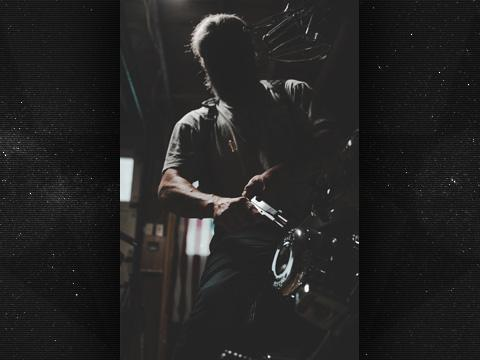 17 - Rise from the fallForest and road blur together in the pale cast of moonlight, black streets made like grey granite, floating and fluttering in my vision. Old telephone poles line either side, then suddenly I’m hedged by trees, stomping through thorns and brush, praying mindlessly my legs will guide me right. Then I meet road again. Confusing, familiar road. Wood houses, dewy grass. Grasping, prodding pain in the belly my hand holds. Warm, oozing blood and stabbing crust. Lumbering toward the great shack at the end of the road. I pound on the door till my skeleton-cold hands numb. It opens with a twist, a dusty living room lit by gold side-room lights. “Waaaaall!” I think I cry, collapsing to the floor. New hands of angels and wood and earth smells carry me to a brighter-lit room, all exposed beams with dusty cobwebs. “Bless you, child,” a familiar man’s voice breathes. “I knew I shouldn’t have armed little girls.” “Didn’t arm us enough,” I cough weakly, attempting a laugh or a smile. Neither comes, only visions of Care laughing, crying. “Told... told ya I needed a bazooka.” “Hush now,” Wall says, lifting my shirt. “Your belly needs sewn. We’ll take care of that.” “Doesn’t matter... they got her...” “Who?” Wall’s puffy eyes appear over me, wide and searching, caterpillar eyebrows and scraggly beard. “Your little friend. Who took her?” “Monsters.” “Monsters...” he answers, with a mingle of confusion and understanding. “Right, take these quick, it’s gonna hurt bad,” holding a closed hand by my lips with a cup of water. I shove his fist away, head swirling. “No pills. No water. What if it... got my guts?” He takes another look at my stomach. “It’s nothing that deep, dear, just flesh. But it’s gonna hurt like hell.” “Pain’s okay... can’t die...” Wall gulps. “We won’t have you dying on us, darlin’. Wouldn’t be right” He shouts across the room to a son: “Come on, boy!” Foots pad over and little indiscernible noises begin. A box opening, then a blur. Wall stuffs a leather wallet in my dry mouth. I whine and breathe through my nose, staring up with wide eyes, the wood-house world suddenly a little clearer. Twine straps my legs to the end of the counter. “Hold still now.” Wall commands, holding my arms down with his forearms and massive weight. “You don’t want the pills...? It’s gonna be hell...” I want to tell him I know hell, I’ve seen it, but all that comes out is muffled grunts. Then the alcohol pours on and I scream, grinding the leather in my teeth. My wits flee. Worse, the needle comes, piercing pain on piercing agony. I can’t feel any one thing, no sensitivity except pain, pure stabbing pain sewing my flesh together in the center of myself. I cry and plead and buck, hoping I’ll pass out. The wallet falls out of my mouth as I start to lose consciousness. “You’re strong,” Wall’s distant voice says, through blurry gold tears. “You’ll get through this. You’re almost there.” I whine and cry in muffled sounds, like the monster I freed from the Devil not an hour back, (or was it much longer? How did I find my way here through the delirium?) I can only think of that rank, twisted, tortured creature, feeling likewise mutilated with this hole in my belly. A logic in the back of my head says, “It’s just flesh, just a tiny wound,” or maybe it was Wall who spoke that thought, or hisson suturing me, or the other boy watching silently with empty blue eyes. I wonder if they’re ghosts as my senses come and go. “It’s done, pop,” a young voice says. My muffled crying breaks off in a swarm of voices and thoughts and protestations. All boys, then no one in particular, then the blonde girl I killed, watching with dead eyes, laughing silently. Her face looks like a skull now. Death. Then it turns into Care’s face. *** I gasp deeply. Blurs of dim light blind me. My abdomen is full of stabbing, tugging pain like knives and fire, but it’s bound up in bandaging. “Stay still, let it heal,” a young voice says from across the room. The words blend together, a low sound of radio music behind. “Gotta... save...” “You can’t save anyone like this,” the boy says. “Stay the night, talk tomorrow...” “Your dad...” “He’s asleep. You sleep too. He’ll wake up before you.” The radio swings between deep droning vocals and heights of guitar and drum. I’m still alive,  the words go. I’m still alive,  I think. The verses stir me, but finally the low chorus sends me asleep, to dreams of past and present in muddy visions. *** “Wall!” I shout, rising from a nightmare that sends the back of my head against the solid wood table I’m lying on. A bundle of hallucinations or memories explode, imposed like cartoons on the blurred room. “I’m here, child,” a gruff voice says, sitting on a stool in the corner of the room, hairy arms crossed in the dimness. “Need bombs... and snipers...” “Oh? And a nuclear bomb or two?” He cocks an eye. “The only way...” “There’s no way out of whatever shit-pot you’re in!” He barks. “You’re just a girl, come to my house bleeding and helpless. Helpless! you hear?” “Not helpless. I have you.” “You ain’t got me for nothing. Whatever game you were playing is done now. No girl’s got a place in war, and it’s some kind of war you made.” An indistinct scanner radio rattles off muttered communications and he slaps it off and stands over me, eyeing my stabbed belly. “You’re lucky to be alive. Take that and run with it.” “What’s life... without everything that goes with it?” “Everything goes- what? Chaos? Falling bodies?” He disappears and comes back with cotton pads soaked in alcohol, cleaning my wound. I wince before they even touch me and cry out when they do. “Vengeance,” I whisper. “Survival. Get away. Survive.” “Survive, you say, wantin’ bigger guns, more ammo... Food keeps you alive. Shelter keeps you alive. Guns and revenge only get you dead. You already survived, and that ain’t enough for ya.” “More ammo,” I repeat. “Please...” He shakes his head and I fall toward his face, into a twisted torrent of familiar and unfamiliar visages, suddenly sickened. My stomach melts into putrid sludge and my senses flee into fingers of shadow. I spill bile on the floor. I think it’s my blood and life leaking away. “More ammo,” Wall mutters, shaking his head and slapping a table. “You can get away now. But you want to keep pushing till you’re dead?” I nod and gurgle, more acid shooting up from the bottom of my stomach but not coming out. I wonder if there’s blood and guts mixed in, if I’ve taken a fatal wound, waiting to die here among stranger-friends in a dusty wood hovel, staring up at old cobwebbed beams. “You have to rest,” Wall says. “You’re not going nowhere if you can’t move.” “I can move.” I lean forward and shudder, cry. “Need something for the pain now, too.” “Just the jack of all things, aren’t I...?” Wall sighs. “Wall...” I mutter, half-coherent, “I know you can help me. I need it. Please help. There’s no other way.” “Way to what?” he practically shouts. “Dying quicker?” “Live... right...” “Living right.” He looks over me, grinding his lower jaw against the top. I want to nod, but my neck won’t move, the battered back of my head touches the table behind me lightly. My eyes swirl. “You living right, little girl?” he asks, then looks at me woefully, begins bandaging my stomach. “Lord above, I thought I’d seen all the weird shit there is to see.” “If you only knew how bad things really are...” I mutter. “Yeah? Don’t I? Why don’t you tell me? Tell me about stacking bodies for sandbags while your buddies die around you, gettin’ holes blown in 'em the size of a softball?” He holds out his giant fist. “Tell me about throwing dead, starved, raped little girls and limbless old men in pits for graves. There’s what your fighting gets you.” He tapes on a new bandage. “I let you keep your secrets after you barged in here with a gun and your little girlfriend like a couple of comic book characters. Sold you my Colt on account of you fixing it, and believin’ you needed it. Now you’re bleedin’ on my table and I want answers.” “Tape the bandage all the way around. Has to stay on,” I say. He grunts annoyedly and I arch my back up and feel stabbed all over again as he rolls the medical tape around me. I open wet eyes and start to get lost in the dim yellow lighting, the cloudy cobwebs over rough-hewn beams, thinking of the old church it all started in, how my consciousness seemed to decay there, then how I seemed to awaken. The pain’s too much to let me rest, too little to let me die. “They got her,” I groan. “They got her and I got away.” “Who got her?” “Police... worse, I think. Bad people. Nightmare things. Child predators. Government. I don’t know.” Wall wipes his sweaty brow into a smudgy mess. “You’re freakin’ me out here with this conspiracy theory stuff. This a joke or-” “It’s real, Wall. Every conspiracy... everything... it’s all real.” I try to get up again but gravity pushes me down. My head spins and my eyes shut, sick. “Water... please.” I hear the sink running, quiet footsteps. Someone puts barely cool water in my shaking hand. I dump most of it on my head, sip the rest. My arm fails and the cup shatters on the ground. Wall groans. “It’s real, Wall, bigger than the world. They don’t want Care. They want me. They made me into something inhuman. I used to be normal, I used to be someone. They made me this way... but I broke somehow... malfunctioned. I killed a bunch, ran away, forgot, lost myself. Days or weeks or months ago. They want me dead or alive, one of them said. She was... like me, but not broken. I killed her, too.” No, that wretch I saved did.  “She wanted revenge. She stabbed me. There’s more like me. I don’t know how many more.” Wall paces beside the table. “Assuming you’re not crazy, or wound up from this cut, or playing a prank... this is the mother lode, little lady. Police, government, girls with guns... this is above my paygrade. This is above all of us.” “Police are nothing. So much deeper...” “You don’t need to tell me there’s stranger things up the ladder and down the rabbit hole. I did my time. I know the system. Why do you think I’m out here on the fringes with just my boys away from all the mess?” He slams his fist on a smaller table and tools and screws clatter. “But God, this? Why am I even in this town? Why are you?” “Don’t know... we just wanted out,” I say. “Got the money finally... then lost her.” I start pulling wads of cash from my pockets, from my chest, from my pants. He stares wide-eyed till he finally stops me. “Where’d you get all this?” “Last deal... drugs... then they found us. Don’t need the money. Just need her...” Wall looks me up and down, the cash, the wound, and just shakes his head. “If the police got her, there’s nothing to do. They’ve got a small army, and the gear to boot. Take your money and go away from here. Run as far as you can. It’s the only smart thing to do.” “Would you run, if it were your sons?” I ask. “Your family, your wife?” Wall stomps his foot and growls in anger. He looks like he could explode. He looks like he’s seeing demons too. “Don’t need money, Wall... I don’t need... smarts and talk.” I sit up slowly and almost scream. He and his son try to lay me back, but my legs dangle off the table, my head hangs low. “Need... help...” I lift a pile of cash and let it fall like leaves. “What? Me and you versus the whole police department?” “Your boys, too.” “Them boys are rabbit hunters, not killers! You wanna wage war, be my guest, but I ain’t gonna put my boys at risk, takin’ on the whole world for one girl. This is crazy talk, all of it!” “They’re worse than animals. They’re devils. The things they make people do... the things they made us do... and that’s just us. Two people. Two human beings... or we used to be. They kill us, sell our bodies, make us into monsters...” I flex my right hand, my trigger finger. “And no one knows. No one wants to even think about it. No one will help.” “That’s exactly what I want to keep us away from. I’ve got to protect my own.” A boy not more than sixteen steps out, with grey eyes and dirty blond hair. “We gotta help her, dad,” he says, voice breaking. “I wanna help her.” “Boy, did I tell you to come out of the dark?” An even younger boy steps out. “We can’t let them hurt her friend.” “We can’t let them hurt her, dad.” Wall grits his teeth and slams his fist off the tool table till bits of metal go clattering off the floor in all directions. “They’re right, Uncle,” a girl’s voice says calmly. I look around the room and see no one else. “This is why we’re still in this town. A little beacon of light, you said. This is the time to let it shine.” “This is what we train for, pop, not hunting deer,” the boy agrees. “This is what we do.” “I trained yinz to survive, and do what you can when you can, not play army on account of every evil in the world. We do this, there might be no comin’ back, and everything we worked for is gone. Once you step in shit like this, you don’t know how far you’ll sink.” “We’re already in the shit, pop,” the older boy replies. “Mind your mouth, boy.” Wall groans. “He’s right, Uncle. Life’s short. If we sit back and watch evil win, waiting for the world to end, what good are we?” The girl steps beside the man and his elder boy and I gasp breathlessly at seeing her. “Besides, I already told you, they’re good people.” “J-Jackie...?” I think I’m imagining things. “Good to see you, Kade. I hoped you made it out of that party alright. I knew you did when I heard about the other trouble you two caused. Looks like you’ve seen better days.” She eyes me up and down. Her voice sounds normal, and her hair is cut to her shoulders, the red-dyed tips gone. “I’m sorry about Care. I wanna help.” “I don’t understand... you were at the party, now you’re here? Who are you?” “I’m just me,” she smiles. “I’m our link to the dark side of town. I watch and see and pretend I’m like the others. While everyone’s distracted by the bright lights, I watch from the shadows. We’re not ignorant about the twisted things that go on in Piercing, and we haven’t just been standing by... we’ve done a lot already, saved a lot of people...” “Enough,” Wall commands. “But there’s only so much a few can do... let alone one.” She lifts my chin up and I notice her sparkling hazel eyes for the first time, full of vitality, hope, strength. “I told Uncle about you two when we connected the dots. Small town, huh? But being everywhere and nowhere at once is my job,” she says. “Enough!” Wall repeats. “I wish you’d found us earlier, told us how serious it was... maybe we could have helped. Maybe I could have, at least.” “I didn’t know... Didn’t know who to trust. Everyone’s trying to kill us, every second of every day. It was me and Care’s secret. We were gonna make it out together. But now she’s gone.” “Don’t be so sure yet, sweety. Never give up hope.” “It doesn’t matter, Jacklyn,” Wall says. “This is too dangerous to get mixed up in. We’ll do what we can and send her on her way, but this is too deep, even for us.” “Maybe, Uncle. But how could I sleep at night knowing I didn’t try? How could you?” She crosses her arms. “I sleep just fine for all the shit I’ve seen,” Wall spits. “How many lives will we risk for one girl?” “We’ve all seen shit.” Jackie lights up a cigarette. “I’ve seen shit you haven’t seen. Them sending out teens to turn other teens out. Abductions. Murders every week.” “Not in the house, Jacklyn!” Wall roars. “And this is not a democracy!” She puffs her cigarette stubbornly. “No, you taught us to each be independent pieces, part of a greater whole. Well, this piece is going to help them.” “Me too!” the younger boy declares. “Pop, we gotta help,” the other boy says lightly. “Damn it all,” Wall says, snatching Jackie’s cigarette and puffing half of it away in a big drag. “Ungrateful little...! Irresponsible! This is rule of the mob! How’d I ever raise such a bunch of reckless bullies?” “You taught us to do the right thing, Pop,” the elder boy reminds him. “And how to do it,” Jackie agrees, sparking up another cig. “We can’t help anyone if we’re all dead, get it? The right thing is staying alive.” Wall grinds his teeth, stamps out his smoke. “If Christ thought so, where would we be?” Jackie smiles knowingly. Wall lumbers over to the sink, washes his face. A cleaner face and clearer eyes appear, sharp and strong. “So... you’ll help?” I ask the silence. Jackie places her cig in my mouth and I can’t help but think of Care. “However you need,” she says. “Draw a plan for whatever we’re walking into here. A good one. We’ll go over it tomorrow morning, after she rests,” Wall commands, his face dripping grey spots on his dirty white t-shirt. “We can’t wait while they have her!” I plead. “Tomorrow!  Tonight we all get some rest. All of us.” He walks to the doorway to his workroom and looks back, a wolf-like look in his old blue eyes. “First light.” “First light,” the boys answer. Jackie just nods, puffing away. The door slams, shaking the house. “Can I get you anything?” she asks. “Paper.” She walks away and the boys come closer. They have much of Wall’s look, but not his worldweary eyes or the weight of his age. Their gazes are innocent but fierce. “I’m Jeremiah,” the younger brother says. “I’m Jacob,” says the older. “You two are brave,” I tell them. “It’s no problem,” Jeremiah says. “We love to help. It’s what we do.” “They’re braver than you know.” Jackie appears with a pen and a notepad of yellow paper. “And skilled. My brave little cousins.” She wraps her arms around them sweetly and squeezes them together. They push away annoyedly. “Your parents...?” I ask. “More victims of Piercing. Drugs got Mommy, and Daddy couldn’t live without Mommy.” She puts two fingers to her head and drops her thumb. “So Wall raised me as his own, and I helped train the boys.” “Pop trained us,” Jacob scoffs. “You’re just support, remember?” Jackie punches his arm hard and he rubs it. “And their mom?” “Cancer. Lot of that going around, huh?” She smokes and shakes her head. “Poor boys. But Wall did a good job teaching us how to survive, and more than just that. When evil is superpowered, good people have to become something special, something greater. Like you.” “I’m not extraordinary,” I say, starting to draw on the paper. It’s hard to draw the lines straight, and my letters come out crude, big and squiggly. “I’m just some failed experiment, running around aimlessly. Every time I did something right, two more things went wrong. I have all the cash we thought we needed, but it wasn’t for me, it was for us. .  for her... it was all for her.. ” Jackie nods. “But you aren’t just an experiment. You’re you, Kade. Did it ever occur that there was a meaning in all of this? That you’re supposed to save her, and we’re supposed to help? Or maybe we all just die trying- you never can be sure in this life.” She reminds me of Care for a moment. “But I’ve seen enough shit to know if the good guys don’t hit back hard,  we’ll keep losing the fight.” “What fight?” “For what’s right,” she shrugs. “You know about everything then? The conspiracy? The gangsters, the dealers, the pimps, the police?” “We know enough. All we’ve got is bits and pieces of the puzzle, but the big picture is clear. Evil on a mass scale. In your neighborhood, in your church, in the pizza store, in the police and government, in people you didn’t even know. It’s the Devil, Uncle says. Satan is the god of this world.” “I killed the Devil,” I say. Jackie chuckles, but the boys seem stunned. “Well, not all of him, it seems. There’s enough of him to go around, we could never cut it all out, only fight it. And we have been. Tooth and nail.” “Tooth and nail,” the boys agree. “You said you know about the children? Being kidnapped... sold?” “I’ve watched kids disappear. And I’ve seen footage.” Jackie’s eyes look straight ahead, through the world. “It’s bad here. It’s bad everywhere... but we’ve saved a few and sent them far away.” “And people like me? Trained into killing machines in the shadows for... God knows what. Do people know we exist? Do you know who does this to us, where I could be from?” Jackie shrugs sadly. “Your guess is as good as mine. Clearly, no one’s supposed to know you exist. You may know more than you think, but it’s all locked up there, isn’t it? Remembering bits and pieces...” “How do you know...?” Her thoughts take her back somewhere. “You may not be the first like you I’ve met. There’s lots of... different types of people. Not all of them are good or bad, and not all of them come from anywhere. They’re on their own, free, but alone, sort of like you.” “If they’re like anything like me, they’re not free.” She looks my way understandingly. “I guess you’re right. There was one kid... he was something else. Smart, fast, strong, sly as a fox. Charming. Handsome. And he knew things no one should know. The insides of helicopters, planes, guns. Special forces stuff. Things even me or my uncle or the boys barely know about.” “Maybe he just read a lot.” Her eyes glimmer. “You’d think he was making it all up, until he hotwired a car for a joyride, or made a bomb out of stuff lying around the house just for fun. But he forgot things too, little things, all the time. His memory just wasn’t there, and neither was his mind. He never said where he came from or who he really was. He made up all sorts of stories, but I knew he was lying. Only one time I really got him to think about it, he looked lost. You know what he said? ‘I can’t remember.’” I can’t remember.  I feel like I’m staring in a reflection, looking on a form vaguely like my own. “Who was he? Where is he now?” “No one knows. He used dozens of names. Came and went as he pleased. He was just a kid, always living on the streets but never fitting in with anyone. He’d get picked on till he was bloody... till he started breaking noses and snapping older kids’ wrists. Nearly killed one, then they didn’t fuck with him anymore, but everyone was scared of him. He grew up fast. I knew him for about a year and a half, then one day, he vanished.” “That’s it? Gone?” “Gone. Nothing. Everything with him was sort of... what’s the word?... enigma. It was like he had a lot of personality, but none of it was really him, and you never knew what was real or fake or what he’d be like next time you saw him. For a while, I even tricked myself... I thought I knew him.” She brushes her lip with the cig butt thoughtfully. “One thing I remember, when other kids beat him bad... he started carrying this black nightstick that folded out. He’d always have it on him, hidden. But you always knew it was there on him, like a wasp’s stinger. He was invincible with it, like a god. Everyone despised him, now they feared him. Everyone but me.” I reach into my pocket slowly, and whip my wrist. The black coils of metal cascade into a tapered baton with a scarred rubber nub on the end. “That... looks just like it,” Jackie stammers. Memories flash across her eyes“I think... I might have killed him,” I can barely speak the words. “He tried to kill me and Care. Rape us, with this old man who acted like he owned him. He called himself Dryden.” Jackie is silent, looking at the baton or the floor. “Maybe it’s for the best, then.” She turns around and walks out of the room. I think I hear a sniffle before the back door slams. “You killed someone?” Jeremiah breaks the silence, seeming as much intrigued as surprised. “I... I don’t know. But I’ve hurt a lot of people, or watched them get hurt. I’ve seen many people die in a very short amount of time.” “Pop did too!” Jeremiah exclaims. “How did it feel?” Jacob asks coolly. “It never felt good,” I lie. “Even if they were bad.” “I used to cry when we shot deer,” Jeremiah says. “We’d cut it up and Pop made me help. But he taught us there was reason for it- so we could eat the meat- and once it was done the deer didn’t feel pain no more.” “Yes, but hurting, killing people is different. Even when they’re bad people, even when you have to defend yourself. It never feels right because you wish it were different, that no one had to get hurt. Wouldn’t it be better if you could have meat without hurting that deer?” Jeremiah nods. “But there’s no other way to get the meat.” And no other way to get revenge.  I’m speechless for a moment. “That’s true, but killing people usually doesn’t have a purpose. Killing animals hurts you because... because animals can’t protect themselves from you. It’s sad because even if you need their meat, they don’t deserve to get eaten, they don’t even know you’re coming to take their lives away, let alone why. Killing humans hurts because... because we’re all humans...” “But it don’t make me sad killing deer no more,” Jeremiah says casually. “And you said these bad people aren’t even animals, they’re devils,” Jacob chimes in. I can’t feel guilt for killing. Am I becoming what I was before? Am I turning into Dryden or something worse? I tried to be something different, to help someone, not to hurt, not to kill. But anyone who stands between me and Care, anyone who’s part of the darkness, the idea of eliminating them gives me no remorse. Is that wrong? Is it wrong that these two kids seem ready to shed blood for me just because they believe it’s right? Jacob can’t be two years younger than me, but he seems almost a man behind those eyes. Jeremiah thinks about the ethics of killing game, but he’s unafraid to do it. Normal people shouldn’t be like this, should they? But they’re not normal.. and neither am I. The back door flies open and Jackie returns. “We shoot to kill, here,” Jackie says, as if she’d been listening the whole time. “And you’ll be needing to, because this isn’t gonna be a picnic or a hunt. It’s war, like Uncle said.” I can only nod. I collapse the baton and put it away. “Show me what you’ve got here.” She looks at the drawing. It’s like my hand drew for me, and the lines got a little clearer the less I focused on it, the pain lessening as we talk. “Looks like a house, hostiles inside... is this the police station?” “This is. The other map, it’s a bar you know... The Ryan.” I say. “But none of you are going to be targeting police, if things go as planned. Maybe that will save you from some of the heat that’s coming.” “I don’t know if anything will,” Jackie chuckles almost nervously. “But we’ll survive.” I hope she’s right.  “I’m starting to remember how the people who are after me operate. Enough to predict a few things, at least. The police won’t have Care. She’s too important, she’s the bait for me.” “Then who has her?” “The really bad people. The demons. But I remembered something that may help me with the worst ones, the ones I think I used to be one of. Your job is to deal with the extras.” Suddenly pain shoots down my back. Jackie runs over, pointing the hanging light over me. “There’s still glass in you. Let me get it out.” Suddenly I’m gritting my teeth and turning every which way as she pulls windshield fragments out of me from head to hands and below. “Now, what were you talking about, what did you remember?” “I think the reason they want me so bad... I was different from the others. They gave me something, a key they’re afraid of me using... I think I remember what it is. Oww!” “Sorry, that one was deep.” She drops the shard into the bowl. “What kind of key? Can it help?” “I don’t know. I can’t even remember it clearly now. It’s like words or a thought on the tip of my mind.” “Well you better remember everything you can, hun, you’re gonna need it very soon.” She digs in me for a few more minutes until the last glass drops into the dish with a clang. “I think that’s all of it. Now just give your stomach and head some rest.” I barely hear her, scrawling page after page. We draw and edit and redraw and rehearse the plans late into the night, until Jeremiah is asleep beside us. Jacob carries his brother and himself off to bed. “I’ll take watch. Get some sleep, Kade,” Jackie says. “Jackie?” She turns around. “Was Dryden someone special to you?” She grins and bites down on her cigarette filter. “He was a lesson. You can’t save everyone. Not my parents, not my aunt, not all the kids, and not him.” “...You think we’ll save her?” “That’s the other lesson. You never know, but you know when you have to try.” I grit my teeth and water runs down my cheek. The hole in me hurts. “Thanks.” “I’d say thank me when it’s over, but I don’t think we’ll be seeing each other after tomorrow.” She smiles sadly. “But someday, when someone needs your help and you’re not sure you want to give it, think of us.” She tosses her cigarette in my hand and walks away. Her confidence and sadness follow her. I think of Care and almost smile. 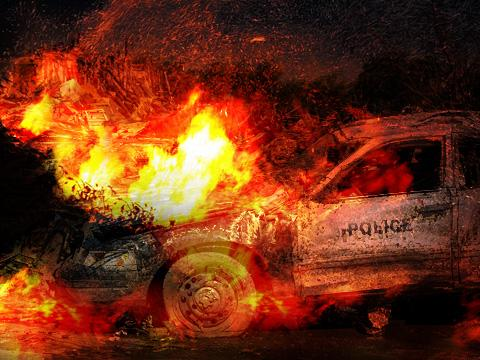 18 - Evil men reignAn old watch on my wrist. The time reads 11:11am. Such an odd set of numbers. My abdomen aches. The stab wound has barely begun to heal and every movement sends shooting pain. I stretch and writhe constantly, cracking vertebrae and squeezing my fists till the knuckles pop. A bleak fortress of brick and grey concrete looms ahead, lined by long white Ford police cars crowned with sirens, emblazoned with red stripes and bold lettering. “Piercing Police,” and under it, “To Protect And Serve.” I expected an army, but it looks strangely deserted. Almost a pity. My stomach is full of bile and pain, anger and vengeance. I thirst for blood like the hounds in the Devil’s basement, like the devils that hunted us since Care and I met. I want to destroy the enemy that showed no mercy to me. And suddenly I find this feeling oddly familiar. Decaying leaves and skid marks of burnt rubber fill my nose as I walk straight to the door through dead patchy grass. “Supervisor,” I tell the front desk man behind glass, who is also working dispatch. He can barely take a second away from the stirring radios to see me. He jumps up and runs off, disappearing to a back room. I pace around the lobby impatiently. Sweat is beading. My chest is hot and heavy, weighed down by a bulky vest beneath my jacket that irritates the healing stab wound in my belly. Footsteps approach. I move toward the sealed door, dropping a worn leather handbag on the faux-marble tiles. A voice cries, “Hey!” as the door opens. I shove my gun against his throat and push him down the short hallway, slamming his back against the white-painted concrete brick wall. A swarthy cop with close-cropped curly black hair and terror-filled brown eyes ringed in pouring sweat. Fear-smell stains are growing from his armpits, down the sides of his light blue uniform shirt. His weapon is in hand but I have his wrist grasped. “Drop it,” I say. It hits the floor. Looking behind, heads and guns pop out from doorways and down the hall. A face or two looks stern and ready, but the rest look full of dread. “You can fill me with lead, but if I go down, this whole building does too.” I release the officer’s wrist. There’s a thin metal switch with a red button in my hand, depressed by my thumb, a wire running to my coat. I pull the bottom of it up and reveal the lumpy beige vest underneath. “Holy God,” a voice groans. “You’ll meet God soon if you don’t do what I say. Get the boss. Whoever’s in charge.” “I’m here. I’m the chief.” A man appears from around the corner. He’s stout and portly, a wide nose and face and cool blue eyes, peppered ashen hair slicked back in thin wisps that betray onset baldness. “Before you do anything extreme, let’s talk it out. What do you want?” “You know what I want,” I growl, shoving the barrel of my 1911 further into the officer’s neck, wishing it were the chief’s. “The girl.” “We don’t have her,” he says lightly, concealing almost all his fear. “They took her.” “Who’s they?” He enrages me by throwing up his hands, his head and fat belly undulating on those short legs. “I figure you’d know better than me. But I don’t wanna know. We were given instructions.” He waits for a reply, but I give only silence. “We hand her over to them, scramble the troops, keep the station on skeleton crew. So here we are.” “Here we are,” I echo. “So you just handed over a teen girl to a bunch of murdering psychopaths?” “To her father,” he says, holding back a smirk. “Or her uncle, I don’t know. Matt Goddard, if you know him. She’s with him, and a bunch of scary-looking spooks. He wasn’t looking so hot, that Matty.”  Goddard. A godly name for an ungodly man.  “Matty isn’t her family.” “They had the credentials. What can I say? Even the chief has bosses.” Not me. Not anymore.  “Some cops you are. Isn’t that Protect And Serve written on every vehicle outside? But you know all about this town, don’t you? All about the kids. Everything.” The chief shakes his head and that smile almost breaks across his face again. If it does, I’ll just shoot him there, see if his soldiers respond. “I don’t know anything about that,” he insists. “We’re supposed to take you in if we can, but here you are, you got us. This isn’t our fight. They got her at the Ryan with Goddard. I don’t want to lose any of my guys for something that doesn’t have to do with us, so let Officer Stanley there go and you can be on your way.” “This has everything to do with you. Every last one of you.” I look Stanley in the eyes as I keep his throat pinned to the wall. “You have kids?” I ask him. “Y-yes.” “He does,” the chief agrees. Grunts of affirmation from the officers aiming pistols at my back. “You know how many kids I’ve made fatherless?” I try to remember and my head starts to ache. His head shakes side to side. “Me neither. Now think about them, your kids. As babies. And now. And older. Think if they had no one to defend them, if they ended up in some pervert’s hands, used and killed behind closed doors, where no one could hear their screams. Wouldn’t that break your heart?” Officer Stanley’s eyes well up with tears. “It’s a gut-wrenching feeling. But that’s you, officer,  that’s the tyranny you enforce with a blind eye. Isn’t it? ISN’T IT?” “Y-Y-YES...!” “And all of you...” I turn my head back, scanning the small throng of heads, arms, and aimed guns. Their barrels stare at me like hollow eyes, black as space, death in each man’s shaking hands. “Every one of you knows what goes on, don’t you? You might even have a little taste yourselves, or just take a cut. You might just look the other way. But you brought Care here and gave her to the bad guys. You didn’t know what they’d do to her, but it wasn’t your problem, right?” Silence, dotted only by gulping throats, if I’m not imagining them. I lift the detonator higher, kneading it with my thumb, my teeth tight together. “Tell her what she wants to hear, boys,” the chief orders. “I didn’t know about anything,” Stanley swears. I pull his eyes to mine, search for truth or lie behind the fear. “He’s new. Hasn’t been here for more than a month,” one cop says. A few mutters of agreement behind. “But we knew.” “About what?!” “About the Ryan,” he says. “And... the other things,” another says begrudgingly. “Drugs, whores... kids...” “What were we supposed to do?” “Your fucking job,” I say. “Protect And Serve.  Who do you work for? The vilest filth, the scum that make this world a nightmare for people. You only care about your own skins. Your special little club. Good people lie to save lives. You break your oaths to watch you and your buddies’ backs. It’s unforgivable.” I start backing me and Stanley toward the sealed door, pulling him by his wrist. “When I’m done cutting the head off the serpent, I’ll burn this whole town to the ground, down to the last dirty pig. You hear me?” My back opens the door behind and I inch out. The guns trained on me disappear behind the grey-painted door. The lock clicks. I shove Stanley against the door and pat him down for backup guns. I throw his mace and cuffs across the lobby with clatter and jingle. “Got anything else?” “N-n-no.” “Were you lying about having kids?” “N-no.” “Get a stutter all of the sudden?” My eyes thin. “Those guys in there, they have kids too I bet.” He nods slowly, fingers twitching in his shaking hands. The vein in his neck thumps almost hypnotically. “Too bad. But it’s your lucky day. In a second, you’re going to run home to your kids without looking back, hug them and tell them you love them.” Tears stream down his cheeks. “Don’t leave your house till tomorrow morning. Then you throw away your badge and get a real job. But before that, you tell everyone left on the force what happened here today. Every last one. Then leave town and never come back, or I swear to God I’ll take you down to hell. Understand?” He hesitated for just a moment, then nodded. “Then run fast. And don’t try anything or I’ll shoot you in the back of the neck. Just keep running forever. Go.” Stanley flies out the door faster than I thought a man could run, a dark trail of piss running down his navy pants. I take one breath, reach into the bag beside the door, twist something that sounds like an egg timer, then dash out of the station, gun in hand, running for my life. I vault over an old stone wall into woods blanketed with dead pine needles, running for thirty seconds that seem forever, tripping over a rock and spilling the walkie-talkie on the ground from my jacket. I hurry to grab it and sit tight against a tree, my back pointed directly back at where I came from, though it’s all out of sight. I switch on the radio and send a few beeps. No reply. Then a few beeps come back, as police sirens race down the nearby street. I breathe deep and catch my breath. “Party Girl here, over,” a masked, robotic voice says over the radio. “This is Killer... Site 1 confirmed, over,” I pant. “Site 1, copy that. 30 minutes, over.” “30 minutes affirmative, over.” I put the radio in my pocket, catching my breath. A boom rocks the world behind me. A song of emergency sirens soon fills the air. I think of the chief’s almost-smirk washed away in smoke and fire, and for a moment, the same satisfied smile almost catches on my face. 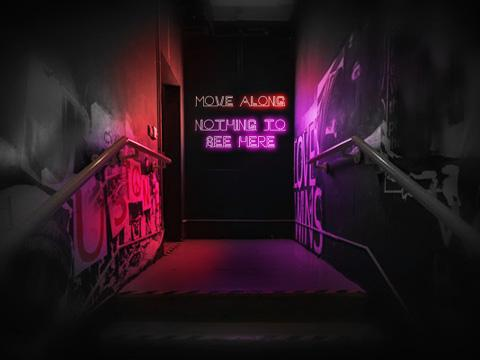 19 - Spider nest tanglesThe Ryan, that sinister brothel hidden in plain view. A walk down a short gravel road surrounded by woods brings me to it. Grey-blue siding, large wooden decks, colorless brick parapets. It looks empty now, truly the heart of this town. Through binoculars I see the top of a silver gun barrel behind a window. No cars, no bar goers, but there is one real human inside, I know it. I march up to it, pistol in hand. They’ll expect nothing less. I go in through the front door and for a moment there’s no one. No lights. Then men appear from behind the long wood bar, turned-over tables, doorways to the kitchen, siderooms. Rifles and submachine guns, ski-masks, goggles, bulletproof vests. I point my gun in the air and open my jacket, revealing the bomb vest, the detonator squeezed in my hand. Behind the bar, an ashen brown haired man in a black leather trenchcoat wielding a grey metal AK-47 and wearing sunglasses inside slowly lifts his muzzle from me and nods once, then once toward the stairs. I obligingly walk up, my jacket still open and my gun pointed straight ahead, held close to my chest. I remember the Ryan, so full of smoke and people and noise, but it feels like a long-passed nightmare, like another person walked its halls before to get to the nameless friend that became Care. My head should be much clearer now, but instead feels at once crowded and empty. More armed men on the second floor, but they all stand at attention, looking me over as I walk across the room with my pistol and jacket raised, poised forward like a darting wasp’s stinger. The third floor, less finished, rougher, more enclosed, reveals the building’s part-concrete skeleton. A long walk past more soldier types. I stop at a window and rub three fingers on it slowly, wistfully, wondering if it will be the last glimpse of the outdoors. Back up those familiar grey steps, taped on their rims with yellow-black caution tape, graffiti and posters on either side. Those familiar neon signs ahead, unplugged and dead like the rest of the house, bearing its fateful message: “MOVE ALONG. NOTHING TO SEE HERE.” I go through the first door, then that familiar wooden door, the last one before I first saw her here, before we ran away. I wonder if she’ll even be here, if I’ll even... I open it slowly. The room is lit red like before. Only the smell of cologne masking sweat and fear hangs in the air. A tall man in his early twenties stands next to Care. He is holding a compact pistol at her temple. She is gagged, tied to the char, mascara streaks running from her terror-filled eyes. The man’s face is ruddy and stubbled, his hair golden orange, his eyes a deep blue, welcoming but terrible, alien and familiar. Two black-masked men are crouched beside, pointing guns up at her head in opposite directions like a sword-crossed death crest. There’s a man in each corner of the room, rifles pointed at me. Four less pointed at her.  Finally I notice the last piece on the board, a snivelling, gagged man, sitting on the bed, hands tied behind his back. His face is covered in bruises and cuts from blows, his scraggly beard matted with dried snot and blood. Matty. “Autumn, good to see you,” says the maskless man next to Care. His voice is soft but firm, familiar. “The last person who called me that is dead,” I say. “Yeah. A real shame what you did to Hera. She became very... hot-blooded, after you left her to die in that smoky room. Not unlike yourself, it seems.” “I meant to finish the job.” But I’m unsure that’s even true. “And now you have. But there’s always more to do, remember what I taught you?” Always more to do. Always more to do. Always more to do.  It rings through my head, countless lessons. “It was you... You taught me...” I say. The visions of the fiery-haired boy in the city return. Deep blue eyes blink in my mind’s eye and disappear. “You made me into this...” “Yes, Autumn.” He bows his head with a smileless face. “Though I can’t take all the credit. In a way, we only bring out what’s already there. We have a program of sorts.” “Spiders... that’s what we’re called.” “So you haven’t forgotten everything. But do gods only have one name?” “I remember enough,” I growl. “We’re not gods. We’re human beings. Flesh and blood that dies and melts back into the earth.” I point my gun at his head. “The human brain is very resilient,” he says, looking over Care. “I wonder if your friend’s can recover from a bullet.” “You don’t threaten her!” I shout. “Three guns at her head is enough. And you wouldn’t hurt her.” “Won’t we? What’s a threat worth if we won’t follow through?” He grins lightly. “Nothing, which is why I came prepared, too.” I flash the explosive vest. “Ah, that’s one way to do it,” he says casually. “Not how I would have done it, but you’ve gone off the rails I set you on. We can call it improvisation, I suppose, like a limp. Well, it may have worked at the police department, but cooler heads will prevail here. You’d rather see your friend alive and well than go out in a big bang that does nothing. What I see is two sides that don’t want to hurt this poor girl, and the only matter unsettled is you coming with us peacefully.” Care shakes her head and rocks in the chair, till he pushes the gun further into her temple. “Your friend should be calm... like you,” the man says. “But you’re not calm anymore, are you, Autumn?” “Why should I be? Everything I remember is terror and frustration. Everything I can’t remember is the same. It’s starting to get on my nerves.” “And imagine, Autumn, I could tell you everything about your past. I could tell you who you are, where you came from. You would no longer be lost.” I flash a glance at my watch. “Somewhere to be?” he asks. “Far away from here would be good.” “That’s where we’ll be going, Autumn. Far away from all the madness. You’re even specialer than we ever thought. I can’t tell you all we have in store for you, but as for your friend... you wagered your chance at freedom to save her, so we can do you this courtesy to save more bloodshed.” He strokes her head with the end of his gun and my hand shakes. “If you come back peacefully, we’ll set her free. We’ll give her the money she had and much, much more, enough to make a new life without ever being bothered again. And we’ll let her have her way with him.” “She can kill him?” The man nods. Matty thrashes about in his cuffs. I look at Care’s eyes, full of fear and sadness, like when we first met. The tears never dry, but keep falling down her cheeks. I remember our plights and perils and fun and gladness like childhood memories, knowing it was just a week. Everything lost and found and lost again in just a week. Already it all pours away like a forgotten dream. She can have a new life, and I’ll just be me, the old me, whatever that is. Or gone altogether. The only thing the world seems to demand is our separation forever. I search deep in her eyes for the answer, those big, sad eyes. Her pupils dilate and her eyes thin. She shakes her head ‘no,’ ever so slightly. “Can’t help it,” I sigh. Life flashes before my eyes. Suddenly I remember the key,  the thing they seek me for .  It is not just words, code phrases, but my voice itself that they fear, that gives me power over them. I let go of the detonator. Something metal falls to the floor with a clank. Secrets words dawn on me from within and I shout, “Let the programming go. You’re free now.” The man’s eyes roll to the back of his head. I squeeze my trigger finger and feel my hand jerk as blinding light and ringing fill the world. A commotion can almost be heard through it, and the world rocks and shakes with explosions. The white slowly turns to vision piled on top of itself through a tunnel. Muffled silence. I roll over to Care and nearly knock her over. She’s already got the gag out, screaming something at me, throwing her arms around me. She pushes off and looks like she’s screaming as I put two bullets into the masked men beside her. I stand over the brown-haired man, whose eyes are wide and clueless. He sees me clearly, seems to mouth “Where am I?” I’m ready to scatter his skull and brains across the floor with a blast. But I remember Dryden. I remember Jackie’s hidden tears. I think of all the people like us, not given a chance. “Run away and never look back,” I say deathly in the ringing. He stands and runs off in confusion. Either side, the four-corners gunmen are slumped dead, light shining in thin beams over their bodies through holes in the wall. More holes appear in plaster explosions, and their bodies jerk as more shots run through them, scattering human jelly on the walls. Chaos rumbles beneath our feet, but I know what it is. Wall and his boys, clearing the lower floors. I wait for the barrage to stop, then strike toward the high, small window, taking Care hand-in-hand. But she stops in front of Matty, who’s still bound, deaf, and half-blind, thrashing to escape his bindings. She looks to me longingly and I know what she wants. I shuffle through shreds of notebook papers in my pockets I’d pre-written and hold one in front of her face. Her eyes strain hard to adjust, and she grins widely. She motions for my gun and I nod, pointing it toward his head. Her hand wraps around mine and draws the barrel down. She squeezes my finger and blows his balls off. His screams of pain go unheard but hardly unfelt. She draws it up a little and I direct it to the gut, perforating his bowels with a blast. Shouldn’t be lethal immediately. She looks at me like I’m something unreal and I almost smile. But I put in a new magazine and hurry her to the window. She puts her hand out. I try to hand her the 1911, but she shakes her head, takes my knife instead. I knock on the invisible clock on my hand and she nods and gleams, laughing through the blaring silence. She faces Matty head-on, looks into him deeply. The man wriggles helplessly. His dilated pupils follow the blade as she raises it above her head. Its edge seems to glimmer in his terrified eyes. With all her strength, she slices across his face. From his brow to his lip, the flesh suddenly parts, and I wonder if I see bone, the roots of teeth. She looks to him and her shaking hand, wondering if it’s real. Though weak, she holds nothing back. She opens his skin and veins dozens of times, and blood pours as his skin grows pale. She cuts and slashes again and again in great arcs, down to his fingerbones, down to his ribs. Red splashes paint the silk sheets, her clammy skin, her golden hair, her white face and clenched teeth. She’s laughing, crying out. She stabs, and stabs, and thrusts her whole weight into his gut, and twists. She drops to her knees. Drops run from her eyes, mottled with pink and dark blood glistening with sunlight. The knife drops. I pick her and the knife up and signal we have to go. She half-nods, looking toward him and the puddle of blood beneath him. Most of the furniture is gone, so I drag the bed across the room, Matty’s flayed body still tied to it, half-conscious, dying. Care pushes it with me. I hoist her up to the tiny window by her foot, then jump up after, barely squeezing myself through. The heavy, lumpy vest and fresh stomach wound are suddenly catching up with me. I fall to the gritty rooftop below, and though my feet hit first, my knees give and I smash on my ass, a stabbing pain shooting through my belly. In between the feelingsof crashing to Earth and being torn apart from the inside, I still think of that first escape just a week ago, jarring through my mind. Care takes my hands and pulls me up with a grunt. We jump a story onto the hard lower deck and it shakes through my feet to my bones. Pain ceases to have meaning. I only wonder if my joints will keep together, if my belly will rip open, if I’ll fall to a thousand pieces. Off the balcony and into the grass, rolling, yelping in pain. It’s Care who takes my endless weight to its feet, her who drags toward the woods where we first ran away. “Stop,” I say, unzipping my vest. “Watch.” Below the ringing, we can just barely hear bangs from three directions, far-off. Streaks of fire burst through the innards of the Ryan like snaking dragons, blasting apart wood and brick, engulfing the building. The beige vest slips off me. Spurts of sand pour out of it as it thuds on the ground and I throw my jacket away, covered in scars and bandages, the fiery dance reflecting in our eyes. The paper I wrote falls from her hands into a pile of fire and folds on itself, crisping and turning to ash. “BURNING IT ALL UP. HE’S UP TO YOU.” A small explosion sends flaming debris at our feet and we look down surprised and laugh, still half-deaf. We run away like we did seven days before. But when I look back, I see the young man I released from the bondage of his programming with the passphrase pulled from the depths of my mind. He’s sprinting and flailing, running away from the Ryan, confused and terrified. Just as I pray he’ll reach the woods and safety, a sniper bullet spins him into a ragdoll mass of instantly-dead flesh. I cry out to nothing and no one hears, not even us. A few more shots rattle his desecrated body as it lies in the almost-green field. And I wonder which of Wall’s son’s pulled the trigger, or whether it was both, or how they could have known he was no longer a threat, that he was just a fleeing spirit, just one like me. My eyes flood with lakes of water, heavier than my deafened ears. “Come on!” Care yells in the silence, dragging us away from it all. 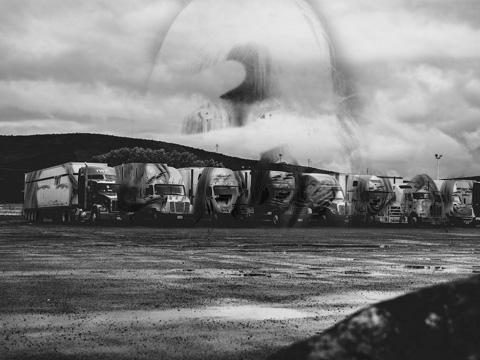 20 - Train of time leavesLimping through the woods together. They blend and mesh chaotically and I wonder if we’re lost. But the high-towered church appears by the way, and as we cross the mangled path leading to it. I can almost hear Care ask, “Is that...?” I nod and we carry on, leaving it behind. My calf and foot still feel on fire from the flash grenade’s blast. Care pulls us ahead as I point the way, half-deaf, leaning on her shoulder. The chilly forest is still a barrage of faint images imposing on themselves in a neverending cascade. Sirens come and go. We ignore them and trek ever ahead, toward the sound of vehicles humming through the ringing. A highway of cars like blurry comets, two lanes on either side of a thin grass median. The traffic is sparse but endless. Every second, a car shoots by, gone as fast as it came, a trail of ghosts behind it. I say we have to cross, and think she doesn’t hear. But she’s just afraid. I am too. I let her go and push through brambles to the asphalt. Chill crosswinds whoosh to and fro, lifting at my greasy locks. Another car zooms by and steals our breath. Care appears beside me, threads her fingers between mine. I wonder if two or three tons of steel and glass striking at a hundred miles-an-hour would be as clean a death as an explosion. Or a sniper shot. But I push the thought away. We bolt across the lanes, hand in hand. Instinct stops us halfway as a giant dark bullet roars in front of us. We pant and look at each other, almost laughing and crying. A flashing silver blur, and a few more behind us. We can’t stay. We can’t go back. We move to the median, surrounded by currents of rushing metal death. “You didn’t have to come for me,” Care says in the drowning buzz. “That’s exactly what I had to do,” I yell. “We’re almost there.” We book it across the road, inches from destruction, and land on a grass hill skirted at the bottom by a drainage rut filled with small, white stones. We crawl up and see a dingy gas station surrounded by potholes and cargo trucks, not a soul in sight. My knees give out. “You can barely stand!” she cries, pulling me up. “I can make it.” We limp together toward an eighteen-wheeler parked in the corner, as dead as the others. We pound on the cab to no answer. I desperately rap along its sides with the palm of my hand. “Come on! This has to be it!” I shout. “He told me! He told me...!” Suddenly the driver’s door pops open. A thick, hairy arm bids us closer and I hobble over, one step at a time. One step. Two steps... “Hey, little ones,” a throaty voice says. “Where ya coming from?” The man inside is lanky and stringy. Big, ripped hands, forearms and calves interspaced by thin ankles and wrists, a long neck and jutting Adam’s apple, wide, crooked teeth. His hair is falling greasy curls of dirt blond bronzed by further highlights, parted around his eyes, which change in the light, turning green, brown, hazel, blue, evading any sure color. “Coming from the picnic party,” I say. “We wanna go home.” “And where’s home?” “Anywhere but here.” “Hmph. You don’t look so good.” He fetches a glance of Care. “Well, get in. Here on out, no more walking for you.” He disappears in the back of the cab and we look at each other curiously, crawl inside over the driver’s seat. There’s an empty particle board table topped with faux wood in the back, with meat and cheese sandwiches sitting on paper plates, a locked suitcase behind them. We walk over and find we’re able to stand, putting the suitcase beside me. “Ham and cheese,” a younger voice says from the driver’s seat. His head pops from around, pale and blue-eyed, veiny and blond. “Hope you’re not vegetarian...” We sit. Care finds her appetite quickly and chows down. “Who are you?” I ask. “Just a friendly truck driver. Don’t worry. I’ve driven a million times. I can handle it,” he affirms, as if calming my fears. “Where are we going?” “Anywhere but here, you said.” The truck starts up with a thundering groan of the engine. I sigh and slump into the corner of the bench. Something feels almost comfortable for once. I blink and see Care, her hands grasping a sandwich, her lips covered with breadcrumbs. I blink again, a little darker, a little sleepier, and see a light smile on her face. It’s all just a dream. 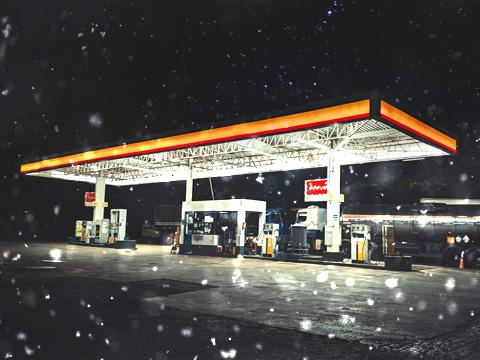 21 - Last flight of the angelsMy eyes peel open to a shabbier cabin than I remember. The walls are yellow and smitten with dirty hand prints, and a mildew smell pervades. The sandwiches are dried crumbs and Care is snoring, her arm laid over a crumpled paper plate. “That’s it, ladies! Last stop east!” an unfamiliar, gruff voice declares, startling Care awake. “Where are we?” she asks, rubbing the dust from her eyes. “Far as I’m going!” a gruff head says. “You don’t wanna go no farther than here, I’ll tell you that. You’ll be in the ocean!” The man pops his head from the driver’s seat, fat and wide-nosed, bearded, brown hair and eyes. A stranger. I wonder if we’re drugged, but I only feel battered, bloodied, bone-tired and hungry. Another memory lapse? I grab the suitcase and we get up together and walk toward the front. My left leg still burns knee to foot, the pants scarred black grey. He nods toward the passenger’s door. We crawl out into a parking lot full of cars that look bright and foreign and new, colorful and white and black, all clean. There’s faces idling in some of them, with bright blue headlights or dimmer yellow ones. It hurts my eyes and makes me turn my aching head. Travelers are walking in and out of a large rest-stop building next to a dozen gas pumps. The air is cold and the wind whips through our clothes, constant and oppressive. The truck behind us snorts and rumbles off, disappearing down the highway. A smell of diesel and rubber gives way to hot grease and cooking from inside the complex of fast food stores. My empty stomach growls. The sandwich is gone from my belly, but the wound feels less tender. I can’t understand it. “Look at these cars! Must be a rich town.” Care yawns. “I’m starving.” I shrug and limp up to the building with her. A family of dark-skinned Indians is walking out. Father, mother, boy, and girl. “Excuse me. Is there a payphone around here?” I ask them. The family stands still and the mother and father shake their heads. The girl of no more than thirteen walks up to me and holds out a black screen in front of my face that barely fits in her hand. The screen goes bright with what looks like a dialing keypad and hurts my eyes. “Here, use mine,” she offers. The numbers seem to whirl around and through each other in a psychedelic torrent. I wave it away and hurry after Care, who’s waiting with the door open for me. We walk into the building through glass doors rimmed with black metal. Inside it’s smothered with bright fluorescent lights and people of different colors and languages. “Mama, ella esta herida,” I hear a little boy say. I keep putting one leg before the other and smile at him. He waves shyly. We pass by a burger place with a long line and big prices. The smell of sizzling beef and hot bread and melted cheese make our mouths water and deepen the pit in our stomachs, but the thought of waiting pushes us ahead. “Everything’s expensive as shit here. Of course we get dropped off in a rich town,” Care moans. “You’re the only person on Earth who’d escape death twice in a week and still complain about how much it costs for fries and a burger.” I laugh and shake my head, feel the stitches in my belly pull. Then I think of the young man, the fleeing Spider who died moments from escape in that field in front of us. It feels like a burden I’ll hold forever. I look to Care and doubt she’ll ever understand. I wonder if I’ll ever tell her. “Who’s complaining? I’m just observing. You know, for long-term survival.” She grins widely and slaps my shoulder and I groan as the place twists around in agony. “Here, this place looks better. No line.” A convenience store stocked with more stuff than I’ve ever seen in one shop. She picks out a few snacks, complaining about prices the whole time. I rub my eyes to soothe the headache and blurriness the lights are giving me. I just want to get out where it’s darker, but the thought of the cold just scatters my brain more. At the counter, a wide-set Indian man gives us the cockeye as we walk up. “Pack of smokes,” Care says, piling the treats on the counter. “Whatever’s cheap. Jesus, ten bucks for a pack of smokes?! Gimme that six dollar pack. Yeah, there. The green and white ones.” She mutters something about highway robbery. “You have ID?” he asks , scanning our chips and jerky and cheese-filled pretzels. Care huffs. “No ID. She can buy 'em,” she says, looking at me. I shrug. “Can’t sell without ID, sorry,” the man says sternly. “Thirteen thirty-four.” “Thirteen...!” Care almost explodes, shuffling through her pockets. “I got it.” I slap down a twenty. The man looks at it interestedly. “Ah, old bill. Don’t see much. Have a good evening.” We walk out into the night with the bag of food. Care’s already devouring a pack of cheesy chips. “What a scam!” she whines. “Food’s a million dollars, and they won’t even sell us smokes. I hope that suitcase is full of cash.” “It is.” I shake the case and thank Wall and Jackie and the boys. Then I thank God. Then I think of the dead man. Then I think of all the dead people. “Hey Kade...” She turns around, crunching a mouthful. Under a red sticker saying “We Card” in bold white, another: “To buy tobacco, gotta be born on or after... 1997?” “‘97...” I go. Care stuffs the chips into her plastic bag. “Is that some kind of joke?” “Maybe that’s their way of saying they’re banned here or something. Or is the age limit higher? Maybe we’re in Canada.” “Whaaat? Never heard of anything like that. Not a place I wanna stay then. What’d they, ban booze too? Fuck, never knew freedom would be so boring.”  She rips open a bag of jerky, tears some into chip-sized pieces, and stuffs one in my mouth. It’s tough and savory with a smoky barbecue flavor. Food never tasted so good. 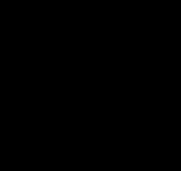 A guy in a navy blue jersey with white lettering stumbles into Care on his way to the doors. “I’m sorry,” he slurs, smelling of beer and liquor and sweat. “Hey, watch it!” Care snaps. “What’re you so happy about?” “Pats won, man!” The man staggers and stands up straight, wobbling. Care is silent and he blinks. “Super Bowl! Yeah!” “Huh, about time they got their first ring.” “First? You mean fifth.” The man laughs and a few of his friends shuffle behind and push him into the store. “Guy must be loony! Five rings? Not while we’re alive. Not with how they’ve been playing the last couple years.” She rips off a bite of jerky and chews it voraciously. I rub my forehead and groan. “Didn’t know you were into sports.” “Matty was.” She looks up to the sky, chewing pensively. It’s cast sapphire by the bright lights of Earth, and you can almost spy constellations hanging behind the falling dark. “You know, he’s gotta be crazy. It’s still October, right? November?” “Yeah. First of November.” “Little early for snow then, ain’t it?” Sparse little flakes begin to fall around us. A chill gust washes over us and through our clothes. She digs into the bag and pulls out a piece of paper. “Hey K, this receipt says February. Am I going crazy?” I snatch it from her hand and squint. My heart races and my head goes hot with confusion. It’s not the month that shocks me. It’s the year. Notes from the authorFIRST EDITION, JUNE 20th 2020: This book, like so many, started with a dream. I woke up and soon wrote the basic concept and feel of it into a short story that constituted most of what are now chapters 1 and 2, ending with the two nameless main characters running off together, knowing only that wherever they were going, they were going there together.  It was still very early into my journey as a writer and I continued with other works, including a prequel to this book that takes place nearly a century earlier, which is currently being rewritten to be officially added to the Conflux series soon. But my mind kept drifting back to that short story, with the main questions that its ending hung on: What would happen to the two girls after escaping the vile slavery of the Ryan? Who were they? How did the protagonist muster her remarkable ability to help rescue her newfound friend? It didn’t take long before I began expanding that short story into what would become the book you just read. They give each other names that have special meaning for one another: Care and Kade. They transformed into real people, who struggled with survival and the pain of remembering and sharing their pasts, dealt with the reality of the abominable environment they were trapped in, and encountered the complications of such a sudden and intense relationship between two complex and damaged young human beings. Unfortunately, it took another ten years of picking up and losing the threads of the project before it would materialize into a published work. Though I’m happy to say that the speed and quality of my writing has since improved, and that future works will be coming out much more quickly, Conflux: The Lost Girls was a long and arduous process. But that lengthy course of development is part of what makes it so special: it was a labor of love, and even when it would sometimes lie untouched for a year or more, I knew it would be completed. It had to be. Care and Kade couldn’t be left in the dark limbo of Piercing forever. Ten years also bore a mess of life lessons that helped me do more justice to the characters, by making them real and dynamic, full of the flaws and frustrations that beset us all, most of all young women in such a gruesome situation. After days and nights writing and rewriting and editing beyond count, Care and Kade’s story is finally born into the world for whoever wants to hear it. And though its size is modest and its author of humble ability, I hope that the characters, their world, and their story connect with you, the reader. In realizing early on that this and writing in general for me simply are labors of love, I decided to release all my writing totally free, rather than worry about agents and publishers and trying to squeeze money out of would-be fans. I don’t fault authors that want to get paid for or live off their writing, but I’ve found some of their attitudes toward publishing, fan fiction, etc to be distasteful. 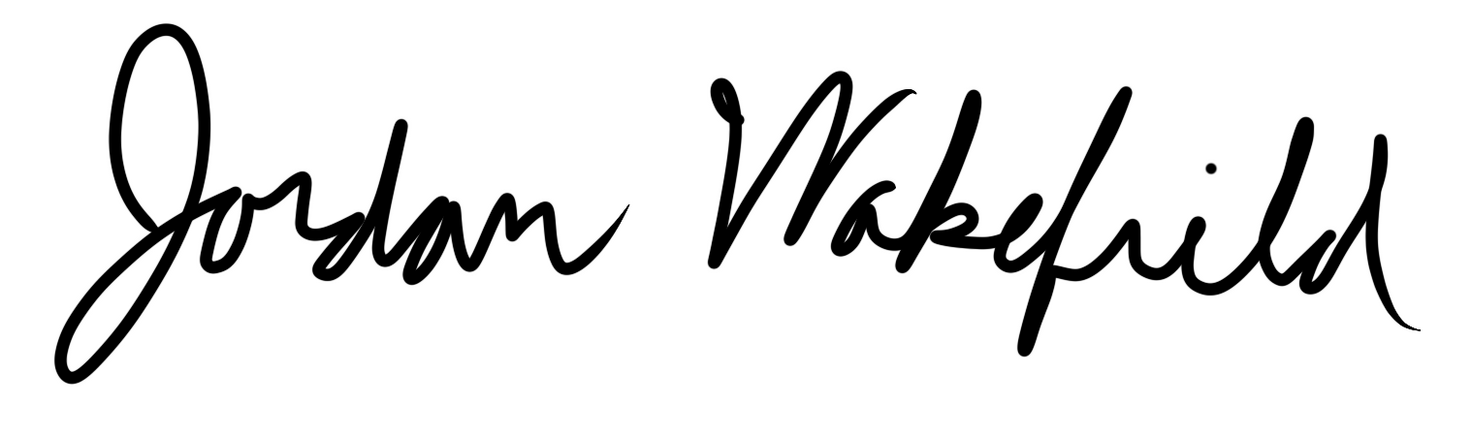 And coming from the generation of file-sharing, freeware, and pay-what-you-want, a generation that actively (and I think rightly) shuns digital rights management and other gatekeeping of infinitely reproducible products, and having been the beneficiary of so many helpful and genius products freely given, I think it’s only right to do the same with my humble works of fiction. I will make every effort to make it all as accessible as humanly possible. I trust my readers to take care of me if they see fit, but even if I don’t make a dime, I’m glad to know you’re enjoying something I put my heart into and put out for the whole world to enjoy. I only ask that if you did enjoy this book, share it with someone you think will love it too! There’s more to come soon, for Kade and Care, and many other stories sure to take your breath away. In the meantime, read and write and share what you like! Stay safe out there. 